                                               Рассмотрено                                                                         Протокол Общего собрания                                                             № 2 от  18.04.2024 г.ОТЧЕТ по САМООБСЛЕДОВАНИЮМУНИЦИПАЛЬНОГО БЮДЖЕТНОГО ОБЩЕОБРАЗОВАТЕЛЬНОГО УЧРЕЖДЕНИЯ Г.ХАБАРОВСКА «ВОЛОЧАЕВСКИЙ ЛИЦЕЙ ИМЕНИ ГЕРОЯ РОССИЙСКОЙ ФЕДЕРАЦИИ АЛЕКСАНДРА ВИКТОРОВИЧА ПОПОВА» за 2023 год.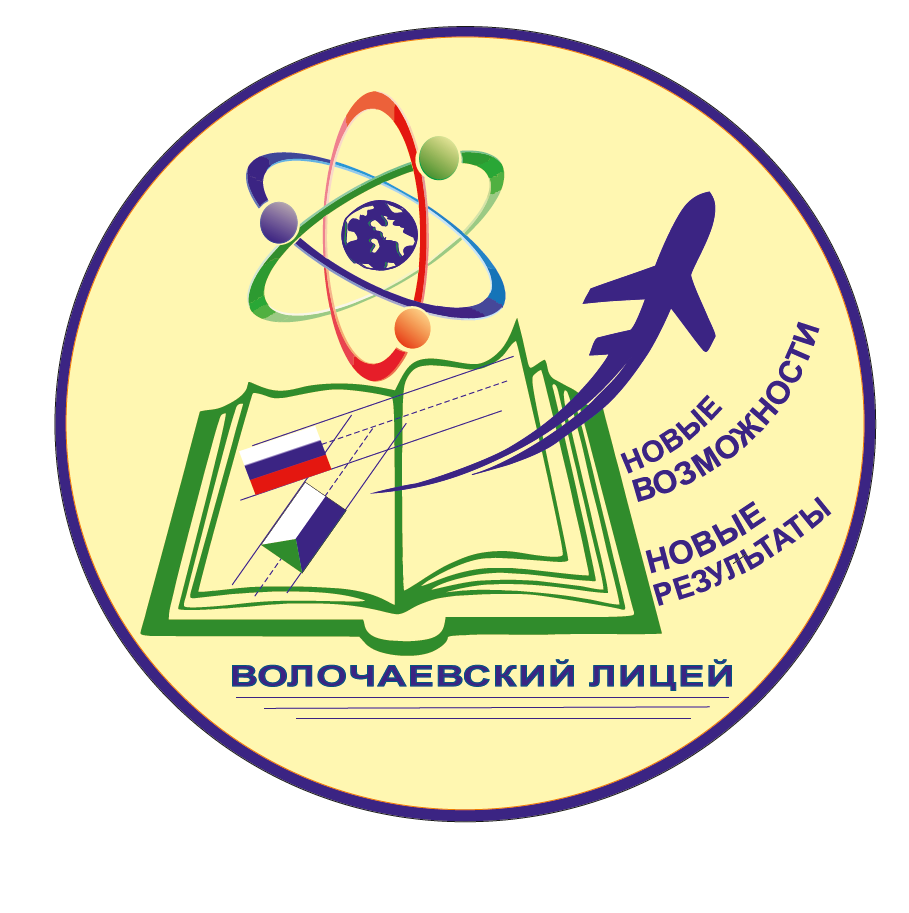 СОДЕРЖАНИЕАналитическая часть.Самообследование проведено в соответствии с:Федеральным законом от 29.12.2012 № 273-ФЗ «Об образовании в Российской Федерации», приказом Министерства образования и науки Российской Федерации от 14.06.2013 № 462 «Об утверждении порядка проведения самообследования образовательной организацией», Приказом Министерства образования и науки Российской Федерации от 10.12.2013 № 1324 «Об утверждении показателей деятельности образовательной организации, подлежащей самообследованию», Приказом Рособрнадзора от 29.05.2014 № 785 «Об утверждении требований к структуре официального сайта образовательной организации в информационно- телекоммуниционной сети Интернет и формату представления на нем информации", Приказом Министерства образования и науки Российской Федерации от 10.12.2013 N 1324 «Об утверждении показателей деятельности образовательной организации, подлежащей самообследованию». Приказом Рособрнадзора от 29.05.2014 № 785 «Об утверждении требований к структуре официального сайта образовательной организации в информационно-телекоммуниционной сети Интернет и формату представления на нем информации».Постановлением Правительства Российской Федерации от 10.07.2013 № 582 «Об утверждении Правил размещения на официальном сайте образовательной организации в информационно-телекоммуникационной сети «Интернет» и обновления информации об образовательной организации»,на основании Положения о самообследовании муниципального бюджетного общеобразовательного учреждения г. Хабаровска «Волочаевского лицея».Основной формой проведения самообследования является мониторинг качества условий, анализ полученных данных, определение их соответствия образовательным целям и требованиям ФГОС, обсуждение результатов самооценки, выявление и формулировка проблем, корректировка целей и задач улучшения качества, деятельности образовательной организации, которые будут учтены при планировании работы на следующий учебный год.Цель проведения самообследования - формирование открытого и общедоступного информационного ресурса, содержащего сведения о результатах деятельности образовательного учреждения, на основе которых может быть произведена объективная оценка качества работы школы и определены перспективные направления ее развития на следующий отчетный период.Процедура самообследования способствует:Определению соответствия критериям показателей государственной аккредитации, образовательным целям и социальным гарантиям.Рефлексивной оценке результатов деятельности педагогического коллектива, осознанию своих целей и задач и степени их достижения.Возможности заявить о своих достижениях, отличительных показателях.Отметить существующие проблемные зоны.Задать вектор дальнейшего развития школы.Источники информации:Нормативно-правовые документы, рабочие документы, регламентирующие направления деятельности образовательной организации (аналитические материалы, планы и анализы работы, программы, расписания уроков, дополнительного образования, статистические данные).Результаты промежуточной итоговой аттестации во 2-11-х классах.Результаты государственной итоговой аттестации в 9 и 11 классах.Результаты анкетирования участников образовательного процесса (определения степени удовлетворенности образовательным процессом).По результатам самообследования составлен отчет - публичный документ, информирующий все заинтересованные стороны о состоянии и перспективах развития учреждения. Отчет представляется учредителю, общественности и родителям (законным представителям) обучающихся и размещается на официальном сайте муниципального бюджетного общеобразовательного учреждения г. Хабаровска «Волочаевский лицей имени Героя Российской Федерации», в информационно-телекоммуникационной сети Интернет. Раздел 1. Общие сведения об образовательной организацииМуниципальное бюджетное общеобразовательное учреждение г. Хабаровска «Волочаевский лицей имени Героя Российской Федерации Александра Викторовича Попова», созданное в соответствие с Гражданским кодексом Российской Федерации, Федеральными Законами Российской Федерации "О некоммерческих организациях" от 12.01.1996 № 7, "Об образовании в Российской Федерации" от 29.12.2012 г. № 273-ФЗ, Уставом городского округа "Город Хабаровск", иными нормативными актами. Основным видом деятельности МБОУ "Волочаевский лицей" является реализация общеобразовательных программ начального общего, основного общего, среднего общего образования. Лицей реализует образовательные программы дополнительного образования детей и взрослых.Тип образовательной организации - общеобразовательная организацияОрганизационно - правовая форма- бюджетное учреждениеПолное наименование - муниципальное бюджетное общеобразовательное учреждение г. Хабаровска «Волочаевский лицей имени Героя Российской Федерации Александра Викторовича Попова»Сокращенное наименование – МБОУ «Волочаевский лицей»Юридический адрес: 680013, Хабаровский край, г. Хабаровск, ул. Лермонтова, д. 2Телефон (факс): 7(4212) 42-8631e-mail: Volliceum.khv@yandex.ruУчредитель: Управление образования администрации г. Хабаровска, телефон: 40-90-82, 40-90-85 (отдел общего образования)Адрес: 680021, г. Хабаровск, ул. Владивостокская, д. 57 сайт: http://edu.khabarovskadm.ruе-mail: obr@khabarowskadm.ruграфик работы: понедельник— пятница с 9:00 до 18:00,                               обеденный перерыв с 13:00 до 14:00 Сведения о наличии лицензии:Лицензированы следующие виды программ:начальное общее образование;основное общее образование;среднее общее образование;дополнительное образование детей и взрослых.Сведения о наличии свидетельства о государственной аккредитации  Общая численность обучающихся на 31.12.2023 года составляет 2252 человек. Численность обучающихся по образовательной программе начального общего образования – 1164 человека;Численность обучающихся по образовательной программе основного общего образования - 966 человека;Численность обучающихся по образовательной программе среднего общего образования - 127 человек.Раздел 2. Оценка системы управления и функционирования внутренней системы оценки качества образованияУправление учреждение осуществляется в соответствии со статьей 26 ФЗ «Об образовании в Российской Федерации», Уставом лицея. Управление осуществляется на основе сочетания принципов единоначалия и коллегиальности.Единоличным исполнительным органом лицея является прошедший соответствующую аттестацию директор, который назначается и освобождается от должности Учредителем. К компетенции директора относятся вопросы осуществления текущего руководства деятельностью учреждения. Директор без доверенности действует от имени учреждения, в том числе:представляет его во всех учреждениях и организациях, распоряжается имуществом учреждения в пределах прав и порядке, определенных законодательством Российской Федерации; выдает доверенности; открывает лицевой счет в установленном порядке в соответствии с законодательством Российской Федерации; совершает сделки от имени учреждения; издает приказы и дает указания;организует прием учащихся, обеспечивает их социальную защиту;организует работу по предупреждению и пресечению правонарушений, связанных с незаконным оборотом наркотиков;обеспечивает безопасные условия пребывания детей, в том числе детей-инвалидов и детей с ограниченными возможностями здоровья (в случае приема данных категорий детей) в лагере с дневным пребыванием;организует обеспечение прав участников образовательной деятельности в учреждении;устанавливает штатное расписание, осуществляет согласно штатному расписанию прием на работу, заключение и расторжение трудовых договоров с работниками, распределение должностных обязанностей, создание условий и организация дополнительного профессионального образования работников; применяет меры поощрения, налагает взыскания на работников, утверждает должностные инструкции;определяет структуру управления Учреждением, план его финансово-хозяйственной деятельности, его годовую бухгалтерскую отчетность и регламентирующие финансовую деятельность Учреждения внутренние документы;осуществляет разработку устава Учреждения, изменений и дополнений к нему;осуществляет разработку, утверждение программы развития, образовательной программы, учебного плана и расписания занятий;программу развития согласует с Учредителем;обеспечивает разработку и утверждение правил внутреннего трудового распорядка с учетом мнения представительного органа работников;утверждает локальные нормативные акты, не отнесенные к компетенции утверждения коллегиальными органами управления;обеспечивает рациональное использование бюджетных ассигнований, а также средств, поступающих из других источников;обеспечивает сохранность и пополнение учебно-материальной базы, безопасных условий и охраны труда;представляет учредителю и общественности ежегодный отчет о поступлении и расходовании финансовых и материальных средств, а также отчет о результатах самообследования учреждения в установленном порядке и в установленные сроки;обеспечивает создание и ведение официального сайта Учреждения в сети Интернет.Директор имеет право передать часть своих полномочий заместителям, в том числе временно на период своего отсутствия.На втором уровне модели управления находятся органы коллегиального и общественного управления. Коллегиальные органы управления не выступают от имени лицея в отношениях с государственными органами, органами местного самоуправления, общественными объединениями и иными организациями.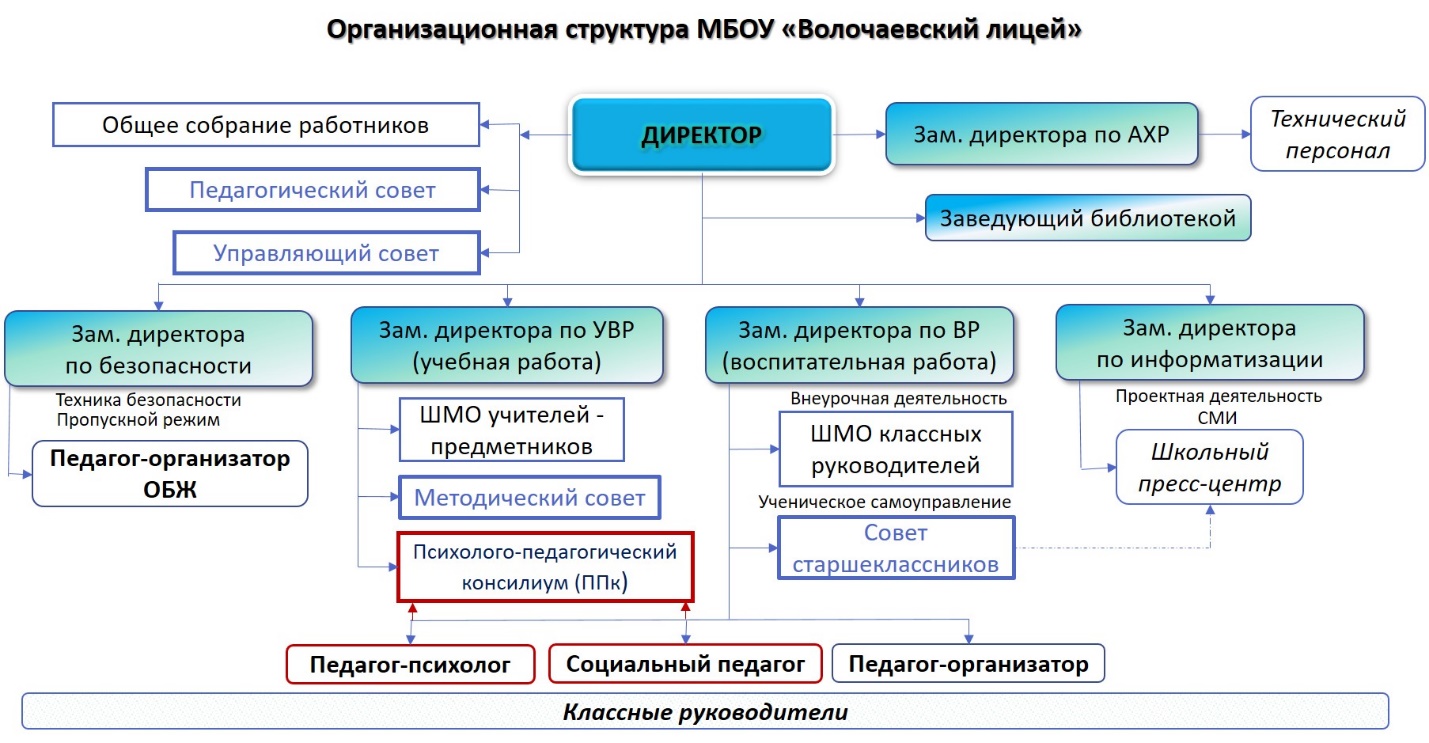 В целях учета мнения учащихся, родителей (законных представителей) несовершеннолетних учащихся и педагогических работников по вопросам управления лицеем и при принятии локальных нормативных актов, затрагивающих их права и законные интересы, по инициативе учащихся, родителей (законных представителей) несовершеннолетних учащихся и педагогических работников в лицее созданы:совет учащихся, в состав которого входят представители учащихся (9-11 классов). Совет учащихся является формой их общественной деятельности и представляет интересы всех или части учащихся лицея;совет родителей несовершеннолетних учащихся, в состав которого входят представители родителей несовершеннолетних учащихся. Совет родителей является формой их общественной деятельности и может представлять интересы учащихся и всех или части родителей учащихся.Совет старшеклассников: Совет старшеклассников (далее Совет) является представительным органом самоуправления учащихся. Под самоуправлением понимается широкое участие учащихся в решении задач совершенствования учебно-воспитательного процесса, организации досуга учащихся и других видов школьной деятельности. Члены Совета старшеклассников являются связующим звеном между организаторами детского коллектива и классом. Доводят до сведения класса и классного руководителя решения Совета старшеклассников. Курирует работу Совета заместитель директора по ВР. Члены Совета старшеклассников принимают активное участие в подготовке общешкольных дел по своим направлениям: учебному, культмассовому, спортивному, являются членами советов общешкольных коллективных творческих дел. Информационный центр занимается вопросами освещения школьной жизни через информационные стенды и информационные программы школьного Радио, а также посредством размещения информации на сайте школы и в социальных сообществах. Классные органы самоуправления организуют внеурочную работу внутри класса, согласуя свою деятельность с Советом. Направляет работу детей классный руководитель.Советы не являются коллегиальными органами управления лицеем, не принимают управленческих решений, формируются независимо от учреждения и действуют на основании соответствующих Положений. Лицей представляет представителям объединений необходимую информацию и допускает их к участию в заседаниях органов управления при обсуждении вопросов, касающихся интересов учащихся. Субъекты управления этого уровня обеспечивает единство управляющей системы в целом, определяют стратегическое направление развития образовательного учреждения, всех его подразделений.Для взаимодействия руководящих и педагогических работников школы с целью создания оптимальных условий обучения, развития, социализации и адаптации обучающихся посредством психолого-педагогического сопровождения, в Школе создан психолого-педагогический консилиум (ППк).Деятельность ППк направлена на решение задач, связанных со своевременным выявлением детей с особыми образовательными потребностями, организацией психолого-педагогического сопровождения их образования, исходя из индивидуальных особенностей развития каждого ребенка.В школе действует социально-психологическое сопровождение (СПС), которое ориентировано на всех участников образовательного процесса, их психолого-педагогическую поддержку. В СПС входят: педагог-психолог, заместитель директора по ВР, отвечающий за воспитательную работу. СПС осуществляет свою деятельность в тесном контакте с родителями или лицами их заменяющими, с органами опеки и попечительства, инспекцией по делам несовершеннолетних, представителями общественных организаций, оказывающими Школе помощь в воспитании детей и подростков. Сотрудники социально-психологического сопровождения Школы осуществляют свою деятельность, руководствуясь запросами родителей и учащихся, администрации, педагогов.Для осуществления учебно-методической работы в Школе создан методический совет. Целью работы Методического совета является оперативное управление и реализации решений педагогического совета в лицее создан Методический совет, который состоит из руководителей методических объединений и представителей администрации учреждения. Руководство методическим советом осуществляет заместитель директора лицея по учебно-воспитательной работе. С целью координации деятельности педагогов, преподающих предметы единого цикла, в целях совершенствования содержания, технологии, методов педагогической деятельности и осуществления контрольных функций по инициативе администрации учреждения созданы методические объединения учителей - предметников, методическое объединение классных руководителей, деятельность которых осуществляется в соответствии с Положением о методическом объединении.	Контрольно-диагностическая и коррекционная функции управления осуществляются администрацией через организацию ВСОКО. Диагностика текущего состояния дел позволяет обобщить положительный опыт, выявить существующие проблемы, выбрать наиболее адекватные и результативные способы решения проблем. ВСОКО призван, в конечном счете, повысить качество образования. Осуществление контроля ведется по следующим направлениям:Состояние знаний, умений и навыков обучающихся;Состояние преподавания учебных предметов;Реализация ФГОС второго поколения на ступени среднего общего образования;Ведение школьной документации;Анализ результатов Всероссийских проверочных работ;Реализация учебного плана;Анализ выполнения образовательной программы, рабочих программ педагогов, планов воспитательной работы;Организация начала учебного года;Подготовка к Государственной итоговой аттестации;Выполнение требований по охране труда, безопасности жизнедеятельности, правил пожарной безопасности;Организация работы по сохранению контингента;Выполнение муниципального задания;Посещаемость учебных занятий;Организация каникул.По итогам контроля (используются разные виды контроля) составляются аналитические справки, принимаются управленческие решения, осуществляется контроль выполнения принятых решения  и  исправления принятых решения и исправления недостатков. Анализ результатов ВПР используется при планировании мероприятий по повышению качества образования. Педагогический анализ и годовой план работы школы сбалансированы. На совещаниях при директоре уточняются еженедельные выборки плана с последующим анализом и коррекцией, заслушиваются аналитические справки, отчеты по различным направлениям деятельности. В связи с переходом на НСОТ разработаны и утверждены показатели и критерии эффективности труда по каждой категории сотрудников. Один раз в месяц проходят заседания комиссии по установлению стимулирующих надбавок.Вывод: Выстроенная система управления образовательной организации способствует достижению поставленных целей и задач, отвечает запросам участников образовательных отношений. Показателями эффективного управления являются результаты деятельности школы по следующим составляющим:показатели качества обученности в лицее стабильны и находятся на довольно высоком уровне последние три года, стабильны результаты участия в олимпиадах, конкурсах, соревнованиях;прослеживается взаимосвязь между процессом управления и личностным        ростом участников образовательного процесса. 	По итогам 2023 года система управления Школой оценивается как эффективная, позволяющая учесть мнение работников и всех участников образовательных отношений. В следующем году изменение системы управления не планируется.ОЦЕНКА ОБРАЗОВАТЕЛЬНОЙ ДЕЯТЕЛЬНОСТИУровень и направленность реализуемых образовательных программ.Образовательная деятельность в Школе организуется в соответствии:с Федеральным законом от 29.12.2012 № 273-ФЗ «Об образовании в Российской Федерации» (с изменениями и дополнениями),ФОП начального общего, основного общего и среднего общего образования, утвержденными Приказом Министерства просвещения Российской Федерации от 18.05.2023 № 370 "Об утверждении федеральной образовательной программы основного общего образования" (Зарегистрирован 12.07.2023 № 74223)ФГОС среднего общего образования, утвержденными приказами Минпросвещения от 31.05.2021 г. (далее – обновлённые ФГОС),СП 2.4.3648-20 «Санитарно-эпидемиологические требования к организациям воспитания и обучения, отдыха и оздоровления детей и молодежи» (утвержденными постановлением Главного государственного санитарного врача Российской Федерации от 20.09.2020 № 28);СанПиН 1.2.3685-21 «Гигиенические нормативы и требования к обеспечению безопасности и (или) безвредности для человека факторов среды обитания» (утв. постановлением Главного государственного санитарного врача Российской Федерации от 28.01.2021 г. № 2);основными образовательными программами по уровням, включая учебные планы, годовые календарные графики;расписанием занятий.Школа, исходя из государственной гарантии прав граждан на получение бесплатного среднего общего образования, осуществляет образовательный процесс, соответствующий трем уровням образования:Начальное общее образование (НОО), 1-4 классы – обеспечивает развитие обучающихся, овладение ими чтением, письмом, счетом, основными умениями и навыками учебной деятельности, элементами теоретического мышления, простейшими навыками самоконтроля учебных действий, культурой поведения и речи, основами личной гигиены и здорового образа жизни.Начальное образование является базой для получения основного общего образования.Основное общее образование (ООО), 5-9 классы – обеспечивает освоение обучающимися общеобразовательных программ основного общего образования, создает условия для становления и формирования личности обучающегося, его склонностей, интересов и способностей к социальному самоопределению. Основное общее образование является базой для получения среднего общего образования, начального и среднего профессионального образования.Среднее общее образование (СОО), 10-11 классы – является завершающим этапом общеобразовательной подготовки, обеспечивающей освоение обучающимися общеобразовательных программ среднего общего образования, развитие устойчивых познавательных интересов и творческих способностей обучающегося, формирование навыков самостоятельной учебной деятельности.Образовательная программа является нормативным документом, определяющим цели и ценности образования в МБОУ «Волочаевский лицей», характеризующим содержание образования, особенности организации образовательного процесса, учитывающих образовательные потребности, возможности и особенности развития обучающихся, их родителей, общественности и социума.С 1 сентября 2023 года:1-4 классы обучаются по федеральной образовательной программе, утвержденной  Приказом Министерства просвещения Российской Федерации от 18.05.2023 № 372 "Об утверждении федеральной образовательной программы начального общего образования" (Зарегистрирован 12.07.2023 № 74229) 5-9 классы обучаются по федеральной образовательной программе, утвержденной  Приказом Министерства просвещения Российской Федерации от 18.05.2023 № 370 "Об утверждении федеральной образовательной программы основного общего образования" (Зарегистрирован 12.07.2023 № 74223)10 классы обучаются Реализуемые образовательные программы (ОП):основная общеобразовательная программа начального общего образования (ООП НОО в соответствии с ФОП) – для 1-4 класса (нормативный срок освоения – 4 года),основная общеобразовательная программа основного общего образования (ООП ООО в соответствии с с ФОП) – для 5-9-х классов (нормативный срок освоения – 5 лет),основная общеобразовательная программа среднего общего образования (ООП СОО в соответствии с ФОП) – для 10 классов (нормативный срок освоения – 2 года),основная общеобразовательная программа среднего общего образования (ООП СОО в соответствии с ФГОС) – для 11 классов (нормативный срок освоения – 2 года),дополнительные общеразвивающие программы (ДОП),адаптированная основная образовательная программа начального общего образования для обучающихся с задержкой психического развития,адаптированная основная образовательная программа основного общего образования для обучающихся с задержкой психического развития,адаптированная основная образовательная программа основного общего образования для обучающихся с задержкой психического развития (в соответствии с обновлёнными ФГОС),адаптированная основная образовательная программа для обучающихся с умеренной, тяжёлой и глубокой умственной отсталостью (интеллектуальными нарушениями), тяжёлыми и множественными нарушениями развития (вариант 2).ВЫВОД:	Соответствие	реализуемых	основных	образовательных	программ	виду образовательного учреждения:Учебный план. Режим образовательной деятельности.Учебный план – документ, который определяет перечень, трудоемкость, последовательность и распределение по периодам обучения учебных предметов, курсов, дисциплин (модулей), практики, других видов учебной деятельности.Учебный план Школы:фиксирует максимальный объем учебной нагрузки обучающихся;определяет перечень учебных предметов, курсов и время, отводимое на их освоение и организацию;распределяет учебные предметы, курсы, модули по классам и учебным годам.Учебный план включает две части: обязательную часть и часть, формируемую участниками образовательных отношений, обеспечивающую реализацию индивидуальных потребностей обучающихся.Обязательная часть учебного плана определяет состав учебных предметов обязательных для всех имеющих по данной программе государственную аккредитацию образовательных организаций, реализующих образовательную программу основногоЧасть учебного плана, формируемая участниками образовательных отношений, определяет время, отводимое на изучение учебных предметов, учебных курсов (в том числе внеурочной деятельности), учебных модулей по выбору обучающихся, родителей (законных представителей) несовершеннолетних обучающихся, в том числе предусматривающие углубленное изучение учебных предметов, с целью удовлетворения различных интересов обучающихся, потребностей в физическом развитии и совершенствовании, а также учитывающие этнокультурные интересы, особые образовательные потребности обучающихся с ОВЗ.Время, отводимое на данную часть учебного плана, использовано на:увеличение учебных часов, предусмотренных на изучение отдельных учебных предметов обязательной части, в том числе на углубленном уровне;введение специально разработанных учебных курсов, обеспечивающих интересы и потребности участников образовательных отношений, в том числе этнокультурные;другие виды учебной, воспитательной, спортивной и иной деятельности обучающихся.Основной формой реализации учебного плана является классно-урочная форма обучения. Задача по достижению качественного образования реализуется и во внеурочной деятельности через исследовательскую деятельность учащихся, участие в интеллектуальных, творческих и спортивно-оздоровительных конкурсах, социокультурной деятельности и самоуправлении. В образовательном процессе реализуются рабочие программы учебных курсов. Они разработаны в соответствии с обновлёнными государственным образовательным стандартом в 1-ых и в 5-8-ых классах. Рабочие программы позволяют реализовать федеральный государственный образовательный стандарт и федеральный компонент государственного образовательного стандарта в части минимума содержания образования по всем учебным предметам учебного плана учреждения. Рабочие программы согласованы с заместителем директора по УВР, рассмотрены педагогическим советом школы и утверждены директором.Программы учебных курсов в практической и теоретической частях изучаются в полном объеме. Фактическое исполнение образовательных программ в части теоретической и практической составляющих, а также соответствие проведенных занятий планируемому объему прослеживается через записи в классных электронных журналах, в журналах элективных и индивидуально-групповых занятий. Перечень изучаемых дисциплин соответствует учебному плану школы.Учебному плану соответствует расписание учебных занятий в части количества и наименования предметных курсов и объема учебной нагрузки. Расписание учебных занятий соответствует нормативным требованиям санитарно-эпидемиологических правил. Выдерживается максимальная нагрузка по всем ступеням обучения в условиях шестидневного (5-11 класс) и пятидневного (1-4 класс) учебного режима. Расписание составляется с учетом работы обучающихся в подгруппах по иностранному языку (2 - 11 кл.), технологии (5 – 7 кл.), информатике и ИКТ (7 – 11 кл.). Уровень максимально допустимой недельной учебной нагрузки на ученика не превышал нормы СанПиНа.Школьный компонент включал предпрофильное обучение в 9-х классах, элективные курсы в 9-11-х классах, что позволило учащимся в течение учебного года расширить и углубить свои знания из различных предметных областей и определиться с дальнейшим обучением.Регламентирует работу образовательного учреждения годовой календарный учебный график. В нём отражается информация о количестве учебных недель, о каникулярном времени и о сроках окончания учебных занятий.Продолжительность учебного года в образовательном учреждении составляет 33 недели для обучающихся 1,9, 11 классов, 34 недели - для учащихся 2 - 8, 10 классов. Годовой календарный учебный график соответствует СанПиН и Уставу МБОУ «Волочаевский лицей», утвержден директором ОУ, реализуется полностью.Под внеурочной деятельностью следует понимать образовательную деятельность, осуществляемую в формах, отличных от классно-урочной, и направленную на достижение планируемых результатов освоения основной образовательной программы.Внеурочная деятельность является обязательной для образовательного учреждения, находит отражение в образовательной программе школы. Часы, отведенные на внеурочную деятельность, не учитываются при определении максимально допустимой учебной нагрузки учащихся, но являются обязательными для финансирования.Воспитание на занятиях школьных курсов внеурочной деятельности осуществляется преимущественно через:вовлечение школьников в интересную и полезную для них деятельность, которая предоставит им возможность самореализоваться в ней, приобрести социально значимые знания, развить в себе важные для своего личностного развития социально значимые отношения, получить опыт участия в социально значимых делах;формирование в кружках, секциях, клубах, студиях и т.п. детско-взрослых общностей, которые могли бы объединять детей и педагогов общими позитивными эмоциями и доверительными отношениями друг к другу;создание в детских объединениях традиций, задающих их членам определенные социально-значимые формы поведения;поддержку в детских объединениях школьников с ярко выраженной лидерской позицией и установкой на сохранение и поддержание накопленных социально значимых традиций;поощрение педагогами детских инициатив и детского самоуправления.Реализация воспитательного потенциала курсов внеурочной деятельности в осуществляется по направлениям развития личности: социальное; духовно-нравственное; общеинтеллектуальное; спортивно-оздоровительное; общекультурное.В 10 и 11 классах план внеурочной деятельности включает:план организации деятельности ученических сообществ (групп старшеклассников), в том числе ученических классов, разновозрастных объединений по интересам, клубов; юношеских общественных объединений, организаций;план реализации курсов внеурочной деятельности по выбору обучающихся (предметные кружки, факультативы, ученические научные общества, школьные олимпиады по предметам программы средней школы);план воспитательных мероприятий.Состав и структура направлений плана внеурочной деятельностиС 1 сентября 2022 г. в 1, 5-8 классах (обучение по обновлённым ФГОС) план внеурочной деятельности состоит из двух частей: части, рекомендуемой для всех обучающихся, и вариативной. Формы организации внеурочной деятельностиНаправления внеурочной деятельностиВ 2023 году во всех классах (с 1 по 11) в рамках внеурочной деятельности проводятся:еженедельные классные часы «Разговоры о важном», с целью развития ценностного отношения обучающихся к своей Родине – России, населяющим ее людям, ее уникальной истории, богатой природе и великой культуре;еженедельные занятия по профориентации обучающихся по программе «Билет в будущее» с целью развития ценностного отношения обучающихся к труду, как основному способу достижения жизненного благополучия и ощущения уверенности в жизни;занятия по формированию функциональной грамотности обучающихся, с целью развития способности обучающихся применять приобретённые знания, умения и навыки для решения задач в различных сферах жизнедеятельности (обеспечение связи обучения с жизнью).Школа работает по 5-дневной учебной неделе в 1-4 и 5- 7 классах, в 8-9 и 10-11 классах – по 6-дневной учебной неделе.Обучение ведётся на русском языке.В соответствии со ст.14 Федерального закона от 29.12.2012 № 273-ФЗ «Об образовании в Российской Федерации (в ред. Федерального закона от 03.08.2018 № 317-ФЗ) реализуется право граждан на изучение родного языка (на основании письменных заявлений родителей (законных представителей) обучающихся).Структура учебного годаНачало учебного года –	1 сентябряОкончание учебного года для 2-9, 10-11 классов – 24 мая завершается изучение учебных предметов (учебный год длится до завершения государственной итоговой аттестации).Продолжительность учебного года для 1 класса – 33 недели Продолжительность учебного года для 2-8, 10 классов – 34 неделиПродолжительность учебного года для 9, 11 классов – 34 учебные неделиОбучение в 1-10 классах – по четвертям (4 учебные четверти), в 11 классах – по полугодиям (2 учебных полугодия).Организация образовательной деятельности для лиц с ограниченными возможностями здоровьяПолучение детьми с ограниченными возможностями здоровья и детьми-инвалидами образования является одним из основных и неотъемлемых условий их успешной социализации, обеспечения их полноценного участия в жизни общества, эффективной самореализации в различных видах профессиональной и социальной деятельности.Категории обучающихся с ограниченными возможностями здоровья, которые обучаются в школе:дети с нарушениями зрения;дети с нарушениями слуха;дети с тяжелыми нарушениями речи (ТНР);дети с нарушениями опорно-двигательного аппарата (НОДА);дети с задержкой психического развития (ЗПР);дети с нарушением интеллекта (У/О);дети с расстройствами аутистического спектра (РАС).Обучающиеся, осваивающие образовательные программы в 2023 годуВ 2022 году в образовательной организации получали образование 2121 обучающихся. Из них 20 обучающихся с ОВЗ (0,9 %), в том числе 5 детей – инвалидов, а всего детей-инвалидов 15 человек (0,7% по состоянию на 31.12.2022).Образование обучающихся с ОВЗ организовано в разных формах: инклюзивных классах (совместно со сверстниками, не имеющими ограничений здоровья), индивидуально на дому.Таблица 2. Распределение детей с ОВЗ, обучающихся по АООПДля реализации права на образование, закрепленного статьей 5 Федерального закона от 29.12.2012 № 273-ФЗ "Об образовании в Российской Федерации", в Лицее создаются необходимые условия для получения качественного и доступного образования детей с ограниченными возможностями здоровья (далее – ОВЗ), услуг психолого-педагогического сопровождения детей-инвалидов и их семей. В Лицее максимально развивается индивидуализированная среда, которая отвечает образовательным потребностям каждого ребенка.Используются и совершенствуются технологии обучения: музейная педагогика, спортивная и физкультурно-оздоровительная деятельность, формирование основ духовно-нравственного развития и воспитания, которые развивают необходимые личностные качества, расширяют жизненную компетенцию, укрепляют здоровье обучающихся для выполнения трудовых обязанностей и успешной социализации. 25 педагогов работает с детьми с ОВЗ. Все педагоги повышают квалификацию в области инклюзивного образования и проходят аттестацию в соответствии с постоянно действующим графиком. Педагоги, работающие с детьми с умеренной и тяжелой умственной отсталостью, тяжелыми множественными нарушениями проходят переподготовку по курсу «Олигофренопедагогика». Штатное расписание специалистов сопровождения:Педагог-психолог – 2 специалиста;Учитель-логопед – 1 специалист.Социально-психологическая служба оказывает помощь учителям в выборе наиболее эффективных методов индивидуальной работы с обучающимися, при изучении личности школьника, составлении индивидуальных образовательных маршрутов.В периоды дистанционного обучения педагогом-психологом проводится работа по адаптации обучающихся с ОВЗ. Также ведется работа с родителями и педагогами.Адаптивные основные образовательные программы начального и основного общего образования для обучающихся с задержкой развития (вариант 7.1), индивидуальные маршруты, а также корректировка программ учителей – предметников, по медицинским и социально-педагогическим показаниям и на основании заявления родителей (законных представителей) учащихся организуется индивидуальное обучение на дому - все это позволяет обеспечить качественное образование и коррекцию недостатков развития детей с ОВЗ.Для обеспечения эффективной интеграции детей с ограниченными возможностями здоровья в образовательном учреждении проводится информационно-просветительская, разъяснительная работа по вопросам, связанным с особенностями образовательного процесса для данной категории детей, со всеми участниками образовательного процесса - учащимися (как имеющими, так и не имеющими недостатки в развитии), их родителями (законными представителями), педагогическими работниками. Педагогический коллектив учитывает особенности психофизического развития, индивидуальные возможности и состояния здоровья каждого ребенка.Для эффективного обеспечения диагностико-коррекционного и медико- педагогического сопровождения учащихся с ОВЗ создан психолого-медико- педагогический консилиум. Специалисты школы оказывают консультативную помощь родителям по вопросам социализации детей, имеющих ограниченные возможности здоровья, по преодолению коммуникативных трудностей, повышению мотивации в учебной деятельности.ВЫВОД:1)	Реализация учебного плана предоставляет возможность получить базовое образование, позволяет удовлетворить социальный заказ родителей, образовательные запросы и познавательные интересы обучающихся, что соответствует целям и задачам образовательной программы школы.2)	Учебный план соответствует заявленным образовательным программам в части реализации программ начального общего, основного общего, среднего общего образования.3)	Сетка часов учебного плана полностью соответствует по структуре рекомендованным региональным учебным планом (обязательная часть и часть, формируемая участниками образовательных отношений).4)	Обеспеченность программами учебных дисциплин составляет 100%.5)	Программное обеспечение учебного плана соответствует уровню и направленности реализуемых образовательных программ.Воспитательная работа.Воспитание является обязательной частью образовательного процесса и осуществляется в МБОУ «Волочаевский лицей» на основе Рабочей программы воспитания  (2022- 2027 гг), разработанной в соответствии с методическими рекомендациями «Примерная программа воспитания», утвержденной 02.06.2020 года на заседании Федерального учебно-методического объединения по общему образованию с Федеральными государственными образовательными стандартами (далее - ФГОС) общего образования, Приказом «О внесении изменений в некоторые федеральные государственные образовательные стандарты общего образования по вопросам воспитания обучающихся» (Минпросвещения России, 2020, №172).     Концепция Программы воспитания МБОУ «Волочаевский лицей» отражает основные направления государственной политики России в области воспитания.В основе программы заложены следующие принципы:- активизации деятельности участников отношений воспитательной системы школы по решению целей и задач, обозначенных государством на современном этапе развития;- программно-целевых подходов, предполагающих единство системы планирования и   своевременного внесения корректив в планы работы школы;- преемственности данной Программы воспитания с Программой воспитания МБОУ «Волочаевский лицей» до 2022 г., планами работы, реализованными в предыдущие годы;- информационной компетентности участников воспитательного процесса о реализации Программы;- включения всех субъектов воспитательного пространства в решение задач Программы воспитания.Программа как проект перспективного развития ОУ призвана:-обеспечить качественную реализацию государственного задания и всестороннее удовлетворение запросов субъектов воспитательного процесса;-консолидировать усилия всех заинтересованных субъектов воспитательного процесса и социального окружения ОУ для достижения целей Программы.Рабочая программа воспитания на 2022-2027 гг. основывается на идее широкого использования образовательной инфраструктуры школы, района и города, межкультурного взаимодействия школы со школами Российской Федерации, информационно-коммуникационных технологий, всестороннего взаимодействия с общественностью.Цель воспитания – личностное развитие школьников, проявляющееся:1) в усвоении ими знаний основных норм, которые общество выработало на основе этих ценностей (то есть, в усвоении ими социально значимых знаний); 2) в развитии их позитивных отношений к этим общественным ценностям (то есть в развитии их социально значимых отношений);3) в приобретении ими соответствующего этим ценностям опыта поведения, опыта применения сформированных знаний и отношений на практике (то есть в приобретении ими опыта осуществления социально значимых дел).Кадровый состав воспитательной службы школы                  С целью внутришкольного контроля проанализированы планы воспитательной работы, структура и содержание планов воспитательной работы классных руководителей 1 –11-х классов.Анализируя деятельность классных руководителей можно сделать вывод, что работа по созданию классных коллективов ведется целенаправленно. Классные руководители ведут работу по всем направлениям деятельности, индивидуально работают с детьми, требующими особого педагогического внимания, родителями обучающихся. В текущем году, много усилий было направлено на внедрения в воспитательных процесс дистанционных форм, информационных технологий.Работа классного руководителя невозможна без изучения личности ученика. Фиксирование его стремления к саморазвитию, самовоспитанию также является частью деятельности классного руководителя. Проведенная диагностика уровня воспитанности учащихся нашей школы показала, что уровень воспитанности по школе – средний. План работы ШМО классных руководителей в 2023 году.	На Родительских собраниях рассматривались вопросы по воспитательной работе в ООТак же на заседаниях педагогического коллектива обсуждались вопросы организации работы над формированием у учащихся гражданской ответственности, правового самопознания, духовности и культуры, инициативности и самостоятельности, как активизировать работу по организации ученического самоуправления.Выводы:Штат воспитательной службы сформирован, но необходим еще Социальный педагог.План работы ШМО классных руководителей реализован на 100 процентов. Необходимо внести в план работы ШМО классных руководителей мероприятия по организации воспитательной работы в 2023- 2024 учебном году в соответствии с рабочей программой воспитания.В 2022-2023  году проведены все запланированные педагогические советы по воспитательной работе.Рекомендации:Составить перспективный план повышения квалификации педагогов воспитательной службы школы.Организовать методическую поддержку педагогам и классным руководителям при аттестации в  2023 году.Организовать методическую поддержку классным руководителям по составлению календарных планов воспитательной работы с классами в соответствии с требованиями рабочей программы воспитания и с учетом календарного плана воспитательной работы школы.	 Перед педагогами школы в 2023 учебном году стояли следующие задачи воспитательной работы:Совершенствование работы, направленной на формирование устойчивого интереса учащихся (обучающихся) к обучению.Развитие общекультурной направленности образования, творческого самовыражения учащихся. Активно привлекать учащихся к участию в конкурсных мероприятиях различного уровня.Формирование нравственных основ личности, патриотизма, гражданственности. Практическое овладение основами безопасности жизнедеятельности, укрепление здоровья. Эффективней проводить работу по профилактике правонарушений.Продолжать совершенствовать методическое мастерство классного руководителя способного компетентно и с полной отдачей заниматься осуществлением воспитательной деятельности.В основе воспитательной системы школы лежит совместная творческая деятельность детей и взрослых по направлениям программ духовно- нравственного развития, воспитания и социализации школьников:гражданско-патриотическое;духовно-нравственное;социокультурное;правовое и культура безопасности;экологическое;интеллектуальное;здоровьесберегающее;трудовое;воспитание семейных ценностей;коммуникативное.Данные направления воспитательной работы реализуются через:традиционные общешкольные мероприятия;классные дела;интерактивную деятельность обучающихся на уроках;внеурочную деятельность и дополнительное образование;работу органов ученического самоуправления на уровне классов и школы;профориентационную работу;работу с родителями.На начало 2022-2023 учебного года насчитывалось 63 учебных класса, с общей численностью 2121 человек.Таким образом, в ходе изучения социального состава семей было выявлено:повышение наполняемости классов начальной и средней ступеней обучения;увеличение количества многодетных семей;число неполных семей увеличивается;рост количества семей, состоящих на учете в отделе социальной защиты.        СОЦИАЛЬНЫЙ СТАТУС СЕМЬИ  УРОВЕНЬ ОБРАЗОВАНИЯ РОДИТЕЛЕЙТаким образом, в ходе изучения социального статуса семей было выявлено:рост	количества	семей, где	родители	военнослужащие	и	частные  предприниматели;большая	часть	родителей	имеет	высшее	и	среднее	специальное образование, есть тенденция к увеличению данной категории родителей;количество	родителей,	имеющих	среднее	и	неполное	среднее образование незначительно.Можно выделить следующие направления работы коллектива Лицея с семьей: 1. Образовательная деятельность.Индивидуализация	учебного	процесса	с	учётом образовательных потребностей семьи (организация работы по индивидуальным планам).Адаптационная поддержка семьи при поступлении ребёнка в школу и при переходе его на новые ступени обучения.совместной досуговой деятельности детей и взрослых. В прошлом учебном году родители приняли участие в проведение многих мероприятий.Просветительская деятельность.Просвещение родителей	по	вопросам	педагогической культуры	и родительской культуры, психологического и физического развития детей.Просвещение родителей об эффективных методах воспитания ребёнка в семье.Профилактика суицида среди детей.Родители, как участники образовательного процесса, активно включены в управление школьной жизнью через родительские комитеты классов и школы, родительские собрания.Совместно с педагогическим коллективом школы были проведены 4 общешкольных родительских собрания. В ходе взаимно полезного общения продолжили пополнять методическую копилку «Взаимодействие семьи и школы».Коррекционно-просветительская деятельность.Коррекция и диагностика девиантного поведения ребёнка в семье.Диагностика и коррекция неэффективных отношений «взрослый» -«ребёнок», «ребёнок» - «ребёнок». Социальная защита прав.Защита прав ребёнка в семье.При необходимости привлечение органов социальной защиты, полиции.       В течение года проведено не менее 4-х родительских собрания в каждом классе, проведены родительские собрания для родителей, обучающихся 9-х и 11-х классов по вопросам Итоговой аттаестации. В условиях сложившейся эпидемиологической обстановки часть родительских собраний проведены в дистанционном формате.В основном тематика классных родительских собраний в течение года была разнообразной и соответствовала возрасту и психологическим особенностям обучающихся.Посещаемость родительских родителями составила в среднем - 91 % в 1–4-х классах, 73%   в 5–9-х классах и 80 % в 10–11-х классах.Кроме того, проводились индивидуальные консультации для родителей; встречи с педагогом-психологом, учителями-предметниками, инспекторами ПДН.Вывод: вся проведенная работа способствовала улучшению микроклимата в школе, развитию общения детей и взрослых, решению                многих школьных повседневных вопросов, проблем. Рекомендации:Продолжить работу по разнообразию тематики при проведении родительских собраний согласно возрастным особенностям учащихся и животрепещущим вопросам.При планировании и организации работы с родителями на следующий учебный год предусмотреть такие формы работы, как тематические вебинары (для онлайн-собраний). Классным руководителям активнее привлекать родителей к участию во внеурочной деятельности и уделять больше внимания организации и проведению родительских собраний.Выявлять в классах активных родителей и привлекать их к планированию, организации и анализу результатов воспитательной работы классов и лицея.Организация профилактической деятельности . Организация профилактической деятельности МБОУ «Волочаевский лицей» проводится на основании действующего федерального, регионального законодательства, муниципальных нормативно-правовых актов и локальных актов ОО. В Лицее работает Программа по профилактике безнадзорности и правонарушений несовершеннолетних «Мы вместе».Вопросы	профилактики	правонарушений	систематически рассматриваются на совещаниях:на МО классных руководителей;на заседаниях Службы Психологической Поддержкина заседаниях Совета профилактики.Выявлены и поставлены на учет как неблагополучные семьи:Количество учащихся, стоящих на учете в ИДН, КДН:Количество учащихся стоящих на внутришкольном учете:Администрация Волочаевского лицея совместно с органами системы профилактики (Комиссией по делам несовершеннолетних Центрального района и Инспекцией по делам несовершеннолетних города Хабаровска) осуществляет межведомственное взаимодействие по вопросам выявления и учета семей и детей, находящихся в социально опасном положении. Вопросы организации профилактической работы регулярно рассматриваются на совещании при директоре Лицея, заседаниях Совета по профилактике, Общешкольных родительских собраниях.  Представители родительской общественности привлекаются к дежурству на внеклассных, общешкольных мероприятиях.  В течение 2023 г. проводилась профилактическая работа с семьями и детьми, находящимися на учете в городской службе социальной защиты населения по следующим направлениям:Оказание социальной помощи малообеспеченным семьям.Организация досуга учащихся во внеурочное время:всем детям предоставлена возможность посещения бесплатных внеурочных занятий на базе МБОУ «Волочаевский ицей»; всех учащихся привлекают к участию в общешкольных и внешкольных мероприятиях;обучающимся из малообеспеченных семей предоставляются бесплатные места на внеурочных мероприятиях.3. Психологическое сопровождение:проводятся индивидуальные беседы школьного психолога с  учащихся и законных представителей  (по индивидуальному запросу);проводятся мониторинги по выявлению «группы риска»;составлены планы индивидуальной работы психолога с учащимися «группы риска».4. Соблюдение законодательства по выполнению родительских обязанностей: отслеживается динамика улучшения или ухудшения поведения  и успеваемости учащихся, администрацией школы с инспектором ПДН, проводятся встречи, беседы с учащимися и законными представителями.           В лицее есть Служба психологической поддержки для детей,  нуждающихся в психолого- педагогической и медико-социальной помощи, что усиливает  возможности образовательной системы в коррекционной и реабилитационной, диагностической и консультативной работе. На стендах в обоих зданиях Волочаевского лицея размещена информация о Телефонах Доверия для детей и молодежи, о школьном инспекторе по делам несовершеннолетних, о городских, краевых и Всероссийских службах поддержки и защите детей. В течение года профилактическая работа стоит на внутришкольном контроле.Работа по профилактике правонарушений ведётся на должном уровне, все учащиеся «группы риска» охвачены внеурочной занятостью, индивидуальная работа с детьми девиантного поведения ведется систематически, классные руководители контролируют посещаемость и успеваемость учащихся, привлекают ребят к участию в мероприятиях в классных коллективах, общешкольных и городских социально значимых акциях и проектах (акция «Песни ПОБЕДЫ», «Помощь НАШИМ», «Дети-детям»). Персональные дела учащихся рассматривались на заседаниях Совета профилактики регулярно с привлечением родительской общественности. Можно отметить положительную работу Совета профилактики. За Волочаевским лицеем  закреплен инспектор ПДН -   лейтенант полиции Отдела № 4 УМВД России по г. Хабаровску Лошкарева Маргарита Сергеевна. Она проводит беседы с ребятами «группы риска». В проблемных классах рассмотрены вопросы профилактики вредных привычек, ответственности несовершеннолетних за правонарушения и т.д. Так же беседы проводила  подполковник полиции Поповская Надежда Анатольевна и приглашенные работники прокуратуры Центрального района и города.Выводы:     показателями	результативности	работы	по профилактике          правонарушений считаем:Уменьшение	количества	конфликтных	ситуаций	в школьном      коллективе; Организация работы школьной Службы психологической поддержки. Снижение	количества	необоснованных пропусков учащихся	в результате введения новой системы контроля посещаемости.Рекомендации: для эффективной работы по профилактике правонарушений среди учащихся необходимо продолжить взаимодействие с органами внутренних дел и опеки, используя в полной мере и потенциал родительской общественности.Сохранение и укрепление здоровья учащихся осуществлялось согласно программе «Здоровье» по трем направлениям:профилактика и оздоровление – физкультурная разминка во время учебного процесса для активации работы головного мозга и релаксации органов зрения, обучение навыкам самоконтроля и самодиагностики, горячее питание, физкультурно-оздоровительная работа;образовательный процесс – использование здоровьесберегающих образовательных технологий, рациональное расписание;информационно—консультативная работа – лекции школьного врача и фельшера, классные часы, родительские собрания, внеклассные мероприятия, направленные на пропаганду здорового образа жизни: турслеты, спортивные соревнования, работа спортивных секций.В нашем образовательном учреждении осуществляется целенаправленная комплексная работа по предупреждению злоупотребления спиртными напитками, наркотическими средствами, психотропными и одурманивающими веществами и их незаконным оборотом среди обучающихся. Указанную работу координируют заместитель директора по  ВР Токмакова Е.В., заместитель директора по безопасности Корень В.С. и члены Совета профилактики. Первый шаг, это меры по выявлению учащихся злоупотребляющих алкоголем, наркотиками и другими вредными  веществами. Важным моментом в этой связи стало восстановление системы медицинского обслуживания учащихся – проведение ежегодных медицинских осмотров. С этой же целью в течение года проводятся анкетирование родителей и учащихся. В октябре 2023 г. учащиеся 7-11 классов приняли участие в краевом социально-психологическом тестировании (89 %), в Глобальном опросе против курения (190 человек).Так же план работы педагогического коллектива по воспитанию потребности в ЗОЖ и профилактике вредных привычек включал следующие мероприятия: вовлечение учащихся в кружки и секции учреждений дополнительного образования и школьные; организация КТД, конкурсов, спортивных состязаний и вовлечение в них учащихся, в первую очередь из«группы риска»; классные часы и беседы, встречи с медицинскими работниками, конкурсы рисунков и плакатов «Мы выбираем ЗОЖ», уроки - ролевые игры, творческие работы учащихся.В целом работа классных руководителей по формированию потребности в ЗОЖ ведется на удовлетворительном уровне. Проводимые мероприятия достаточно разнообразны как по темам, так и по формам проведения. Но есть потребность в использовании новых технологий.Важной особенностью   работы   по   данному   направлению   является«скрытая профилактика», когда детям не говорится о вреде тех или иных видов негативных веществ, а активно пропагандируется здоровый образ жизни. Работа в данном направлении проводится на каждой ступени образования, используются разнообразные формы и методы работы. Например, в начальных классах, работая над проблемой воспитания потребности в здоровом образе жизни, учителя учитывая их возрастные и психологические особенности, чаще всего используют сказочных героев, игровые ситуации, различные путешествия. Ученики Волочаеского лицея приняли активное участие в создание художественных выставок профилактической направленности: «Мы - за здоровый образ жизни», «В здоровом теле -  здоровый дух!».Задача лицея воспитать у учащихся стойкое негативное отношение к наркотикам, так называемый «психологический иммунитет» к их употреблению. Эта задача реализуется как через воспитательную работу, так и непосредственно через учебные занятия. В образовательных программах по ряду предметов («Обществознание», «ОБЖ», «Человек и общество») отражены вопросы профилактики наркомании, алкоголизма, поведенческих болезней. При проведении уроков используется не только информационный подход, но и создаются образовательные ситуации, побуждающие школьников к осмысленному выбору здорового образа жизни.С целью оказания помощи школе в реализации Закона Хабаровского края «Об организации профилактики незаконного потребления наркотических средств и психотропных веществ, наркомании» к работе по профилактике наркомании были привлечены сотрудники различных служб и общественных организаций. Школа тесно сотрудничает с КДН Центрального района г. Хабаровска (Левченко И.А.), инспектором ПДН Лошкаревой М.С., врачами Наркологического диспансера, Детской поликлинике №1, специалистами КГКУ "Краевой Центр Социального Воспитания и Здоровья", студентами Дальневосточного государственного медицинского университета, Хабаровской Духовной семинарии. Данными специалистами регулярно проводились встречи с педагогами, учащимися школы и их родителями. В образовательном учреждении создана большая база методических разработок и ЦОР по профилактической работе.Рекомендации:Следует уделять больше внимания просветительской работе по пропаганде здорового образа жизни на уровне классных коллективов среднего звена обучения, активизировать работу отдела здоровья и спорта ученического самоуправления, штабов «Здоровье»;Продолжить информационно-консультативную работу для  родителей и учащихся с привлечением врачей-специалистов, шире привлекать классные коллективы, педагогов, родителей к участию в городских и краевых конкурсах по данному направлению.В лицее предоставлены широкие возможности каждому ученику, целенаправленно влияющие на формирование и развитие личности. Праздники, фестивали, конкурсы, увлекательные викторины и диспуты – все многообразие форм внеурочной деятельности в нашей школе трудно перечислить. Из года в год проводятся традиционные праздники, которые каждый раз наполняются новым содержанием и новыми идеями. Но по- прежнему, остается проблема занятости учащихся. Наша задача – вовлечь каждого ребенка во внеурочную внеклассную деятельность в сфере дополнительного образования, вводить инновационные технологии воспитательной работы.В 2023г. году работа по дополнительным образовательным программам была организована через региональный информационный ресурс "Навигатор дополнительного образования" (Навигатор) – интернет-портал, где родители ищут кружки и секции для своих детей, а организации дополнительного образования привлекают детей на свои занятия.В ходе работы по наполнению Навигатора дополнительного образования были проведены следующие мероприятия:на  сайте лицея создан раздел «Навигатор дополнительного образования», в котором педагоги, дети и родители могут получить подробную информацию о том, что такое региональный информационный ресурс «Навигатор дополнительного образования», каковы цели его создания, принципы работы. Размещена пошаговая инструкция по работе в системе.данная информация была продублирована в родительские группы в социальных сетях и заслушана на родительских собраниях.проведены 2 рабочих совещания для педагогов, работающих по дополнительным общеобразовательным программам и классным руководителям 1 - 11х классов с разъяснением по внедрению ресурса.организовано индивидуальное консультирование педагогов и родителей в данном направлении.В 2023  году в региональной системе Навигатор дополнительного образования было зарегистрировано более 92 % учащихся школы.В «Новигатор» ПФДО вошли  программы дополнительного образования «Подарок своими руками» и  «Калейдоскоп событий», которая является самой востребованной  программой дополнительного образования в нашем лицее.В начале года был проведен мониторинг занятости учащихся в системе доп. образования. Результаты показывают, что более 92 % учеников Волочаевского лицея посещают объединения доп. образования в городе и лицее. Можно отметить, что велика доля ребят (69 %) задействованных в двух и более объединениях.Во внеклассной деятельности прослеживается тесная связь с другими учреждениями дополнительного образования: это театры, кинотеатры, спортивные и художественные школы, бассейны, ДК Профсоюзов, центр Гармония, ДЮСШ и др. Со стороны администрации лицея осуществляется контроль за работой преподавателей, отслеживается результативность педагога, личностный рост ребенка. Большое внимание уделялось ведению документации и соблюдению техники безопасности. В течение учебного года, учащиеся с педагогами проводят презентации своей деятельности, для которой используют отчетные концерты, выставки работ, Дни открытых дверей, участвуют в окружных и городских мероприятиях. Выступают перед ветеранами, родителями и  учителями.Выводы: в целом работа по программам дополнительного образования реализуется удовлетворительно. Проблемным остается техническое направление дополнительного образования, что объясняется отсутствием специалистов, работающих на постоянной основе в этой области. Кроме того, меньше половины детей, занятых в дополнительном образовании были зарегистрированы в региональной системе Навигатор дополнительного образование.Рекомендации:Продумать механизм дальнейшей работы по наполнению Навигатора дополнительного образования новыми программами ДОП, с учетом ошибок и недочетов 2023 года.Рекомендовать педагогам, работающим по программам дополнительного образования полнее учитывать запросы социума.Продолжить разъяснительную работу среди представителей родительской общественности о необходимости приобретения Сертификата персонифицированного дополнительного образования детей и использование его в школьных объединениях ДОП.Изыскать возможность и создать объединения ДОП технической направленности.В основе Стандарта нового поколения лежит концепция духовно- нравственного развития, воспитания личности гражданина России. Цель новых стандартов в воспитательной сфере – социализация поколения.В Волочаевском лицее создана «Программа духовно-нравственного, патриотического и гражданского воспитания школьников». Программа представляет собой современное понимание значимости гражданско-патриотического воспитания как одного из приоритетных направлений системы образования в целом.Основными формами и методами воспитательной работы являлись тематические классные часы, коллективные творческие дела, конкурсы, викторины, массовые спортивные соревнования, познавательные игры, беседы, экскурсии в музеи. При подготовке и проведении классных и общешкольных воспитательных мероприятий организаторы широко использовали информационно — коммуникативные технологии, ресурсы сети Интернет.Учителями – предметниками и классными руководителями разработан и проведен ряд уроков и классных часов, направленных на формирование активной гражданской позиции учащихся: «Символы России», «Герои нашего времени», «Мы памяти своей верны!», «Конституция – основной закон государства», «Мой дом – мой Хабаровский край!»» и т.д.В мероприятиях принимали участие представители правительства Хабаровского края, Духовной семинарии, работники городской прокуратуры, ветераны Великой Отечественной войны, педагогического труда, родители.В 2023  году на Научно-практической конференции учащихся и на защите проектов много ребят выбрали темы, посвященные 78-й годовщине в Великой Отечественной войне. Наши лицеисты - активные участники в городских акциях «Ветеран живет рядом», «Милосердие», которые предусматривают адресную помощь ветеранам проживающим в микрорайоне  Волочаевский городок(уборка двора, жилья, помощь в приобретении продуктов и т.д.). Под руководством заместителя директора по ВР (Токмакова Е.В) и заместителя директора по безопасности (Корень В.С.) был составлен план, и проводилась совместная работа с шефами – воинами в/ч № 74854: акция «Подарок воину»; поздравление с Днем Защитника Отечества с помощью листовок, которые лицеисты расклеивают в подъездах своих домов, и видеороликов в социальных сетях; классные часы с участием военнослужащих Волочаевской дивизии и др.В рамках внутри школьного мониторинга, в мае 2023 г. был проведен опрос выпускников 9-11 классов (всего 260  чел.).Диаграмма «Характер отношений выпускников школы к Отечеству»Гордостью Волочаевского лицея являются курсанты Военно-патриотического объединения «Поставец», которые в апреле 2023 года стали Победителями городского смотра-конкурса отрядов Почетного караула за право несения вахты Памяти у Вечного огня мемориала площадь Славы и участниками Парада Победы 9 мая 2023 года в составе коробки Юнармии города Хабаровска.Вывод: Анализ и изучение развития классных коллективов показал, что деятельность большинства классных коллективов направлена на реализацию общественных и социально-значимых задач и перспектив. Считаем, что поставленные перед школой задачи по воспитанию патриотических качеств решаются успешно. Об этом свидетельствует и проведенная диагностика. Но необходимо активизировать участие в конкурсных мероприятиях, по данному направлению, привлекать не только учителей истории и обществознания, но и педагогов начальной школы, русского языка и литературы.В школе составлен Календарь традиционных общешкольных дел. Учебный год начался с линейки, посвященной Дню знаний, единый классный час был посвящен окончанию Второй мировой войне.    Но наиболее ожидаемым и запоминающимся стал День здоровья.  Традиционные мероприятия октября – День самоуправления и праздник ко дню учителя. День самоуправления – это возможность для одиннадцатиклассников попробовать свои силы в обстановке, максимально приближенной к реальным условиям взрослой жизни, когда на их плечи ложится ответственность за обеспечение учебно-воспитательного процесса в течение всего дня. Дню самоуправления предшествовала подготовка к проведению уроков, распределение обязанностей, выбор «администрации». Таким образом, каждый одиннадцатиклассник оказался вовлеченным в подготовку и проведение мероприятия и имел возможность выбрать «роль» соответствующую его интересам. Успех Дня самоуправления конечно во многом зависит от предварительной подготовки и в этой связи особенно можно отметить старания классных руководителей 11-х классов и педагогов, которые подготовили достойную замену для проведения учебных занятий в этот день.Так же сплочению школьного коллектива способствует участие классов в конкурсных мероприятиях. «Любимый уголок родного края» (ФОТО), «Моя любимая мама» (рисунки), «России верные сыны» (сочинения) и т.д. Особенно широк их спектр в преддверии новогодних праздников. Это «Самый праздничный класс» и  «Новый год в окошке» - все они популярны среди учащихся всех звеньев обучения из года в год.  Можно отметить, что увеличилось число классных коллективов, которые приняли участие во всех новогодних конкурсах.По экологическому направлению была проделана большая работа.       Все время зимних холодов продолжалась акция «Помоги птицам зимой!». Ребята нарисовали и расклеили в микрорайоне   листовки и плакаты, изготовили и развесили кормушки, а главное всю зиму следили, чтобы они не пустовали. Творческий отчет подготовили не все классы, но главный итог - это спасенные птицы. В 2023  году продолжилась добрая дружба учащихся Волочаевского лицея с приютом для бездомных животных «Теремок», в поддержку которого в апреле и октябре проходят Благотворительные  акции (сбор средств и кормов для постояльцев приюта «Теремок»)  На «Уроки доброты»  волонтеры из 9-11 классов рассказала ребятам из 3-7 классов  о правилах обращения с домашними питомцами и способами оказания помощи бездомным  животным. Так же, при активном участии коллективов среднего звена обучения была организованна фото-выставка «Мой домашний любимец!» на платформе Дневник.ру.  Педагогический коллектив лицея  активно использует воспитательный потенциал Центра детского творчества «Гармония», городского детского эколого-биологического Центра, краевой научной библиотеки, детской библиотеки им. Гайдара,  ТЮЗа, Хабаровского краевого музыкального театра, Театра кукол, Краеведческого музеем им. Гродекова,  Музея истории города Хабаровска, Хабаровской краевой филармонии. Организация экскурсий, дальних поездок, посещение театров, музеев и т. п. является существенной частью работы классного руководителя. В этом учебном году круг социальных партнеров расширился. Благодаря режиму самоизоляции классные коллективы активно осваивали культурное интернет пространство, количественные показатели по данному направлению значительно выросли.  Важным моментом в этой работе является приобщение всей семьи к «культурному отдыху». Лицеисты 8-11 классов активно используют для культпоходов возможности «Пушкинской карты».         Выводы: Анализируя уже сложившуюся в школе систему воспитательной работы, следует отметить такие её компоненты, как: комплекс традиционных дел и мероприятий в школе и классах; включенность обучающихся в мероприятия муниципального, регионального и федерального уровней. В целом, можно сказать, что: - организация и проведение воспитательных мероприятий осуществлялись, исходя из интересов, интеллектуальных и физических возможностей обучающихся, что обеспечивало реализацию личностно-ориентированного подхода при одновременном обеспечении массовости мероприятий; -  все аспекты воспитательной работы позволяли обучающимся ярко и неординарно проявлять свои творческие способности; - воспитательная работа школы основывалась на принципах сохранения и укрепления здоровья обучающихся.В традиционных школьных мероприятиях участвуют все классы, но степень активности классов в жизни школы, естественно, разная. Это связано с работой классных руководителей их желанием и умением организовать, зажечь детей, умением привлекать к участию в мероприятиях каждого ученика. Большое значение имеет сформированность самоуправления в классном коллективе, отношения между учениками в классе, степень доверия между ребятами и классным руководителем. На уровне ученического самоуправления  применяется структура по видам деятельности: познавательная, художественно-эстетическая, спортивно-оздоровительная, информационная и др. Высшим органом самоуправления на первом уровне является классное собрание, на втором уровне – Совет Учащихся. Организационные проблемы жизнедеятельности учащихся решает Актив школьного самоуправления, возглавляемый Председателем Совета Учащихся. В 2023 году — Аникин Арсений,  учащийся 11 класса. Актив школьного самоуправления — это представители комитетов классного самоуправления и избираемые на классных собраниях. Перед Советом Учащихся Волочаевского лицея  в минувшем учебном году ставились следующие задачи:  представление интересов учащихся в процессе управления школой; поддержка и развитие инициатив учащихся в школьной жизни;  защита прав учащихся.Педагогическое руководство в Совете Учащихся осуществляет заместитель директора по воспитательной работе Токмакова Е.В.Каждый месяц проводятся заседания Совета, на которых планируются, обсуждаются, готовятся разные мероприятия. Заседания всегда массовые, интересные, продуктивные. Дети активно участвуют в обсуждении различных вопросов, примеряя на себе роли руководителей.Уровень развития школьного ученического самоуправления можно определить, как средний, так как создаются «Инициативные группы», разрабатываются планы их действий и контролируется их выполнение не всегда самими детьми, а при непосредственном участии заместителя директора по ВР Токмаковой Е.В.Дежурство по школе осуществляется с опорой на самоуправленческие начала классных коллективов, а эффективность дежурства зависит во многом от уровня самоуправления класса. Трудовые акции: генеральная уборка класса, экологические субботники на территории школы – приобщают школьников к «трудовому» образу жизни. Среди массовых мероприятий, проведенный по инициативе и при участии школьного самоуправления можно выделить следующие:Праздник «День знаний».День самоуправления.Экологические акции «Чистый двор», «Помоги птицам зимой».День Матери (концерт и видео-поздравления в соц.сетях)Акции «Подарок воину», «Помощь НАШИМ», «Дети-детям»Новогодний калейдоскоп конкурсов и т.д.Организация традиционных общешкольных дел способствует формированию общешкольного коллектива и украшает его жизнь.Также по сложившейся традиции в течении всего учебного года проводились рейды по проверке школьной формы, по проверке учебников, рейд «Классный уголок».На высоком уровне развития самоуправления находится коллективы  8.1 и 8.4,   9.2 и 9.1 , 10.2, 11.1 и 11.2 классов. Ребята этих классов активные участники всех школьных мероприятий, постоянные, однако в силу возрастных особенностей не всегда могут самостоятельно проконтролировать выполнение дела, но здесь помощь получают от классных руководителей. В остальных классах можно констатировать средний уровень организации классного ученического самоуправления, когда дети по заданию классного руководителя собираются сами и вырабатывают план действий, раздают поручения, но сами не могут проконтролировать их выполнение.Еще есть классы, в которых органы самоуправления просто выбраны формально. Многие классные руководители считают, что дети все должны делать и придумывать сами. Но, во-первых, дети бывают разные, во-вторых, их надо научить организовывать дела, а в-третьих, что греха таить – не все классные руководители имеют ту активность и инициативность, которую ждут от детей.Выводы. Молодежное сообщество заинтересовано в расширении возможностей органов общественно-государственного управления в лицее, куда планируется шире привлекать представителей общественных организаций, органов власти и местного самоуправления.         Обучающиеся Волочаевского лицея принимают активное участие в жизнедеятельности ученического коллектива, в общешкольных мероприятиях, в мероприятиях   района, города, Хабаровского края.        Выводы: Анализируя уже сложившуюся в Волочаевском лицее систему воспитательной работы, следует отметить такие её компоненты, как: комплекс традиционных дел и мероприятий в Лицее и классах; включенность обучающихся в мероприятия муниципального и краевого уровня.В целом, можно сказать, что: организация и проведение воспитательных мероприятий осуществлялись, исходя из интересов, интеллектуальных и физических возможностей обучающихся, что обеспечивало реализацию личностно-ориентированного подхода при одновременном обеспечении массовости мероприятий; все аспекты воспитательной работы позволяли обучающимся ярко и неординарно проявлять свои творческие способности; воспитательная работа лицея основывалась на принципах сохранения и укрепления здоровья обучающихся.Рекомендации:Классным руководителям совершенствовать методы стимулирования успешности в преодолении трудностей учащимися; уделять больше внимания различным интеллектуальным турнирам, занимательным предметным материалам, которые помогли бы заинтересовать учащихся.Администрации своевременно направлять, отслеживать, стимулировать работу классных руководителей по использованию различных методов диагностики уровня воспитанности, социализированности учащихся, коррекции в связи с полученными результатами своей воспитательной деятельности в этом направлении.Общие итоги и выводыЗадачи, поставленные на 2023 год, в основном выполнены:Составлена новая Программа воспитания. Сформулированы  конкретные задачи патриотического, гражданского, экологического и др. воспитания.Воспитательная работа ведется соразмерно специфике каждого ученического класса.Мероприятия проходят в соответствии с Программой воспитания.В   программе    воспитания    запланирован    модуль    коллективные«Общешкольные дела» и план-сетка мероприятий по направлениям.Регулярно ведется мониторинг занятости обучающихся в спортивных секция и кружках, школьных и спортивных школ.С целью совершенствования воспитательного процесса в 2023-2024 году запланировано:Продолжать совершенствовать систему партнёрства и сотрудничества с семьями обучающихся.Повышать эффективность работы педагогического коллектива по социализации лицеистов через проектную деятельность.Повышать интерес классных руководителей к необходимости прохождения курсовой подготовки, участию в конференциях, обучающих семинарах, конкурсах по воспитательной работе.Администрации своевременно направлять, отслеживать, стимулировать работу классных руководителей по использованию различных методов диагностики уровня воспитанности, социализированности учащихся, коррекции в связи с полученными результатами своей воспитательной деятельности в этом направлении.Совершенствование системы воспитательной работы в классных коллективах. Стремиться к 100% участию обучающихся в коллективных творческих делах ОО.Продолжить разъяснительную работу среди представителей родительской общественности о необходимости приобретения Сертификата персонифицированного дополнительного образования детей и использование его в школьных объединениях ДОП.Расширять возможности использования медиапространства, совершенствовать систему работы онлайн.Продолжать работу по поддержке социальной инициативы, творчества, самостоятельности у лицеистов через развитие детских общественных движений и органов ученического самоуправления.Шире привлекать представителей общественных организаций, органов власти и местного самоуправления, представителей бизнеса в органы общественно-государственного управления Волочаевским лицеемСОДЕРЖАНИЕ И КАЧЕСТВО ПОДГОТОВКИ УЧАЩИХСЯПоказателями результативности образовательной деятельности являются успеваемость и качество знаний обучающихся, результаты государственной итоговой аттестации.Диагностика состояния образовательного процесса, основных результатов деятельности образовательного учреждения проводится в соответствии с Положением «О внутренней системе оценки качества образования в МБОУ «Волочаевский лицей» (утв. приказом от 15.09.2021 г. № 257).Одна из основных задач, стоящих перед школьной администрацией, - это оптимизация управления: выбор и реализация мер, позволяющих получить высокие результаты образовательного процесса. Педагогический мониторинг в решении этой задачи играет существенную роль. Объекты мониторинга: ученик, класс, уровень обучения, учитель, предмет. Мониторинг проводится по классам, уровням обучения и предусматривает источники и способы получения информации в форме промежуточного контроля по четвертям, полугодиям, итоговой и промежуточной аттестации.4.1.	Анализ динамики результатов успеваемости и качества знаний.В течение 2023 года педагогический коллектив и администрация                                  МБОУ «Волочаевский лицей» работали над повышением качества знаний обучающихся, формированием информационной культуры и системного мышления, воспитанием нравственности и патриотизма, как в процессе урочной, так и  внеурочной деятельности в учреждении.На конец  2023 года в школе  было 66  классов, в них обучалось 2252 учащихся.  Мы видим, что в начальном звене качество знаний за 2020-2021 года было достаточно стабильное, а в 2022 году наблюдаем понижение на 4%. То в прошедшем 2023 году есть небольшое повышение на 0,6 %.  Причиной стабилизации данного показателя можно считать, что вновь сформированные классные коллективы прошли адаптационный период, усвоили требования педагогов, таким образом они влились в общее образовательное пространство лицея, что и повлияло на стабилизацию качества обучения.  В среднем звене в сравнении с предыдущим учебным  годом  качество знаний  повысилось  на 3 %. Это произошло за счёт стабильного показателя качества обучения в 5, 6 и 7 классах. Хочется отметить классы с высоким и стабильным показателем качества знаний: класс 5.1 – 60% (классный руководитель Медовщук Е.В.), класс 5.2 – 65,7% (классный руководитель БакироваТ.В.), класс 5.4 – 58,3% (классный руководитель БекереваД.А.), класс 5.6 – 52,8% (классный руководитель МельниковаО.В.), класс 6.2 – 50% (классный руководитель Дубровская Н.В.), класс 6.4 – 51,4% (классный руководитель Данилова Е.В.), класс 7.1 – 64,9% (классный руководитель Сукачёва Л.В.). Традиционно самые низкие показатели качества обучения дают параллели 8 и 9 классов. В данных параллелях очень много учащихся, немотивированных к обучению, склонных к ассоциальному поведению, воспитывающихся в семьях с низкой социальной ответственностью. Кроме этого за 2022-2023 учебный год и за первое полугодие 2023-2024 учебного года 11 обучающихся 8-ых  классов и 8 человек 9-ых классов получили статус ОВЗ, которые должны обучаться по АОП ООО для обучающихся с ЗПР (7.1/ 7.2), что тоже влияет на общее качество обучения в данных классах. Самое низкое качество обучения показывают классы  8.3 – 6,1 % (классный руководитель Смолина И.С.),8.4 – 7,4% (классный руководитель Гладких Н.В.), 8.2 – 12,1 %  (классный руководитель Пилипенко С.В.) 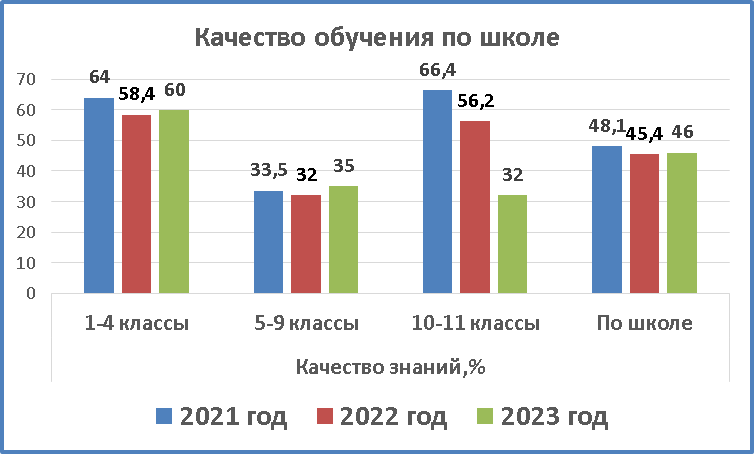  В старшей школе   мы так же  наблюдаем значительное понижение  качества образования (на 10 %) по сравнению с предыдущими годами. Причиной такого резкого понижения качества в старших классах может являться то, что в 10-ые классы пришли низкомотивированные  обучающиеся,  не настроенные на серьёзную работу. Вновь пришедшие ученики долго привыкали к требованием лицея, формирование новых ученических коллективов еще не было завершено. В целом,  качество знаний учащихся в школе в течение трёх последних лет остаётся достаточно стабильным. В 2023 году общий показатель качества обучения по лицею  незначительно, но повысился по сравнению с прошлым понизился на 2,7 %, что можно считать незначительным, если учесть контингент обучающихся   увеличился еще на 159  человек  по сравнению с прошлым годом.Качество образовательного процесса – один из показателей работы всего педагогического коллектива по вопросу развития мотивационной сферы учащихся, их возможностей, способностей. Показатели успеваемости и качества знаний по итогам полугодий в обучении не всегда показывают объективную картину учебного процесса в образовательной организации, т.к. окончание календарного года не является окончанием учебного периода для школы. Это только промежуточный результат. Но стоит обратить внимание на определённую тенденцию в снижении качества образования за последние три года. Этот вопрос был рассмотрен на педагогическом совете в январе 2023 года, были сделаны замечания педагогам, по предметам которых было резкое понижение качества знаний. Начальное общее образование.На конец 2023 учебного года в начальной школе обучались 1163 человека в общеобразовательных классах. За год выбыло 26 человек и прибыло 32 человека. Наполняемость классов от 30 до 38 обучающихся.Первые классы обучались по безотметочной системе по ступенчатому режиму работы. При составлении расписания учитывалась недельная нагрузка обучающихся. Такой режим введен с целью сохранения и укрепления здоровья и недопустимости перегрузки школьников.Итоги 2023 годаПроцент успеваемости за 2023 год на уровне начального общего образования составляет 100%.Если сравнить результаты освоения обучающимися программ начального общего образования по показателю «качество» в 2023 году с результатами освоения учащимися программ начального общего образования по показателю «качество» в 2022 году, то можно отметить, что процент учащихся, окончивших на «4» и «5», повысился на 0,7 % (в 2022 был 52,5%), процент учащихся, окончивших на «5», также повысился на 1,1% (в 2022 – 5,8%). На протяжении учебного года учителя начальных классов тщательно отслеживали уровень развития каждого ребенка, вели мониторинги, в которых фиксировали все достигнутые результаты, проводили анкетирования с целью выявления возможных проблем. Итоги доводились до сведения родителей, обсуждались, анализировались, родителям давались конкретные рекомендации. Но многие родители отказались от обследования детей на ПМПК.  Итоги   мониторингов   и   диагностик   рассматривались на педагогическом совете школы, совещаниях при директоре, заседаниях МО начальных классов, обсуждались  с  родителями  на  собраниях и в индивидуальном порядке. Результаты мониторинговых исследований хранятся в портфолио учеников.На протяжении учебного года учителя начальных классов тщательно отслеживали уровень развития каждого ребенка, вели мониторинги, в которых фиксировали все достигнутые результаты, проводили анкетирования с целью выявления возможных проблем. Итоги доводились до сведения родителей, обсуждались, анализировались, родителям давались конкретные рекомендации. Но многие родители отказались от обследования детей на ПМПК.Качество знаний и степень обученностипо предметам учебного цикла общеобразовательных классовРабота с детьми, имеющими повышенную учебную мотивациюУчителя начальных классов творчески подходят к своей работе, используют новые педагогические технологии, личностно-ориентированный подход.  Это  способствует  развитию  познавательных  интересов у обучающихся, логического мышления, памяти, воображения, привития интереса к учебной деятельности. Важно уже в начальной школе поддержать интерес детей к знаниям, выявляя особо одаренных учеников. Ведь именно в этот период проявляются и активно развиваются склонности, способности, таланты. В основе работы с одарёнными учащимися лежит разноуровневая дифференциация, которая широко применяется учителями начальных классов на разных этапах учебного процесса.С целью развития познавательной активности учащихся и развития интереса к научным знаниям с 19.02.2022 по 22.02.2022 был проведён школьный  отборочный  тур  олимпиад  среди  учащихся  4  классов по математике, русскому языку, окружающему миру.В школьной олимпиаде по окружающему миру участвовало 23человека. Победителями стали:1 место – Зенков Михаил 4.7 класс (28 б), учитель Чередникова А.С..2 место – Горловский Лев 4.1 класс (27 б), учитель Саврухина О.В.3 место – Тельманов Егор 4.5 класс (25 б), учитель Яковенко А.И.  В школьной олимпиаде по русскому языку участвовали 24 человека.  Победители:1 место – Козлова София 4.6 класс (51 б), учитель Филипцова О.В.2 место – Сергеев Тимофей 4.5 класс (40 б), учитель Яковенко А.И.3 место – Хрустова Варвара 4.1 класс (37 б), учитель Саврухина О.В. В школьной олимпиаде по математике участвовали 35 человек.Победителями стали:место – Куралин Александр 4.5 класс (38 б), учитель Яковенко А.И.место – Савинов Алексей 4.5 класс (33 б) учитель Яковенко А.И.место – Козлова София 4.2 класс (32,5 б) учитель Грехно К.И.Организационно-педагогические условия образовательного процессаКонтингент обучающихся школы остается стабильным, с тенденцией на повышение. Основной причиной выбытия или поступления обучающихся остается смена места жительства, открытие второго корпуса лицея.В настоящее время количество обучающихся в начальных классах составляет 1163 человек. За три года начальная школа выросла на 180 человек.В 2023 учебном году в школе открыто 8 первых классов. Дети приходят из садов №13, 190, 36, 184, и других. С ДОУ № 36, 184 заключено сотрудничество: взаимопосещение занятий, проведение родительских собраний. В этом году в школу пришло 99% организованных первоклассников, которые посещали детские дошкольные учреждения, детские центры, частные детские сады.В 2023 уч. году в школе были организованы платные образовательные услуги:«Подготовка к 1 классу» - организовано 5 групп, численностью 109 человек. Обучение ведется по программе «Подготовка к 1 классу». По итогам подготовительного курса детей старшего дошкольного возраста будущие первоклассники стали более активны, усидчивы. У всех детей наблюдается положительная динамика в развитии речи, математических навыков, представлений об окружающем мире, отмечается хорошее развитие мелкой моторики, у детей формируется коммуникативная деятельность. Вместе с тем отмечается, что много идёт детей с фонетико-логопедическими нарушениями речи. Много детей, которые хоть и занимаются в подготовительных группах детского сада, но не знают свойственные для их возраста понятия об окружающем мире, не умеют ориентироваться в пространстве.Таким образом, благодаря функционированию подготовительной группы с каждым годом снижается процент неадаптированных первоклассников, идет более раннее выявление детей с логопедическими проблемами.В начальной школе на 1 сентября скомплектовано 34 класса-комплекта, в которых обучалось 1170 человек. В течение года прибыло – 32 человека, выбыло – 27 человек. На конец года 1163 человек.На семейной форме обучения – 5 человека (1 класс - 2 человека, 2 класс – 2 человека, 4 класс – 1 человек). Все успешно прошли промежуточную аттестацию и переведены в следующие классы. По сравнению с прошлым учебным годом отмечается рост обучающихся на семейном образовании на 2 человека.На домашней форме обучения в течение года – 9 человек (1.5 – Бобык Ярослав, 2.2 – Юлдошев Мухаммадсолах, 2.3 – Иванов Владислав, Карасик Дмитрий  2.4 – Сидненко София, 2.10 – Дубровин Ярослав, 3.3 – Поздняков Ярослав, 4.2 – Шумов Николай, 4.3 – Семерич Владислав).В школе в условиях инклюзии обучается 18 человек по адаптивным программам вида 4.1 – 1 человек, вида 5.1 - 4 человека, вида 5.2 – 2 человека, по АООП вида 7.1 - 1 человек, вида 7.2 – 8 человек, вида 8.1 – 1 человек, по приказу 1599 вар.1 – 1 чел.По сравнению с прошлым учебным годом количество обучающихся с ОВЗ выросло. Если сравнить количество учащихся за 2 года, то с 11 обучающихся с ОВЗ в 2021 г., в 2023г. их стало 18. Выросло количество на 7 человека. Отмечается рост детей, как с нарушением фонематической речи, так и с нарушением интеллектуального развития. В школе стали обучаться дети варианта 7.2., Пр.1599 вар.1, для которых должно быть организовано обучение при получении начального образования в течение 5 лет. Есть группа учащихся, чьи обследование ребенка родители не стали проводить.На конец 2023 года в основной и старшей школе обучалось 2132 школьников в 63 общеобразовательных классах. В 9-ых классах введена предпрофильная подготовка, в четырех классах – профильное обучение. Образовательная организация в 2022/23 году продолжила реализацию ФГОС СОО. В 2023/24 году с учетом запросов обучающихся 10-х классов были сформированы два профиля.Наибольшей популярностью пользовались гуманитарный и технологический профили. Таким образом, в 2023/2024 учебном году в полной мере реализуется ФГОС СОО и профильное обучения для учащихся 10-х и 11-х классов. Для обучающихся 5-7 классов основной школы занятия проводились в режиме пятидневной учебной недели, для обучающихся 8 -9 классов – в режиме шестидневной. Старшая школа работала в режиме шестидневной учебной неделиТаблица 1. Профили и предметы на углубленном уровнеИнформация о выполненииФедерального закона «Об образовании в Российской Федерации»Качество обучения по классам в 2023– 2024  учебном году(1 полугодие):5-9 классы10 -11 классыКачество обучения по параллелям  2022– 2023  учебном году.На ступени среднего общего образования по большинству предметов видим понижение показателей качества обучения. Данную ситуацию можно объяснить с двух позиций. Первая: не всегда объективный подход со стороны педагогов к оценке предметных результатов обучающихся, на что следует обратить внимание администрации школы. Вторая: долгая адаптация вновь прибывших обучающихся, классы были скомплектованы из обучающихся разных школ. Новый коллектив, новые педагоги со своими требованиями, разный уровень подготовки обучающихся – все это сказалось на результатах обучения.Основной причиной низкого качества знаний ряда обучающихся является плохая посещаемость учебных занятий, сложная социальная обстановка в семье, низкая познавательная активность, недостаточная дифференциация и индивидуализация учебного процесса, недостаточное взаимодействие и сотрудничество педагогов, учащихся и родителей.Данная проблема вытекает из противоречия между современными требованиями к результатам образования, уровнем требований к итоговой аттестации выпускников и состоянием качества знаний обучающихся в школе на сегодняшний день, отраженные в настоящем анализе. Для решения данной проблемы следует, прежде всего, поднять уровень преподавания учебных предметов в 5-11 классах на современный уровень, учитывая требования ФГОС ООО.	10 -11 классыЛучших   результатов  в учебной деятельности достигли
следующие классные коллективы:Важнейшим условием реализации стандартов образования должен быть системный контроль и мониторинг не только достижений обучающихся, но и достижений каждого учителя в течение всего учебного года. Для выделения проблем в качестве образования в школе следует проводить проблемный анализ данных, основанный на системном мониторинге качества обучения и качества преподавания.В этом учебном году проводился только внутренний мониторинг качества образования: ни городских, ни краевых  диагностических работ не было, ВПР не состоялись и перенеслись на осень. Единственным вопросом, который стоял на контроле, - это формирование функциональной грамотности. В этом вопросе мы занимали лидирующее положение среди школ города.Рейтинг общеобразовательных учреждений в 2021-2022 учебном годуКачество знаний и степень обученности по предметам учебного цикла 5-9 классовНа ступени среднего общего образования по большинству предметов видим понижение показателей качества обучения. Данную ситуацию можно объяснить с двух позиций. Первая: не всегда объективный подход со стороны педагогов к оценке предметных результатов обучающихся, на что следует обратить внимание администрации школы. Вторая: долгая адаптация вновь прибывших обучающихся, классы были скоплектованы из обучающихся разных школ. Новый коллектив, новые педагоги со своими требованиями,  разный уровень подготовки обучающихся Качество знаний и степень обученности по предметам учебного цикла 10 - 11 классовС целью диагностирования учебного процесса, выявления сильных и слабых сторон работы учителей, уровня обученности учащихся в школе осуществлялся мониторинг качества знаний и качества обучения на разных ступенях и этапах обучения, анализ уровня промежуточной и итоговой аттестации по предметам.В 2023 году вопрос посещаемости уроков школьниками стоял на особом контроле администрации и неоднократно поднимался на советах профилактики. Ежедневно велся учёт пропусков уроков учащимися. Следует отметить, что всесторонняя работа по данному вопросу улучшила состояние проблемы по сравнению с 2022 годом: количество учащихся, пропустивших уроки без уважительной причины, значительно сократилось. Система ежедневного оповещения родителей учащихся о пропусках их детей дисциплинирует не только школьников, но и их родителей. Безусловно, данная мера приносила положительные результаты только в случаях с относительно благополучными семьями. В других случаях решать эту проблему приходилось с привлечением общественности. Выводы и рекомендации.Основной причиной низкого качества знаний ряда обучающихся является плохая посещаемость учебных занятий, сложная социальная обстановка в семье, низкая познавательная активность, недостаточная дифференциация и индивидуализация учебного процесса, недостаточное взаимодействие и сотрудничество педагогов, учащихся и родителей.Данная проблема вытекает из противоречия между современными требованиями к результатам образования, уровнем требований к итоговой аттестации выпускников и состоянием качества знаний обучающихся в школе на сегодняшний день, отраженные в настоящем анализе. Для решения данной проблемы следует, прежде всего, поднять уровень преподавания учебных предметов в 5-11 классах на современный уровень, учитывая требования ФГОС ООО и ФКГОС.Важнейшим условием реализации стандартов образования должен быть системный контроль и мониторинг не только достижений обучающихся, но и достижений каждого учителя в течение всего учебного года. Для выделения проблем в качестве образования в школе следует проводить проблемный анализ данных, основанный на системном мониторинге качества обучения и качества преподавания.. Анализ результатов независимой диагностикиВ апреле - мае 2023 года были проведены Всероссийские проверочные работы (далее – ВПР) по материалам прошлого учебного года для учащихся 4 -8 классов в целях:осуществления входного мониторинга качества образования, в том числе мониторинга уровня подготовки обучающихся в соответствии с федеральными государственными образовательными стандартами начального общего и основного общего образования;совершенствования преподавания учебных предметов и повышения качества образования в образовательных организациях;корректировки организации образовательного процесса по учебным предметам на 2023/2024 учебный год;определения уровня и качеств знаний обучающихся 5 класса, полученных по завершению освоения образовательных программ начального общего образования;определения уровня и качества знаний обучающихся, полученных по завершению освоения образовательных программ начального общего  и основного общего образования.Результаты ВПР учащихся 5 класса Во Всероссийских проверочных работах 2023 года приняли 161 учащийся  5-ых классов. Учащиеся 5 классов выполняли ВПР по математике, русскому языку,     истории, биологии. Проанализируем результаты выполнения работ по трем предметам:Из данных таблицы видно,что качества знаний по предметам математика, история, биология повысилось по сравнению с предыдущим годом, снижение наблюдается по русскому языку.Сравним    процент    выполнения    заданий    ВПР    учащимися    школы с результатами города Хабаровска, Хабаровского края и Российской Федерации:На основе данных результатов анализа можно сделать вывод о том, что качество выполнения заданий  в МБОУ «Волочаевский лицей» по всем предметам   выше городского   и  краевого уровня.2)Результаты ВПР учащихся 6 класса (по программе 5 класса)Ученики 6 классов выполняли работы по русскому языку, математике, географии, истории и обществознанию. Приняло участие 164 человека. Результаты следующие:В сравнении с прошлым годом мы наблюдаем повышение качества выполнения работ по математике, русскому языку, биологии, обществознанию, а вот по географии и истории   качество выполнения заданий заметно снизился.     Педагоги, работающие на этой параллели, также реализуют план по ликвидации пробелов, выявленных в ходе выполнения ВПР. Это говорит о необходимости пересмотра требований и технологий преподавания указанных дисциплин.       Сравним результаты школы с краевыми, городскими и общероссийскими:На основе данных результатов анализа можно сделать вывод о том, что качество образовательных ресурсов в данных классах выше городских и краевых показателей по предметам математика, русский язык, история, обществознание, биология, по предмету география - ниже. Это говорит о необходимости пересмотра требований и технологий преподавания предмета география.Результаты ВПР учащихся 7 классаУченики 7 классов выполняли работы по русскому языку, математике , английскому языку, физике, биологии, обществознанию, истории, географии.Приняло участие 156 человек. Результаты следующие:Из полученных результатов можно сделать следующие выводы, что качество выполнения заданий по всем предметам значительно понизилось по сравнению с предыдущим годом практически по всем предметам. Как видим, на параллели 7 - х классов практически по всем предметам доля учащихся, справившихся с работой в школе значительно ниже городского и краевого показателя. Качество знаний по предмету география – 0%. Данный предмет поставить на персональный контроль.4)Результаты ВПР учащихся 8 класса Также обязательным в 2023 году было выполнение ВПР было для учащихся 8 классов. Приняло участие 145 человек.  Учащиеся выполняли работы по русскому языку, математике – это обязательные предметы, физике, биологии, обществознанию, истории, химии, географии.Отметим, что восьмиклассники показали повышение результатов выполнения ВПР по предметам – математика, география, химия. Понижение качества выполнения видно по предметам - русский язык, биология, история, физика. Повышению уровня преподавания именно этих предметов будет уделено внимание администрации в         текущем учебном году. Как видим, на  параллели 8 - х классов практически по всем   предметам доля учащихся, справившихся с работой в школе  ниже городского и краевого показателя.Вывод: Причины снижения качества знаний по результатам ВПР в 2023 году :1. Особенности формулировки и характер задания (для отдельных учащихся, не поняли задание и, как следствие, выполнили его неверно)2. Пропуски уроков по состоянию здоровья отдельными учащимися в течение года   и, как следствие, недостаточное усвоение материала необходимого для успешного выполне ния  ВПР.3. Индивидуальные особенности некоторых учащихся (в том числе эмоциональное состояние во время выполнения работы, медлительность и нехватка времени на сосредоточенное выполнение заданий(старались сделать всё, быстро ,но неверно).4.Слабопоставленная учебная мотивация и воспитательная работа классным руководит елем с классом.5.Низкая мотивация отдельных учащихся к обучению, нежелание учиться.6.Недостатки в индивидуальной работе учителя-предметника с учащимися.          7.Недостаточная работа с сильными детьми.Рекомендации по повышению уровня знаний учащихся:рассмотреть и провести детальный анализ количественных и качественных результатов ВПР на заседаниях МО;учителям использовать результаты анализа ВПР для коррекции знаний учащихся по ряду предметов, а также для совершенствования методики преподавания учебных предметов для создания индивидуальных образовательных маршрутов обучающихся;учителям-предметникам провести совместные заседания по вопросу разработок заданий, направленных на отработку у обучающихся необходимых навыков при выполнении выше обозначенных заданий, а также других заданий, которые вызывают затруднения;учителям – предметникам составить план индивидуальной работы с обучающимися, получившими неудовлетворительные оценки по предмету;классным руководителям взять под личный контроль реализации плана работы с обучающимися , получившим «2»по двум и более предметам.Планируемые мероприятия по совершенствованию умений и повышению  результативности  работы школыТщательный анализ количественных и качественных результатов ВПР каждым учителем, выявление проблем отдельных обучающихся.Планирование коррекционной работы с учащимися, не справившимися с ВПР.Корректировка содержания урочных занятий, отработка программного материала, вызвавшего наибольшие затруднения у обучающихся.Внутришкольный мониторинг учебных достижений обучающихся.Своевременное информирование родителей о результатах ВПР, текущих                        образовательных достижениях учащихся.Результаты ГИА.Одним из критериев эффективности образовательного процесса является государственная итоговая аттестация.Целью работы школы по подготовке к ГИА является создание организационно-процессуальных и педагогических условий, обеспечивающих успешное участие учеников и педагогов школы в ОГЭ, ЕГЭ, ГВЭ (для детей с ОВЗ).Анализ ГИА учащихся 9 класса.В соответствии с п.11 Порядка проведения государственной итоговой аттестации по образовательным программам основного общего образования, утверждённым приказом Министерства просвещения Российской Федерации и Федеральной службы по надзору в сфере образования и науки от 07.11.2018 № 189/1513 «Об утверждении Порядка проведения государственной итоговой аттестации по образовательным программам основного общего образования», к ГИА были допущены не все выпускники 9 класса, из 133 выпускников было допущено 132. Не допущен до итоговой аттестации Каримов Ильяс класс 9.2 по причине не аттестации по нескольким предметам учебного плана. К итоговой аттестации было допущено 134 учащихся, из них – 4 учащихся с ОВЗ, 2 учащихся семейной формы обучения, допущено было 132 учащихся освоивших образовательные программы основного общего образования в полном объёме и имеющие годовые отметки по всем общеобразовательным предметам учебного плана не ниже удовлетворительных, а также имеющих результат «зачёт» за итоговое собеседование по русскому языку. 130 учащихся сдавали ГИА в форме ОГЭ: 2 обязательных экзамена – по русскому языку и математике и 2 предмета по выбору. Из общего количества учащихся  2 учащихся пересдавали два и более экзаменов (русский язык, математика, география, обществознание, экзамены были не сданы, учащиеся оставлены на повторный курс обучения в семейной форме.4 учащихся с ОВЗ сдавали ГИА в форме ГВЭ: 2 обязательных экзамена – по русскому языку и математике.На основании приказа Министерства просвещения Российской Федерации от 05.10.2020   №546 «Об утверждении Порядка заполнения, учета и выдачи аттестатов об основном общем и среднем общем образовании и их дубликатов» 133 выпускника 9-го класса, освоившие основные общеобразовательные программы основного общего образования и успешно прошедшие государственную итоговую аттестацию, получили аттестаты об основном общем образовании, из них 9 чел. получил аттестат с отличием.В школе был разработан план подготовки к государственной итоговой аттестации. В соответствии с планом, работа велась по следующимнаправлениям: организационные вопросы, работа с педагогическим коллективом, работа с родителями, работа с учащимися. На заседании предметных ШМО в течение года рассматривались вопросы, касающиеся итоговой аттестации учащихся 9 класса. Это акты, регулирующие порядок проведения государственной итоговой аттестации выпускников, ГИА, Положения о государственной  итоговой аттестации выпускников, формы проведения экзаменов, анализ качества образования обучающихся 9 класса за 1 и 2 полугодие, ознакомление с нормативными документами Федеральной  службы по надзору в сфере образования и науки о проведении государственной итоговой аттестации по образовательным программам основного общего образования.Информированность родителей и обучающихся по подготовке и проведению государственной итоговой аттестации выпускников проходила через родительские и ученические собрания, где они знакомились с  нормативно – правовой документацией, методическими рекомендациями. Протоколы родительских и ученических собраний содержат дату проведения, тематику, список участников и их росписи. Проводились индивидуальное консультирование учителей, родителей и учащихся по вопросам государственной итоговой аттестации.В 2022-2023 учебном году состоялось итоговое собеседование по русскому языку как условие допуска к государственной итоговой аттестации. В собеседовании приняли участие 134 учащихся 9 класса. Собеседование оценивалось по системе «зачет – незачет». Результаты итогового собеседования по русскому языку дали возможность выявить круг проблем в преподавании русского языка, решение которых требует особого внимания в процессе подготовки учащихся к ГИА. Сюда относятся задания, которые проверяют комплекс умений, определяющих уровень языковой и лингвистической компетенций выпускников. Все задания имеют практическую направленность, так как языковые явления, проверяемые ими, составляют необходимую лингвистическую базу владения орфографическими, пунктуационными и речевыми нормами.Итоговая аттестация 9 классовАнализ результатов ОГЭ по русскому языку 2022-2023 уч.годАнализ результатов ОГЭ за 2022-2023 учебный годМатематикаИз полученных данных следует, что у обучающихся сформированы умения решения задания по темам: практические задачи (тарифы); числа и вычисления (действия с обыкновенными дробями, с десятичными дробями, со степенями); числовые неравенства, координатная прямая (действия с неравенствами, с числами на прямой, сравнение чисел, выбор верного или неверного утверждения); числа, вычисления и алгебраические выражения (преобразование алгебраических выражений, степени и корни); уравнения; задачи на нахождение вероятности и вычисление статистики; чтение графиков функций, определение свойств функций; расчёты по формулам (текстовые задачи, линейные уравнения); задачи на прогрессии (арифметическая и геометрическая прогрессия); нахождение геометрических величин (треугольники, четырёхугольники, многоугольники и их элементы); задачи с фигурами на квадратной решётке; выбор верных или неверных утверждений (анализ геометрических высказываний).Допущены ошибки: вычислительного характера, при выполнении действия с дробями; при решении задачи арифметическим способом; при преобразовании алгебраических выражений; при решении задач на нахождение вероятности событий; при решении неравенства; при решении геометрических задач.ИнформатикаАнализ полученных результатов экзамена позволяет сделать выводы о хорошем уровне усвоения обучающимися содержания основных тем курса. Высокий процент выполнения заданий, не требующих углубленных знаний девятиклассников в области информационных технологий. Из полученных данных следует, что у обучающихся сформированы умения решения задания по темам: количественные информационных объектов, значение логического выражения, формальные описания реальных объектов и процессов, простой линейный алгоритм для формального исполнителя, программа с условным оператором, запросы для поисковых систем с использованием логических выражений, сравнение чисел в различных системах счисления.Из всех типов заданий наибольшие затруднения у выпускников вызвали задания, проверяющие исполнение алгоритмов, записанных на языке программирования; задания на принципы поиска информации в Интернете и определение количества информационного объёма файлов, отобранных по некоторому условию. В практической части не хватает умения проводить обработку большого массива данных с использованием электронных таблиц, а также создавать программы для исполнителей. Это можно объяснить тем, что такие задания проверяют не только знание содержания курса по предмету, но и умение пользоваться прикладными программами ОС, обработки информации, т.е. использовать приобретенные знания в практической деятельности повседневной жизни.ФизикаАНАЛИЗ  ОГЭ  ПО  ИСТОРИИ    9  КЛАСС2022-2023 учебный годДата проведения ОГЭ по истории: 24 мая 2023 годКол-во обучающихся в 9 классах - 135 чел, писали – 27 человек (20%).Итоги выполнения работы представлены в таблице:Сравнительная таблица результатов ОГЭ по предметам по выбору Следует отметить, что учащиеся 9 класса успешно прошли ГИА по основным предметам (русский язык и математика): абсолютная успеваемость учащихся по результатам ГИА – 100 %, качество усвоения учебного материала – 54% по русскому языку и 50% по математике.По математике 69% (18 чел.) подтвердили годовые отметки, 19% (5 чел.) показали результаты ниже годовых и 12% (3 чел.) показали результаты выше годовых. По русскому языку 50,6% (67 чел.) подтвердили годовые отметки,   6% (8 чел.) показали результаты ниже годовых и 43% (57чел.) показали результаты выше годовых.Для сдачи ГИА по выбору большее количество учащихся выбрало биологию (85%) и география (96%). Анализируя результаты ГИА по предметам по выбору, необходимо отметить, что качество знаний учащихся находится на оптимальном и допустимом уровнях. Практически все  учащиеся подтвердили годовые отметки.К государственной итоговой аттестации за курс среднего общего были допущены 68 учащихся 11-го класса.Для сдачи экзаменов по выбору были выбраны следующие предметы: биология, химия, физика, история, обществознание, английский язык и литература. Выбор был основан на перечне вступительных испытаний по каждой специальности. Все обучающиеся 11 класса по обязательным общеобразовательным предметам (русский язык и профильная математика) при сдаче ЕГЭ набрали количество баллов не ниже минимального.Педагоги школы ответственно отнеслись к подготовке к ЕГЭ. Пополнили свою методическую лабораторию материалами по ЕГЭ за 2023 год. На уроках и групповых консультациях особое внимание уделяли отработке заданий, которые встречались на ЕГЭ раньше и могут быть в 2023 году, индивидуальной работе по преодолению пробелов в знаниях и умениях учащихся. Особое внимание уделялось двум обязательным предметам – математике и русскому языку, так как при не достижении порога успешности по одному из них выпускник остается без аттестата о среднем общем образовании. Сравним итоги обязательных экзаменов за 3 года:  Проанализируем результаты ЕГЭ по выбору за 3 года:По сравнению  с результатами ЕГЭ 2022 года практически по всем предметам отмечается повышение среднего тестового балла, незначительное снижение среднего тестового балла наблюдаем по математике и резкое снижение показателя по истории, поэтому можно сказать о положительной динамике результатов ЕГЭ. Количество медалистов за последние три годаМедалисты подтвердили свои знания, получив высокие результаты на ЕГЭ как по обязательным предметам, так и по предметам по выбору:Данные, представленные выше показывают, что качество обучения и подготовки к ГИА по одним предметам стабильно, по другим – растёт. Исключение - предметы обществознание, история и математика. Данное понижение качества объясняется невысокой степенью осознанности выбора учениками профиля обучения в 10-11 классах и выбора предмета для ГИА. А также учебной дисциплиной и недостаточным прилежанием.Но в то же время результаты итоговой аттестации соответствуют результатам успеваемости обучающихся за 10-11 классы. Поэтому данные результаты экзаменов можно считать хорошими.Систематическую работу по организованной подготовке к государственной (итоговой) аттестации обучающихся в 2023 учебном году необходимо продолжить по следующим направлениям:Провести анализ типичных ошибок, допущенных выпускниками в ходе ГИА по всем предметам.Разработать систему мер по профилактике типичных учебных затруднений по предметам, выносимых на ГИА.Совершенствовать учебные занятия в соответствии с требованиями государственной итоговой аттестации.Повысить эффективность работы с базовыми понятиями учебных курсов.Усилить внутришкольный контроль со стороны администрации за подготовкой к ОГЭ обучающихся основной школы и к ЕГЭ обучающихся средней школы.Классным руководителям 9 и 11 классов осуществлять своевременную и постоянную связь с родителями выпускников по информированию их о текущей успеваемости учащихся, посещаемости дополнительных занятий, выполнения домашних заданий, о результатах административных контрольных и срезовых работ.Создать комплекс внешних по отношению к педагогу оценочных процедур, измеряющих уровень обученности учащихся на протяжении всего школьного курса.Совершенствовать деятельность школьных методических объединений.Формировать у обучающихся эмоционально-ценностное отношение к предметным знаниям.Формировать у обучающихся совокупность личностных смыслов самостоятельной подготовки к ГИА.Развивать у обучающихся совокупность умений и навыков самоорганизации учебной деятельности.Осуществлять подготовку выпускников к рациональному использованию времени на экзамене.Учителям-предметникам использовать индивидуализацию и дифференциацию обучения учащихся. Организовать дополнительные занятия с учащимися «группы риска». Систематически вести мониторинг учебных достижений учащихся выпускных классов. Оптимально сочетать изучение нового материала с повторением основных разделов.В ходе анализа выявлены и проблемыВ области образовательных результатов:снижение качества знаний по обязательным предметам на ГИА в 9 классе.                       Задачи: организовать работу учителей по раскрытию перед обучающимися                социальной, практической значимости изучаемого материала;обеспечить использование дифференцированного и индивид1ального подхода в обучении и воспитании, методов и технологий, гарантирующих достижение успеха каждому школьнику;усилить работу по подготовке обучающихся к ГИА;мотивировать обучающихся и педагогов для участия в различных творческих и интеллектуальных конкурсах.В области содержания и технологий:недостаточное	оснащение	образовательного	процесса современными образовательными технологиями;недостаточный	уровень	участия	учащихся	школы	в проектах муниципального уровня и выше;недостаточная	организация	исследовательской деятельности учащихся;Задачи:расширение поля социального проектирования во внеурочной деятельности учителей предметников и внеклассной работе классных руководителей;увеличение количества педагогов, применяющих здоровьесберегающие и здоровьеформирующие технологии;организация еженедельной поддержки официального сайта школы, организация работы страницы каждым методическим объединением учителей-предметников, привлечение участников образовательной деятельности к обновлению информации.расширение общественной составляющей в управлении школой.В области ресурсов:создание системы морального стимулирования педагогов к профессиональному росту;повышение охвата педагогов системой повышения квалификации;продолжение	оснащения	УВП	необходимыми методическими и техническими средствами.ЦелеполаганиеОсновная цель деятельности школы: Повышение качества образования, соответствующего требованиям инновационного развития экономики, современным потребностям общества и каждого гражданина, в том числе в рамках реализации ФГОС ООО.Приоритетные направления деятельности:совершенствование условий для реализации ФГОС НОО и ФГОС ООО; создание новой  Программы развития школы;формирование комфортной среды в учебно-воспитательном процессе; совершенствование педагогического мастерства;формирование у учащихся потребности в обучении и саморазвитии,раскрытие творческого потенциала ученика, развитие культуры и нравственности учащихся; усиление воспитательного потенциала образовательной деятельности.Качество подготовки выпускниковНа уровне начального общего образования (4 кл.)Предметом итоговой оценки освоения ООП НОО является достижение предметных и метапредметных результатов начального общего образования. Не подлежат итоговой оценке качества освоения ООП НОО личностные результаты обучающихся.Итоговая оценка выпускника начальной школы формировалась на основе:результатов промежуточной аттестации за 4 класс по всем учебным предметам;результатов выполнения итоговых работ по русскому языку и математике;результатов выполнения комплексной работы на межпредметной основе. Качество подготовки выпускников на уровне начального общего образования при освоении общеобразовательных программ по предметам находится на высоком (оптимальном) уровне:успеваемость – 100%, качество знаний – 89%, степень обученности учащихся – 76%.Качество подготовки выпускников в динамикеКачество подготовки выпускника на уровне начального общего образования по результатам освоения ООП НОО практически стабильно и находится на оптимальном уровне. По сравнению с 2021/2022 учебным годом качественная успеваемость повысилась незначительно (на 2%).На уровне основного общего образования (9 кл.)Предметом итоговой оценки освоения ООП ООО является достижение предметных и метапредметных результатов основного общего образования. Не подлежат итоговой оценке качества освоения ООП ООО личностные результаты обучающихся.  В 9 классе обучалось – 133 чел. (из них 6 уч-ся с ОВЗ обучались по АООП)Качество подготовки выпускников на уровне основного общего образования при освоении общеобразовательных программ по предметам находится на оптимальном уровне: успеваемость – 100%, качество знаний – 61% (по русскому языку, английскому языку, алгебре и геометрии КЗУ находится на допустимом уровне). Степень обученности учащихся находится на допустимом уровне (62%).Качество подготовки выпускника на уровне основного общего образования – практически стабильное: успеваемость – 100%, качество знаний учащихся меняется незначительно и соответствует оптимальному уровню (находится в пределах от 61% до 77%) и степень обученности учащихся также меняется незначительно и соответствует оптимальному уровню (находится в пределах от 62% до 66%).Качество подготовки выпускников в динамике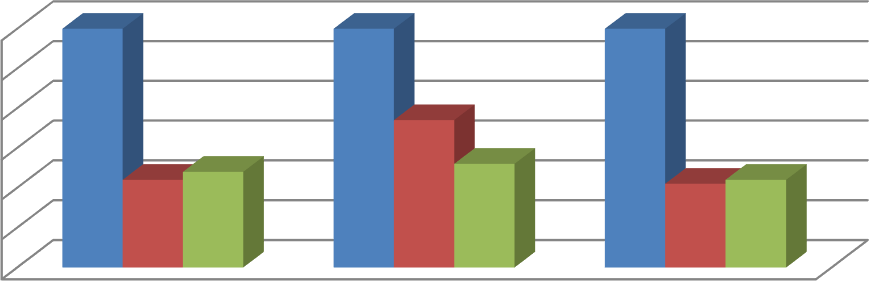 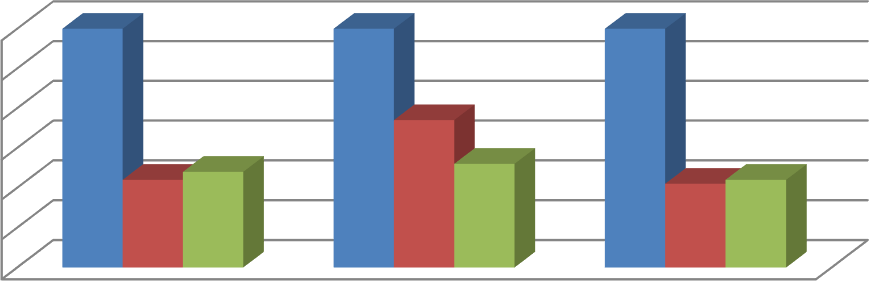 В августе 2023 года проведён анализ данных о трудоустройстве выпускников 9-х, 11-х  классов, с целью выявления приоритетов поступления выпускников.В итоге получены следующие результаты: Всего выпускников 9-х классов, допущенных к государственной итоговой аттестации, 134 человека из них, получивших аттестаты об основном общем образовании, 133 человека Выпускники 9-х классов поступили в:Автодорожный техникум – 5%Торгово-экономический техникум – 8,3%Машиностроительный техникум – 7,2%Технологический колледж –  9,3%Другие СПО – 2%Продолжают обучение в 10-х классах – 41%.Всего выпускников 11 класса, допущенных к государственной итоговой аттестации и получивших аттестаты о среднем общем образовании, - 68 человек (100%).В школе организована работа по сопровождению профориентации, диагностика обучающихся, индивидуальное собеседование с родителями и обучающимися, выступление на ученических и родительских собраниях, тестирование обучающихся в центре занятости, оформлен стенд «Куда пойти учиться» с целью информированности всех участников образовательного процесса о рынке труда.Классными руководителями 9-х классов с целью информированности о профессиях, о способах выбора профессии и др. проводился цикл классных часов «Твоя профессиональная карьера», организовано посещение дней открытых дверей в образовательных учреждениях города, организованы выезды в другие регионы (г. Владивосток, г. Благовещенск, г. Биробиджан, г. Санкт – Петербург) для ознакомления с учебными заведениями.На уровне среднего общего образования (11 класс)В 11 классах обучалось – 68 чел.Качество подготовки выпускников на уровне среднего общего образования при освоении общеобразовательных программ по предметам находится на оптимальном уровне: успеваемость – 100%, качество знаний – 61%. В тоже время, КЗУ по русскому языку находится на удовлетворительном уровне, а по литературе, математике, истории и обществознанию – на допустимом уровне. Степень обученности учащихся находится на допустимом уровне (59%).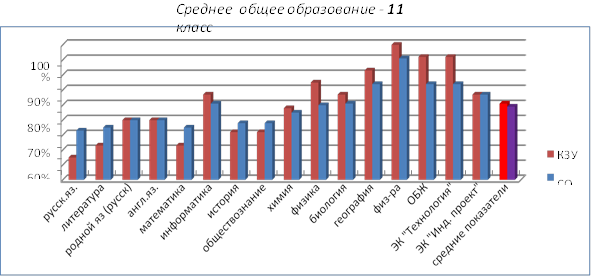 Качество подготовки выпускников в динамике	Качество подготовки выпускника на уровне среднего общего образования – практически стабильное: успеваемость (100%) и качество знаний учащихся (61%) соответствуют оптимальному уровню, а степень обученности учащихся – допустимому уровню. В тоже время, в 2022/2023 уч. году по сравнению с прошлым (2021/2022) уч. годом, КЗУ и СОУ уменьшилось (на 19% и 14% соответственно).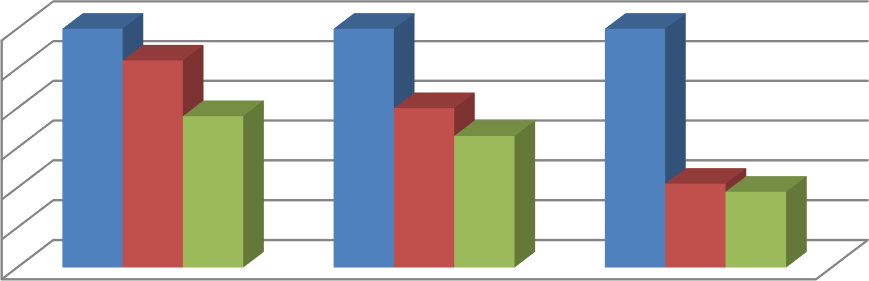 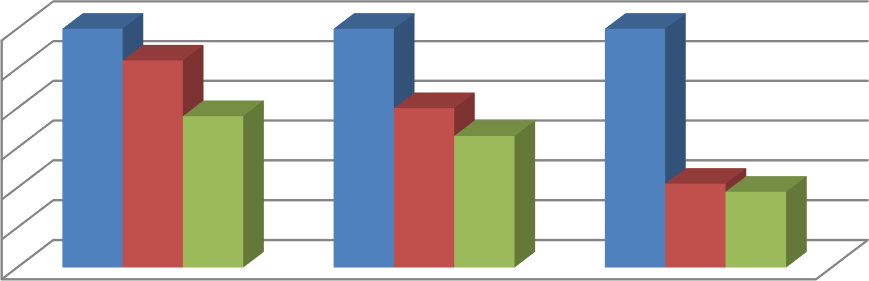 Список ТОП-100 ВУЗов России по версии RAEX (2022 год)*Метапредметные результаты освоения ООП ООООдним из условий достижения метапредметных результатов является выполнение учащимися индивидуального итогового проекта (далее – ИИП).Индивидуальный итоговой проект представляет собой учебный проект, выполняемый учащимся в рамках одного или нескольких учебных предметов или внеурочной деятельности с целью продемонстрировать свои достижения в самостоятельном освоении содержания и методов избранных областей знаний и видов деятельности, способность проектировать и осуществлять целесообразную и результативную деятельность: учебно-познавательную, конструкторскую, социальную, художественно-творческую.В апреле 2023 года была проведена защита итоговых индивидуальных проектов (далее – ИИП) учащимися 11 класса. К защите было представлено 68 проектных работ учащихся 11 класса. Не явившихся на защиту учащихся – нет. Результаты выполнения проекта оценивались комиссией и оформлялись протоколом. Результаты защиты ИИП утверждены приказом директора от 04.05.2023 г. № 112 «Об итогах проведения защиты учащимися 11 класса индивидуальных итоговых проектов».Уровни сформированности навыков проектной деятельности:Все учащиеся по результатам защиты ИИП получили оценку/отметку. Необходимо отметить, что у 47 учащихся (50%) навыки проектной деятельности соответствуют повышенному уровню и у 21 учащихся (50%) – базовому уровню. То есть 50% учащихся способны самостоятельно приобретать знания и решать проблемы, у них достаточно хорошо сформированы регулятивные и коммуникативные действия.ВЫВОД:Качество образования учащихся выпускных (4, 9, 11) классов по результатам освоения основной образовательной программы практически стабильно – находится на оптимальном уровне. По сравнению с 2021 годом, качественная успеваемость на уровне НОО повысилась на 3% и понизилась: на уровне ООО – на 16%, а на уровне СОО – на 19%.Для повышения результативности обучения учащихся и стабильности качества необходимо:ежегодно проводить анализ и классификацию затруднений у учителей и учащихся при обучении по предметам;по результатам анализа намечать и осуществлять меры по коррекции знаний учащихся;работать по вопросам преемственности начальной и основной школы;проведение учителями-предметниками дополнительных занятий и консультаций с учащимися, имеющими высокую мотивацию к обучению и с учащимися с низкой мотивацией к обучению (с целью повышения познавательной активности учащихся);использовать интегрированные методики проведения уроков с учётом индивидуальных особенностей учащихся и отдельных групп;предоставление профессиональных советов и рекомендаций родителям учащихся.Результаты участия в олимпиадах и конкурсах.		Анализ участия во Всероссийской олимпиаде школьников в 2023 году.На основании  приказа № 1499 от 12.09.2023  управления образования Администрации  г. Хабаровска «О проведении школьного этапаВсероссийской олимпиады школьников в 2023 – 2024 учебном году» в целях выявления талантливых учащихся, поддержки способных и одаренных детей, их дальнейшего  интеллектуального развития, обеспечения равенства предоставляемых учащимся возможностей, активизации работы факультативов, спецкурсов в образовательных учреждениях города, в соответствии с планом работы управления образования Администрации г. Хабаровскабыл проведен школьный этап олимпиады в МБОУ«Волочаевский лицей». Согласно приказу был создан оргкомитет, в состав которого вошли заместитель директора по УВР Печеницина Светлана Владимировна, руководители предметных методических объединений лицея. Назначен состав жюри школьного этапа олимпиады.Были     определены      следующие     цели     проведения     олимпиад по общеобразовательным предметам:развитие мотивации к дальнейшему совершенствованию знаний;содействие	формированию	творчески	активной,	развитойличности обучающихся;создание	условий	для	творческого самовыражения, самоутверждения школьников.Всоответствиисграфикомпредметныеолимпиады проведенывсрокис25.09.2023 по 28.10.2023 г. по предоставленным материалам и с соблюдениеммерконфиденциальностиприихтиражировании.Участниками школьного этапа ВсОШ являлись школьники 4 -11 классов обоих учебных корпусов. Отчеты о проведении олимпиад в указанные сроки были отправлены в МАУ ЦРО г. Хабаровска.Традиционно олимпиады проводятся по 22 предметам: русский язык, математика, английский язык, физика, химия, информатика и ИКТ, биология, право, обществознание, основы безопасности жизнедеятельности, астрономия, литература, экология, география, технология, история, экономика, мировая художественная культура, физическая культура, немецкий язык, китайский язык, французский язык. Следует отметить, что в  2023 году школьный этап состоялся по всем предметам, в том числе по китайскому, французскому и немецкому языкам (французский язык – 1 чел, немецкий язык – 3 человека, китайский язык – 1 человек). По немецкому языку, несмотря на то, что с прошлого года этот предмет не преподается в лицее в качестве второго иностранного языка, 1 ученик стал участником муниципального этапа ВсОШ. В школьном туре олимпиады приняли участие 835 человек. Большинство школьников пробовало свои силы в олимпиадах сразу по нескольким предметам.Сравнительный анализ количества участников, победителей школьного этапа Всероссийской предметной олимпиады школьников по предметам за три года.В 2023-2024 учебном году картина распределения количества участников олимпиады по предметам выросло по сравнению с прошлым годом. Традиционно наибольшее количество участников было по математике и русскому языку (147 и 128 человек соответственно). Такая картина объясняется тем, что в школьном этапе олимпиады по данным предметам, кроме учеников 5-11 классов принимают участие и четвероклассники. Вместе с тем следует отметить, что количество участников по русскому языку значительно снизилось по сравнению с прошлым годом (минус 34 человека), что не может не вызывать беспокойства. По-прежнему высок интерес обучающихся к олимпиадам по биологии, английскому языку, обществознанию, праву. Следует, однако, отметить, что по  сравнению с прошлым учебным годом уменьшилось количество участников по английскому языку (-29 человек), обществознанию (-30 человек), истории (-15 человек), физической культуре (-19 человек). Данный факт можно объяснить более ответственным подходом к организации олимпиады со стороны педагогов более объективной оценкой собственных возможностей обучающимися. Наблюдается также прирост количества участников ВсОШ по таким предметам, как ОБЖ (+ 38 человек), химии (+11 человек). Данный факт можно объяснить качественной подготовительной работой учащихся по данным предметам. Традиционно наибольшую активность проявили учащиеся среднего звена. Количество победителей и призеров школьного тура по разным предметам также неравномерно. По итогам олимпиады не было выявлено призеров и победителей по ОБЖ, технологии, по китайскому и немецким языкам, что можно объяснить сложностью олимпиадных заданий школьного этапа. По технологии учащиеся не выполнили проектное задание. Мало победителей и призеров по истории, информатике, МХК, физике, химии, экологии. Это можно объяснить тем, что задания оказались сложны для учащихся или были по темам, которые еще не изучались школьниками. Учителям рекомендовано на заседании ШМО обсудить вопрос об улучшении качества подготовки мотивированных обучающихся к различным этапам ВсОШ.Муниципальный этап Всероссийской олимпиады школьников.На основании приказа № 1992 от 14.11.2023г. управления образования Администрации г. Хабаровска «О проведении муниципального этапа Всероссийской олимпиады школьников в 2023 – 2024 учебном году», в целях выявления талантливых учащихся, поддержки способных и одаренных детей, их дальнейшего интеллектуального развития, обеспечения равенства предоставляемых школьникам возможностей, в муниципальном этапе Всероссийской олимпиады школьников приняли участие 17 обучающихся МБОУ «Волочаевский лицей»:Региональный этап Всероссийской олимпиады школьниковВсоответствиис  приказом  управления  образования  Администрацииг.Хабаровска№2293от21.12.2023г.отМБОУ«Волочаевскийлицей»в региональномэтапеВсОШпринималиучастиешкольники,набравшиена муниципальном этапе достаточное количество проходных баллов согласноквоте,атакжепризерыолимпиадыпрошлогогода.Отшколыбылинаправленыобучающихся.Результатыихучастияврегиональномтурепредставленывтаблице.Результаты участия обучающихся в олимпиадах и конкурсах различного уровня (кромеВсероссийскойолимпиадышкольников)В 2023-2024 учебном году обучающиеся школы традиционно участвовали в различных конкурсах:ОЦЕНКА	ФУНКЦИОНИРОВАНИЯ	ВНУТРЕННЕЙ	СИСТЕМЫ	ОЦЕНКИ                                  КАЧЕСТВА ОБРАЗОВАНИЯВнутренняя система оценки качества образования (далее ВСОКО) в школе осуществляется в соответствии с Уставом, Положением « О внутренней системе оценки качества образования в МБОУ «Волочаевский лицей», планом графиком контроля мероприятий по обеспечению внутренней системы оценки качества образования и другими локальными актами.Целью внутренней системы оценки качества образования является получение объективной информации о состоянии качества образования и причинах, влияющих на его уровень.Для достижения поставленной цели решаются следующие задачи:формирование единого сбора, обработки и хранения информации о состоянии качества образования;аналитический мониторинг системы образования;выявление соответствия качества образования требованиям ФГОС в рамках реализуемых образовательных программ по результатам входного, промежуточного, итогового мониторинга; ВПР; ОГЭ; ЕГЭ.выявление влияющих на качество образования факторов, принятие мер по устранению отрицательных последствий;построение рейтинговых внутришкольных показателей качества образования (по уровню обучения, по классам, предметам, учителям и обучающимся);принятие управленческих решений в области оценки качества образования;определение рейтинга образовательных организаций, педагогов и стимулирующей надбавки к заработной плате за высокое качество обучения и воспитания.   Основные мероприятия ВСОКО:оценка соответствия реализуемых в Школе образовательных программ федеральным требованиям;контроль реализации основных образовательных программ;контроль освоения основных образовательных программ;ценка соответствия условий реализации ООП (по уровням общего образования) федеральным требованиям;мониторинг сформированности и развития метапредметных образовательных результатов;оценка уровня достижения обучающимися планируемых предметных и метапредметных результатов освоения ООП (по уровням общего образования);мониторинг индивидуального прогресса, обучающегося в достижении предметных и метапредметных результатов освоения основных образовательных программ;мониторинг личностного развития обучающихся, сформированности у обучающихся личностных УУД;контроль реализации Программы воспитания;контроль реализации плана коррекционной работы;оценка удовлетворенности участников образовательных отношений качеством образования;систематизация и обработка оценочной информации, подготовка аналитических документов по итогам ВСОКО;подготовка текста отчета о самообследовании;подготовка справки по итогам учебного года. Регулярно в школе проводится мониторинги оценки доступности образования, системы дополнительного образования, организации питания, состояния здоровья учащихся, качества воспитательной работы.Сложившаяся система внутренней оценки качества образования позволяет администрации школы и педагогическому коллективу предоставлять всем участникам образовательных отношений и общественности достоверную информация о качестве образования в школе, своевременно выявлять зоны рисков, использовать результаты мониторингов для принятия управленческих решений и прогнозирования дальнейшего развития образовательной системы школы.Анализ удовлетворенности качеством начального, основного, среднего общего образования.В октябре 2023/2024 учебного года было проведено анкетирование родителей обучающихся школы.Цель анкетирования: оценка удовлетворённости качеством начального, основного, среднего общего образования.В анкетировании приняли участие 323 родителя обучающихся школы.Обращались ли вы к руководству школы (директору, заместителю директора) по волнующим Вас вопросам и удовлетворены ли Вы реакцией на Ваше обращение?Назовите наиболее актуальный аспект, требующий первоочередного вниманияВнутренняя система оценки качества образования организуется Школой в целях повышения качества образования. Анализ итогов внутренней системы оценки качества образования позволяет эффективно спланировать мероприятия по устранению недостатков образовательного процесса и распространению положительного опыта работы.Параметры ВСОКО формируются исходя из триединства составляющих качества образования:качества содержания, т.е. качества ООП НОО, ООП ООО, ООП СОО (в том числе АООП),качества результатов, т.е. качества результатов освоения ООП НОО, ООП ООО, ООП СОО (в том числе АООП)качества условий, т.е. качества условий реализации ООП НОО, ООП ООО, ООП СОО (в том числе АООП).Итоги успеваемости обучающихся по образовательным программам.	В 2023 году на первом уровне обучения (при получении начального общего образования) обучалось 1164 учащихся (34 класса). Все учащиеся первых классов усвоили программу. 877 учащихся 2-4-х классов аттестованы (100%).В 2023 году на первом уровне обучения (при получении начального общего образования) обучалось 1163 учащихся (34 класса). Все учащиеся первых классов усвоили программу. 876 учащихся 2-4-х классов аттестованы (100%).Итоги успеваемости обучающихся по образовательным программам.На втором уровне обучения (при получении основного общего образования) - обучалось 966 учащихся (28 классов - комплектов). По итогам учебного года 23 учащихся окончили учебный год на «отлично», 314 на «4» и «5», что составляет   35% .На третьем уровне обучения (при получении среднего общего образования) обучались 135об учающихся (4 класса), из них окончили на «4» и «5» 40 учащихся, что составило 31,5%.Таким образом, успеваемость обучающихся по образовательным программам в 2023 году составила:ОЦЕНКА КАДРОВОГО ОБЕСПЕЧЕНИЯМБОУ «Волочаевский лицей» педагогическими кадрами обеспечено полностью (84 педагогических работника, в том числе 83 педагога, 1 педагог-психолог, 1 логопед, 7 заместителей директора). Утверждена программа «Современный педагог», способствующая профессиональному росту педагогического состава учреждения, разработан перспективный план курсовой подготовки и переподготовки педагогов, ведется мониторинг своевременности прохождения аттестации.В 2023 году 13 педагогов и 5 администраторов имеют высшую квалификационную категорию как учитель, 15 педагогов – первую квалификационную категорию как учитель, остальные – соответствие занимаемой должности или не аттестованы как педагоги, вновь принятые на должность или молодые специалисты ( 22 педагога).Нормативно закреплены критерии стимулирования педагогов каждый месяц. Созданы комфортные и безопасные условия работы.Согласно плану работы школы, плану методической работы школы были проведены тематические педагогические советы, направленные на совершенствование педагогического мастерства педагогического коллектива:«Развитие творческого потенциала педагогов в условиях реализации ФГОС»«Воспитание в современной школе: от программы к конкретным действиям» «Организация содержания образования в контексте развития функциональной грамотности школьников на всех уровнях обучения»Проведены педагогические советы, посвященные окончанию  учебного года и переводу обучающихся в следующий класс, а также педсоветы по допуску выпускников 9 11классов к государственной итоговой аттестации окончании ими курса основного общего и среднего общего образования.Такая форма работы, как педагогические советы, помогает педагогам совершенствовать методическое мастерство, выбирать наиболее эффективные формы работы с обучающимися.     Традиционным видом методической работы остаётся проведение открытых уроков для учителей - предметников с последующим их анализом исамоанализом,участиевочныхидистанционныхмероприятиях,проводимыхнаразличных площадках города и края. Кроме того, педагоги активно повышаютметодическуюквалификациючерезучастиевразличныхонлайн-мероприятиях, вебинарах, медионарах. В 2023 году педагоги школы прослушали более 150 учебных часов по актуальным методическим вопросам, посвященным  введению обновлённого ФГОС начального общего и основного общего образования развитию  и совершенствованию функциональной грамотности обучающихся. На базе МБОУ «Волочаевский лицей» регулярно проводятся городские мероприятия для педагогов и обучающихся, например, несколько мероприятий в рамках проекта «Школа Минпросвещения России», апробационной площадкой которого является с 2023 года МБОУ «Волочаевский лицей».	В лицее продолжают деятельность 7 методических объединений. Согласно плану работы, все ШМО уделяют внимание работе  с высокомотивированными обучающимися, организации внеурочной деятельности. В 2023 году были проведены предметные Недели, дни науки, школьные этапы всероссийской олимпиады школьников, Всероссийского конкурса чтецов «Живая классика», Общероссийской олимпиады по основам православной культуры.	В образовательном учреждении действует система наставничества, в которую вовлечены учителя, имеющие соответствующий опыт работы и достигшие стабильно положительных результатов в обучении и воспитании школьников. В образовательной организации вкдётся сопровождение молодых педагогов: учителей начальной школы, математики и физики, физической культуры, русского языка. Наблюдается положительная динамика роста методических компетенций молодых педагогов.ОЦЕНКА УЧЕБНО-МЕТОДИЧЕСКОГО  И БИБЛИОТЕЧНО-ИНФОРМАЦИОННОГО ОБЕСПЕЧЕНИЯОдной из главных задач школьной библиотеки являлось комплектование библиотечных фондов и обеспечение учащихся необходимой литературой. Библиотечный фонд формировался в соответствии с учебным планом и образовательными программами, реализующими образовательным учреждением. Образовательные программы меняются, учебники устаревают, многие учебники и книги приходят в негодность, поэтому в библиотеке требуется постоянное обновление и пополнение как учебной, так и методической литературы. Велась работа с перечнем учебников, рекомендованных (допущенных) Министерством образования и науки Российской Федерации к использованию в образовательном процессе и с каталогами издательств. Совместно с учителями-предметниками и с учетом их требований формировался централизованный заказ на учебные издания. При составлении учебного плана соблюдена преемственность используемых УМК между ступенями обучения и классами, его осуществление обеспечено программами, учебниками, дидактическими материалами. Перечень учебной литературы был утвержден на педагогическом совете образовательного учреждения. В школьной библиотеке постоянно ведется прием и обработка поступившей учебной, методической  литературы. В школе функционирует 1 библиотека, книгохранилища, учебный фонд. Помещения библиотеки находятся в 1 и 2 корпусе МБОУ «Волочаевский лицей». Библиотека  оснащена всеми необходимыми современными техническими средствами в полном объеме. Помещения библиотеки  зонированы: абонементы, читальный зал с компьютерной зоной, книгохранилища учебных фондов. С декабря 2022 года библиотеке лицея был присвоен статус Информационно-библиотечного центра. ИБЦ  работает по плану, утвержденному директором школы, и укомплектована нормативно-правовой документацией в полном объеме.В течение периода школьная библиотека предоставляла услуги:предоставление доступа к информационным ресурсам;обслуживание пользователей библиотеки на абонементе;обслуживание пользователей библиотеки в читальном зале (зоне);выполнение библиографических справок и подбор литературы;предоставление информационных ресурсов на электронных носителях;проведение устной и наглядной массово-информационной работы;информирование о новинках учебно-воспитательной литературы;консультирование и помощь в поиске и выборе книг и материалов.Для обслуживания читателей ИБЦ созданы все необходимые условия.  Имеется фонд открытого доступа (детской и справочной литературы) и фонд закрытого хранения. Фонд ИБЦ формируется за счет средств федерального, регионального, местного бюджетов.  Фонд библиотеки соответствует требованиям ФГОС, учебники фонда входят в Федеральный перечень учебников, утвержденный приказом Министерства просвещения Российской Федерации.В читальном зале оборудовано 40 компьютеризированных посадочных мест с доступом в сеть Интернет (с защитой от нежелательной информации).Имеется МФУ, в презентационной зоне находится мультимедийный проектор с экраном. В читальном зале находится аппарат для чтения книг слабовидящим читателям. Оборудована зона для разнообразного досуга и проведения мероприятий.   В 2023 г библиотека получила доступ к   Национальной электронной библиотекеОбщий объем фонда составляет 40497 экземпляров. Из них учебников – 28429 экземпляра, остальные – 12068 экземпляра это учебно-методическая и художественная литература.  В фонде имеются 199 экземпляров электронных учебников и учебных пособий.  Электронный каталог в ИБЦ отсутствует. В 2023 году книжный фонд художественной литературы пополнился на 1 экземпляр – нанайской сказкой «Мэргэн и его друзья».  В лицее была проведена  ставшая уже традиционной, акция «Подари лицею книгу». В результате фонд библиотеки 2 корпуса пополнился дарственной литературой. В информационно-библиотечном центре   зарегистрирован  1861  читатель – это  обучающиеся и педагоги лицея.  За отчетный период  ИБЦ посетило 4027 человек.В 2023 году получено 6775 новых учебников и 30 экземпляров учебного пособия для 9 класса «История Дальнего Востока России в новое время» О. Ю. Стреловой Таким образом, все обучающиеся лицея обеспечены обязательной учебной литературой по всем учебным дисциплинам. В 2023 году комплектование учебного фонда ИБЦ было организовано  в соответствии приказом Минпросвещения России № 858 от 21. 09. 2022 г.  «Об утверждении федерального перечня учебников, допущенных к использованию при реализации имеющих  государственную аккредитацию образовательных программ начального общего, основного общего, среднего общего образования организациями, осуществляющими образовательную деятельность и установления предельного срока использования исключенных учебников»В 2023 учебном году было выполнено: оформление заказа учебной литературы на 2024-2025 учебный год;обеспечение работы абонементного зала, читального зала, компьютерного зала; своевременная обработка и регистрация поступающей литературы;сверка поступающей литературы с «Федеральным списком экстремистских материалов»;систематический контроль за своевременным возвратом в библиотеку выданных изданий;ведение работы по сохранности фонда;работа по мелкому ремонту художественных и учебных изданий;создание и поддержание комфортных условий для работы читателей в читальном зале и компьютерной зоне; рейды по проверке состояния учебников в целях профилактики их сохранности;информирование учителей о новых поступлениях учебной и методической литературы, об изменениях в Федеральном перечне учебников.Работа с читателями:обслуживание читателей на абонементе: обучающихся, педагогов;беседы с вновь записавшимися читателями о правилах пользования библиотекой, о культуре чтения книг; рекомендательные беседы о новых книгах, энциклопедиях, поступивших в библиотеку, при выдаче книг на дом;обслуживание читателей в читальном зале; помощь при работе на компьютерах, в поиске информации в Интернете;массовая работа: беседы (учащиеся средней школы), викторины (учащиеся начальной школы), библиотечные часы;использование библиотечных форм работы для популяризации литературы: организация презентаций и книжно-иллюстративных выставок.В 2023 г. проведены мероприятия для обучающихся:экскурсии для 1-х классов «Остров Читалия на Школьной планете»;беседа «Славный учебник научит всему – будь благодарен за это ему!» для 1-3 классов;рейд по проверке сохранности учебников по 1-4 классам;рассказ «Край мой – гордость моя» для 4-5 классовлитературный квест «А мы это читали» для 5-6 классоввидеопутешествие «Место где живет история» для 3-4 классовигровая программа «Школа Снеговиков и Снеговичек» для 1-2 классов;творчесий конкурс Снегопортретов для 1-2 классов;игровая программа «Новогодние приключения в стране литературных героев» для 3 классов;Рассказ «Памятники Хабаровска» для 2 классов;Игра-путешествие «Хабаровск – место, где живет история» для 3-4 классов;Акция «Улыбка родному городу» для 2-3 классов;Рассказ «Улицы родного города» для 5-6 классов;Книжно-иллюстративные выставки, посвященные памятным датам и праздникам: 195 лет со дня рождения Л. Н. Толстого;105 лет со дня рождения Б. Заходера;205 лет со дня рождения И. С. Тургенева;115 лет со дня рождения Николая Носова;110 лет со дня рождения Виктора Драгунского;«День знаний»;«Все – о тебе одной!» ко дню матери;«Под чистым небом Рождества»;«О подвигах, о доблести, о славе»«Штрихи к портеру города»Оснащение библиотеки создает условия для коллективных и индивидуальных занятий, обучающихся и педагогов. Компьютеризация читального зала с выходом в сеть Интернет обеспечивает доступ в глобальное информационное пространство. Тем не менее, книжный фонд художественной литературы так же пользуется спросом у обучающихся лицея.  Для привлечения детей к чтению и посещению библиотеки проводятся экскурсии для 1-3 классов. Обучающиеся 5-11 классов пользуются не только информацией на традиционных носителях – книгах, но чаще всего услугами глобальной сети Интернет для проектной деятельности, создания презентаций и дополнительного источника информации. На основе анализа работы ИБЦ МБОУ «Волочаевский лицей», можно сделать выводы, что основные задачи в 2023 году достигнуты. Работники ИБЦ  старались добиться систематического чтения, прививали интерес к художественной литературе.  Работа информационно-библиотечного центра  проводилась в соответствии с годовым планом ИБЦ  и планом работы школы.  Выявлены основные проблемы, над которыми необходимо продолжать работать в 2024-25 учебном году, а также меры, направленные на достижение более высоких показателей: 1. Пополнять фонд новой художественной и детской литературой; 2. Продолжить работу над повышением качества и доступности информации, качеством обслуживания пользователей; 3. Активизировать читательскую активность;4. Вести более тесную работу с обучающимися и педагогами для привлечения детей в библиотеку; 5. Активизировать работу по наполняемости библиотечной страницы на официальном сайте лицея;6. Оформить зону для комфортного чтения в помещении библиотеки 2 корпуса;7. Создать клуб «Читайка» для обучающихся 2-х классов. На 2024-25 гг.  планируется провести ряд традиционных мероприятий, а также мероприятия, посвященные знаменательным датам, проведение выставок, тематических вечеров, викторин к юбилейным датам русских и зарубежных писателей и поэтов.Формирование и использование библиотечного (книжного) фондаИнформационное обслуживание и другие характеристики библиотеки
На основе анализа работы ИБЦ МБОУ «Волочаевский лицей», можно сделать выводы, что основные задачи в 2023 году достигнуты. Работники ИБЦ  старались добиться систематического чтения, прививали интерес к художественной литературе.  Работа информационно-библиотечного центра  проводилась в соответствии с годовым планом ИБЦ  и планом работы школы.  Выявлены основные проблемы, над которыми необходимо продолжать работать в 2024-25 учебном году, а также меры, направленные на достижение более высоких показателей: 1. Пополнять фонд новой художественной и детской литературой. 2. Продолжить работу над повышением качества и доступности информации, качеством обслуживания пользователей. 3. Активизировать читательскую активность. 4. Вести более тесную работу с учителями для привлечения учащихся в библиотеку. 5. Уделить большее внимание информационной работе. На 2023/24 гг.  планируется провести ряд традиционных мероприятий, а также мероприятия, посвященные знаменательным датам, проведение выставок, тематических вечеров, викторин к юбилейным датам русских и зарубежных писателей и поэтов.Планируется подключиться к Национальной электронной библиотеке. А так же возобновить работу с Российским сервисом электронных и аудиокниг «ЛИТРЕС»ОЦЕНКА МАТЕРИАЛЬНО-ТЕХНИЧЕСКОЙ БАЗЫМатериально-техническое обеспечение, ресурсы, информационно-техническое обеспечение МБОУ «Волочаевский лицей» позволяет в полной мере реализовать образовательные программы. Лицей размещается в двух учебных корпусах, которые существенно различаются.Корпус № 1 расположен в двухэтажном кирпичном здании 1955 года постройки и трехэтажном кирпичном здании 1974 года постройки, которые соединены между собой переходом на первом и втором этажах. Общая площадь здания составляет 3894,4 м2.Площадь учебных классов 1236,9 кв.м., спортивного зала 232,8 кв.м.,  актового зала  213,1  кв.м., библиотеки 48,4 кв.м. , производственных мастерских 98,3 кв.м., столовой  143,7  кв.м. ,медицинских кабинетов 25,8  кв.м, административных помещений 67,2 кв.м. Оборудовано 30 учебных кабинетов ( в т.ч. 1 компьютерный класс), 2 мастерских технического и обслуживающего труда, 1 спортивный зал, 1 сенсорная комната.Материально-техническое обеспечение, ресурсы, информационно-техническое обеспечение МБОУ «Волочаевский лицей» позволяет в полной мере реализовать образовательные программы. В Школе оборудованы 73 учебных кабинета, 68 из них оснащены современной мультимедийной техникой, в том числе:лаборатория по физике;лаборатория по химии;четыре компьютерных класса;кабинеты технологии для девочек;кабинет ОБЖ.Учебные помещения, используемые в образовательном процессеКурсивом здесь и далее отмечены помещения, которые в наличии только в одном из корпусовСтоловая корпуса № 1 имеет обеденный зал на 80 посадочных мест. Столовая корпуса № 2 имеет обеденный зал на 400 посадочных мест. Все помещения соответствуют санитарным и гигиеническим нормам.Организатором питания в двух корпусах является ЗАО «Контакт». Детям предоставляется горячее питание: завтраки и обеды. Работает буфет. Осуществляется бесплатное питание обучающихся льготных категорий.Ежедневно на сайте мониторинга питанияОба здания обеспечены всеми видами коммуникаций бытового обслуживания, телефонной связью с определителем номера входящего звонка, системой видеонаблюдения, подключено к  сети Интернет. В первом корпусе установлена пожарная сигнализация и тревожная кнопка. В здании на ул. Подгаева  установлена пожарно-охранная сигнализация и громкоговорящая связь, тревожная кнопка. Все здания МБОУ «Волочаевский лицей» отвечают санитарным нормам и правилам. В актах проверки готовности общеобразовательного учреждения к новому учебному году замечания отсутствуют.По состоянию на 31.12.2023 года МБОУ «Волочаевский лицей» укомплектовано учащимися с превышением нормам наполняемости, определенной САН ПиН. В связи с этим некоторые специализированные помещения выполняют двойные функции. Например, в корпусе 1 сенсорная комната в учебное время используется под нужды обучения английскому языку, и в корпусе 2 игровые (кабинет 230Б и 321Б) в учебное время используются для изучения учебных дисциплин.Информатизация образовательного процессаШкольный сайт и социальные сетиШкольный сайт https://63khv.ru содержит важную для всех участников образовательного процесса информацию – официальную информацию (основные документы, локальные нормативные акты), регулярно обновляемые новости, памятки и справочную информацию. Оперативная информация, новости, фотоотчеты, объявления размещается в социальных сетях школы: в Telegram @liceum63 (1283 подписчиков), в сети Одноклассники (46 подписчиков) и во Вконтакте (456 подписчиков).В пространстве Сферум создан канал «Волочаевский лицей» (66 подписчиков). Ведётся работа по его наполнению. Через систему госпабликов еженедельно размещается много разнообразной актуальной информации. Ведётся мониторинг работы в Дневник.ру и на ИКОП Сферум.Организация медиабезопасностиВ социальных сетях и на сайте школы регулярно размещается и обновляется информация о способах безопасной работы в сети Интернет. Список запрещённой экстремистской литературы, интернет - источников информации.На уроках информатики, на занятиях по функциональной грамотности и на классных часах регулярно проводятся беседы о цифровых мошенниках, цифровом следе и др. Также, проводятся беседы с педагогическим и родительским коллективами.Для предотвращения возможности получения сообщений экстремистского характера в электронном почтовом ящике лицея Vollliceum.khv@yandex.ru  настроены правила фильтрации входящих сообщений.Информатизация процесса управления школойВ реализации задачи информатизации процесса управления используются следующие программы и сервисы:В соответствии с приказом Минпросвещения России от 23.08.2021 № 590 «Об утверждении перечня средств обучения и воспитания, соответствующих современным условиям обучения, необходимых при оснащении общеобразовательных организаций в целях реализации мероприятий, предусмотренных подпунктом "г" пункта 5 приложения № 3 к государственной программе Российской Федерации "Развитие образования" и подпунктом "б" пункта 8 приложения № 27 к государственной программе Российской Федерации "Развитие образования", критериев его формирования и требований к функциональному оснащению общеобразовательных организаций, а также определении норматива стоимости оснащения одного места обучающегося указанными средствами обучения и воспитания» в лицее имеются: места для сидения, отдыха и ожидания во входной зоне (диван модульный, банкетка) и в местах отдыха детей между уроками;учебные кабинеты с автоматизированными рабочими местами обучающихся и педагогических работников;мобильные классы с тележками-хранилищами ноутбуков;помещения для занятий учебно-исследовательской и проектной деятельностью, моделированием и техническим творчеством;библиотеки и книгохранилище, обеспечивающее сохранность книжного фонда;актовые залы;спортивные площадки, мобильный тир, оснащённые игровым, спортивным оборудованием и инвентарём;помещения для питания обучающихся, а также для хранения и приготовления пищи, обеспечивающие возможность организации качественного горячего питания, в том числе горячих завтраков;программно-аппаратный комплекс кассира – система безналичной оплаты питания;помещения для медицинского персонала;административные и иные помещения, оснащённые необходимым оборудованием;гардеробы, санузлы;душевые для спортивных залов;места для зарядки мобильных телефоновОБЕСПЕЧЕНИЕ БЕЗОПАСНОСТИ ОБРАЗОВАТЕЛЬНОГО ПРОЦЕССА.Безопасность образовательного учреждения охватывает широкий спектр направлений и позиций: антитеррористическая защищённость учреждения,   охрана труда, информационная, пожарная, экологическая и  электротехническая безопасность. Данные направления в различной степени коррелируют между собой и влияют друг на друга.      Одно из основных направлений деятельности в области безопасности   является антитеррористическая защищённость, в ходе которой в МБОУ «Волочаевский лицей»  были проведены следующие мероприятия: -    разработан и утвержден Паспорт безопасности учреждения; - организована работа антитеррористической группы в соответствии с планом по противодействию терроризму и экстремизму;-проведены инструктажи по антитеррористической безопасности с персоналом и учащимися с оформлением в соответствующих журналах;- для обеспечения безопасных условий в зданиях организован пропускной и внутриобъектовый режим, произведена установка двух систем видеонаблюдения (внутреннего видеонаблюдения и внешнего по периметру здания), тревожная кнопка;- ежемесячно проводились  тренировочные эвакуации в случае минирования объекта, стрельбы и пожара в здании;-административным персоналом организован периодический контроль и осмотр помещений и территорий с фиксацией в журнале;- на стендах размещена информация «Осторожно, терроризм», где указаны действия в случае террористических актов и ответственность лиц за совершение подобных деяний, а в каждом кабинете размешена памятка о действиях при ЧС, характерных для учреждения.       В целом, проведенная работа позволила скоординировать деятельность   сторонних лиц,  пребывающих на территории учреждения, ограничила доступ посетителей в холл 1 этажа, уменьшила противопожарную нагрузку по численности одновременно пребывающих лиц на объекте, а также повысило понимание предъявляемых требований к пропускному режиму. Сотрудничество с госструктурами  Росгвардии г. Хабаровска   обеспечивает учебному заведению надёжную защиту и быстрое реагирование по  тревожной кнопке экстренного вызова в случае ЧС. Проверка тревожной кнопки производится согласно установленному регламенту и фиксируется в соответствующем журнале. Техническое обслуживание тревожной кнопки осуществляет:  ФГУП «Охрана» Росгвардии. В корпусе № 1 установлены дополнительные видеокамеры для обзора запасных выходов, охранная сигнализация и видеодомофон на входной двери. В корпусе № 2- ворота с жесткой фиксацией.Вместе  с тем, мы понимаем, что для усиления антитеррористической защищенности в учреждении в корпусе № 1 необходимо заменить ограждение по периметру,обеспечить круглосуточную охрану объекта сотрудниками ЧОО и приобрести дополнительные камеры внутреннего и внешнего видеонаблюдения, а в корпусе № 2 установить противотаранное устройство.В целом, корпус № 1 (ул.Лермонтова 2)  по периметру огражден железным забором высотой 1м.70.  Металлическое ограждение  в исправном состоянии. Калитки- 2 шт. со стороны улицы Лермонтова и 2 шт. с ул.Служебная, ворота со стороны улицы Служебная. На воротах имеются затворы. Ворота используются только для въезда спецтранспорта, в остальное время закрыты. Освещение объекта осуществляется с  5 осветительных столбов по периметру, высота 6-8 м, напряжение сети 220 В и 4 настенных ламп, расположенных на здании учреждения.Объект оборудован системой видеонаблюдения и видеорегистрации с выводом на два монитора в помещении вахтера с внешних камер и на 3 монитора у администраторов с внутренних камер видеонаблюдения.Физическая охрана осуществляется: в будние дни с 7.00 до 19.00 вахтерами и дежурным администратором; с 19.00 до 07.00 – сторожами школы. В выходные - сторожами.Корпус № 2 (ул.Подгаева 10) по периметру имеет 2 вида ограждения. Первое -металлическое с однополого квадрата с пиками на конце протяженностью 416 м и высотой 2 м. Входные калитки оборудуются магнитными замками, доводчиками и кнопками выхода, располагаемыми на расстоянии 1,5 м от калиток на стойках высотой 1,2 м. 2 Второе -сетчатое 3D Gardis протяженностью 210 м и высотой 4 м. Наружное освещение осуществляется светодиодными светильниками, установленными на металлических опорах с кабельной разводкой.На центральных входах в блоки «Б» и «В»» установлены турникеты. Практика-04. Главный вход в блок «Б» оборудован 2 полными турникетами, что представляет собой 4 зоны прохода. Центральный вход блока «В» оборудован 1  полным турникетом, формирующим 2 зоны прохода. Для контроля входящего потока людей зоны вокруг турникетов оборудованы ограждением из нержавеющей стали и поворотными калитками для выхода посетителей.Объект оборудован системой видеонаблюдения и видеорегистрации с выводом на 6 мониторов в помещение охраны. Физическая охрана осуществляется ООО «Дальсоцохрана».Вопросу пожарной безопасности в учреждении также уделяется большое внимание. Все вновь прибывшие работники учреждения допускаются к работе только после прохождения противопожарного инструктажа. Со всеми сотрудниками систематически проводятся инструктажи о порядке действий в случае возникновения пожаров, задымлений и возгораний. Территория учреждения постоянно содержится в чистоте. Отходы горючих материалов, опавшие листья и сухая трава регулярно убираются и вывозятся с территории. В учебном заведении имеется автоматическая пожарная сигнализация (АПС), декларация пожарной безопасности. Сигнал АПС поступает на пульт дежурного пожарной части по радиоканалу. В корпусе № 1 имеется семь эвакуационных выходов, которые закрыты на легко открывающиеся запоры. В корпусе № 2 – 14 запасных выходов. Ежедневно осуществляется проверка исправности эвакуационных выходов путем их открывания. На каждом этаже вывешены планы эвакуации на случай возникновения пожара. В коридорах и на дверях эвакуационных выходов имеются предписывающие и указательные знаки безопасности. В помещениях имеются первичные средства пожаротушения (огнетушители). Систематически проводятся проверки исправности огнетушителей путем контроля давления и взвешивания. Приказом директора назначены ответственные за противопожарную безопасность учебных классов и помещений учебного заведения. Ежедневно, в течение дня, администрацией школы производится осмотр прилегающей территории и помещений  на предмет противопожарной безопасности. Техническое обслуживание средств пожарно-охранной сигнализации осуществляет: ООО»Вектор. Таким образом, в целях обеспечения пожарной безопасности в Лицее проводятся следующие мероприятия:Соблюдение нормативно-правовых актов, правил  требований пожарной безопасности, а также проведение противопожарных мероприятий;обеспечение	первичными средствами пожаротушения в соответствии с нормами, установленными Правилами пожарной безопасности в РФ;неукоснительное выполнение требований Госпожнадзора по устранению недостатков по пожарной безопасности;совершенствование системы оповещения о пожаре и эвакуации людей при пожаре;перезарядка огнетушителей (в установленные сроки);защита от пожара электросетей и электроустановок, приведение их в противопожарное состояние;поддержание в надлежащем состоянии путей эвакуации запасных выходов.Обеспечение ПБ конкретизируется в приказах директора по вопросам обеспечения безопасности в течение всего учебного года в зависимости от конкретной обстановки.Одним из  важнейших  направлений  деятельности  администрации  образовательного учреждения является обеспечение охраны труда.Наличие Правил и журналов инструктажа учащихся по технике безопасности на рабочих местах – обязательное условие организации, управления и создания безопасных условий учебного процесса. Меры по охране труда и технике безопасности должны не допускать травматизма детей в образовательном учреждении.На основе этих документов в Лицее разработаны документы по охране труда. Изданы организационные приказы по охране труда:приказ о назначении ответственных лиц за организацию безопасности работы;приказ об обучении проверке знаний по охране труда с работниками;приказ о назначении лица, ответственного за электрохозяйство;приказ об организации пожарной безопасности и другие. Составлены планы:план  организационно-технических  мероприятий  по  улучшению	условий охраны труда, здоровья работающих и детей;план мероприятий по предупреждению детского дорожно-транспортного травматизма;план мероприятий по противопожарной безопасности.Составлены акты, соглашения, программы, инструкции по охране труда, должностные обязанности работников по охране труда.Со всеми сотрудниками образовательного учреждения в соответствии с законодательством проводятся инструктаж и по охране труда и пожарной безопасности:Организованно обучение и проверка знаний по охране труда, которая проводится один раз в три года.На совещаниях при директоре, заседаниях педагогического совета, общих собраниях коллектива, общешкольных и классных родительских собраниях рассматриваются вопросы охраны труда, техники безопасности, производственной санитарии.Большое внимание администрацией школы уделяется мероприятиям  по улучшению санитарно – эпидемиологического состояния в учреждении: соблюдению требований к освещенности,  к проветриванию помещений, уборке и санобработке, к уборочному инвентарю, к оснащённости санитарных комнат.Профилактические мероприятия, проводимые  систематически персоналом способствовали снижению уровню заболеваемости обучающихся и работников гриппом и ОРВИ, в результате чего ни один класс в 2023 году не был закрыт на карантин. Площади учебных кабинетов и их санитарно-гигиенические требования соответствуют нормативно-правовой базе безопасности образовательного пространства. Ежедневно контролируется санитарное состояние учреждения. Нарушений систем жизнеобеспечения (отопления, водоснабжения, канализации и энергоснабжения тревожной кнопки, системы оповещения при чрезвычайных ситуациях) не отмечалось. Проведены работы по монтажу уличного освещения.       Гражданская оборона является составной частью системы общегосударственных оборонных мероприятий, осуществляемых в целях защиты постоянного состава и учащихся и представляет собой большой комплекс мероприятий.В связи с этим, для организации и проведения мероприятий по предупреждению и ликвидации чрезвычайных ситуаций, обеспечению пожарной безопасности, уменьшения ущерба от возможных последствий аварий, катастроф и стихийных бедствий в здании и на территории учебного заведения, управления силами при ликвидации чрезвычайных ситуаций, а также всестороннего обеспечения их действий в МБОУ «Волочаевский лицей» работает Комиссия по предупреждению и ликвидации чрезвычайных ситуаций, обеспечению пожарной безопасности.  Для осуществления планирования и внедрения инженерно-технических мероприятий, направленных на повышение устойчивости функционирования школы в чрезвычайных ситуациях мирного и военного времени в учебном заведении создана комиссия по повышению устойчивости функционирования учреждения.       ГО в учреждении рассматривается в качестве воинской оборонной и социальной задачи   педагогического коллектива. При подведении итогов работы учитывается состояние дел по планированию и выполнению мероприятий ГО по обучению постоянного состава и учащихся, наличию и состоянию коллективных и индивидуальных средств защиты, степени устойчивости в военное время и при возникновении ЧС в мирное время. С 2023 года на базе МБОУ «Волочаевский лицей» разворачивается не только СЭП, но и ПВР. Соответствующие документы разработаны должным образом.         Вопросам безопасности дорожного движения в последнее время, когда на улицах города возрос поток автомобильного движения, также уделяется пристальное внимание не только администрацией учреждения, но и заинтересованных структур города. Разработаны Паспорта дорожной безопасности.  Обучение Правилам дорожного движения в МБОУ «Волочаевский лицей» ведется классными руководителями  с 1 по 11 класс, по утвержденной программе 1 час в неделю. Кроме того, представители ГИБДД ежемесячно проводили плановые беседы по БДД с обучающимися. Мероприятия с обучающимися по правилам безопасности жизнедеятельности.Работа по правовому всеобучу в Лицее организуется и проводится на всех стадиях образования с целью формирования у обучающихся сознательного и ответственного отношения к вопросам личной безопасности и безопасности окружающих.1.Обучающимся прививают основополагающие знания и умения по вопросам безопасности на уроках "Основы безопасности жизнедеятельности", беседах, классных часах, практических отработках и т.д.2.Обучение в виде инструктажей с регистрацией в журнале установленной формы по правилам безопасности проводится перед началом всех видов деятельности как урочной, так и внеурочной.3.Работа по предупреждению детского дорожно-транспортного травматизма ведётся согласно плану профилактики ДДТТ.4.Организовано изучение правил дорожного движения с детьми 1 -11 классов, согласно планам воспитательной работы классных руководителей.5.Оформлены стенды по правилам дорожного движения. Сделана разметка дороги.6.Разработана схема безопасного движения учащихся к школе, индивидуальные схемы безопасного движения для учащихся начальной школы.7.На родительских собраниях обсуждаются вопросы профилактики детского дорожно-транспортного травматизма.ВЫВОД: В Лицее ведётся большая работа по созданию безопасных условий сохранения жизни и здоровья обучающихся и работников, а также материальных ценностей школы от возможных несчастных случаев, пожаров, аварий и других чрезвычайных ситуаций. Весь педагогический коллектив, конкретно каждый учитель на уроках и вне их является гарантом безопасности ребенка во время образовательного процесса.ОБЩИЕ ВЫВОДЫ ПО ИТОГАМ САМООБСЛЕДОВАНИЯ.               ПЕРСПЕКТИВЫ И ОСНОВНЫЕ НАПРАВЛЕНИЯ РАЗВИТИЯ ШКОЛЫ.Анализ результатов деятельности школы позволяет сделать вывод о том, что лицей имеет достаточную инфраструктуру, которая соответствует требованиям СП 2.4.3648-20 и СанПиН 1.2.3685-21 и позволяет реализовывать образовательные программы в полном объеме в соответствии с ФГОС общего образования.Общие выводы по итогам самообследования.Деятельность   МБОУ   «Волочаевский лицей» строится в соответствии с Законом Российской Федерации от 29.12.2012 г. № 273-ФЗ «Об образовании в Российской Федерации» (с изменениями и дополнениями).В течение года велась работа над содержанием образования.Лицей предоставляет доступное качественное образование, воспитание и развитие в безопасных, комфортных условиях, адаптированных к возможностям каждого ребенка.Осуществлена реализация режима работы лицея. Учебная нагрузка школьников не превышала предельно допустимой нормы. Рабочее время учителя организовано целесообразно.Лицей укомплектован достаточным количеством педагогических и иных работников, которые имеют высокую квалификацию и регулярно проходят повышение квалификации, что позволяет обеспечивать стабильные качественные результаты образовательных достижений обучающихся.В школе созданы все условия для самореализации ребенка в урочной и внеурочной деятельности, что подтверждается качеством и уровнем участия в олимпиадах, фестивалях, конкурсах, смотрах различного уровня.Повышается профессиональный уровень педагогического коллектива школы через курсы повышения квалификации, семинары, творческие встречи, мастер-классы и т.д. Выросла активность учителей, их стремление к творчеству, увеличилось число учителей, участвующих в инновационных процессах, профессиональных конкурсах.Усилия администрации и педагогического коллектива были направлены на создание условий для развития ребенка как свободной, ответственной и творческой личности на основе гуманизации образования и воспитания, вариативности программ, учебников, формирования здорового образа жизни, однако созданная инфраструктура не в полной мере отвечает современным требованиям и требует постоянного развития.Основное внимание уделялось повышению образовательного потенциала педагогов и школьников за счет взаимодействия с родителями, включения учеников и учителей в научно- исследовательскую, самообразовательную деятельность. Педагоги школы внедряют в образовательный процесс информационные технологии, максимально используя имеющуюся в школе базу.Родители, учащиеся и педагоги школы выказывают позитивное отношение к деятельности школы.Повышается информационная открытость образовательного учреждения посредством публичного доклада, ежегодно размещаемого на школьном сайте.Окончательный вывод по итогам самообследования:Общеобразовательное учреждение соответствует заявленному статусу, федеральным государственным требованиям и потребностям заказчика образовательных услуг, а также особым познавательным потребностям и возможностям детей и подростков, обеспечивающую их личностное развитие. Результаты образования должны быть сформулированы отдельно для начальной, основной и старшей школы с учетом специфики возрастного развития школьниЧасть II.  Показатели деятельности МБОУ «Волочаевский лицей», подлежащие самообследованию.(утв. приказом Министерства образования и науки Российской Федерации  от 10 декабря 2013 г. № 1324)Директор МБОУ «Волочаевский лицей»				С. В. ЯкушенкоРАЗДЕЛ I.	АНАЛИТИЧЕСКАЯ	ЧАСТЬ ………………………………Общие сведения об образовательной организации …………….Оценка системы управления организацией ……………………….Оценка образовательной деятельности ……………………………Уровень и направленность реализуемых образовательных программ……….Учебный план. Режим образовательной деятельности………………………..3.3.	Воспитательная работа…………………………………………………………..3.4.	Дополнительное образование……………………………………………………Содержание и качество подготовки учащихся ……………………...Анализ динамики результатов успеваемости и качества знаний……………..Анализ результатов независимой диагностики ……………...…………….......4.3.	Результаты ГИА…………………………………………………………………..Качество подготовки  и востребованность выпускниковРезультаты участия в олимпиадах и конкурсах………………………………..Оценка	функционирования	внутренней	системы	оценки качества образования …………………………………………………Оценка кадрового обеспечения ……………………………………...Оценка учебно-методического и библиотечно-информационного обеспечения ……………………………………………………………..Оценка материально-технической базы ……………………………Обеспечение безопасности образовательного процесса …………..Общие выводы по итогам самообследования.Перспективы и основные направления развития школы ………46577101719202123313749495254555759РАЗДЕЛ	II.	ПОКАЗАТЕЛИ ДЕЯТЕЛЬНОСТИОБРАЗОВАТЕЛЬНОЙ ОРГАНИЗАЦИИ ……………….62ВиддокументаРегистрационный номер и датавыдачиОрган, выдавший                                           документНомер и дата                                                                                             распорядительного акта     о выдачедокументаСрок окончания действия документаВыписка изреестра лицензий№ Л035-01286-27/00237491Министерствообразования и наукиХабаровского краяРаспоряжение№ 1313 от 01.10.2021бессрочноВид документаСерия
и
№ бланка документаРегистрационный номер и дата
выдачиОрган, выдавшийдо кументНомер и дата распорядительного акта о выдаче документаСрок окончаниядействия документаСвидетельство о государственной аккредитации27А01№ 0000741№ 1043от 18 ноября2021 г.Министерство образования и
наукиХабаровского краяРаспоряжениеминистерства образования и наукиХабаровского края от 20  февраля 2016№ 1493 от 18.11.2021г.11 июня 2026 г.Коллегиальныеорганы управленияКомпетенции в соответствие с локальными нормативными актамиОбщее  собраниеработниковзаслушивает годовой отчет директора о деятельности учреждения и годовой бухгалтерский баланс;рассматривает отчет о самообследовании учреждения;определяет приоритетные направления экономической и образовательной деятельности учреждения, принципы формирования использования его имущества;определяет меры и порядок социальной поддержки работников учреждения;определяет пути повышения эффективности педагогического и обслуживающего труда, вносит предложения о поощрениях работников за успехи в труде, рассматривает вопросы о представлении работников к почетным званиям, государственным наградам;рассматривает вопросы по соблюдению правил внутреннего трудового распорядка;обсуждает вопросы состояния трудовой дисциплины в учреждении, дает рекомендации по ее укреплению;обсуждает изменения и дополнения в Устав;дает рекомендации по вопросам принятия локальных актов, регулирующих трудовые отношения с работниками;рассматривает Положения об оплате труда работников, об установлении компенсационных выплат, стимулирующих выплат;выбирает членов комиссии по распределению стимулирующих выплат, членов комиссии по урегулированию споров между участниками образовательных отношений;принимает Правила внутреннего трудового распорядка.Педагогический совет.определяет основные направления развития Учреждения, повышения качества и эффективности образовательной деятельности,внедряет в практику работы Учреждения достижения педагогической науки и передового педагогического опыта,определяет список учебников из утвержденных федеральных перечней учебников, рекомендованных (допущенных) к использованию в образовательной деятельности, а также учебных пособий, допущенных к использованию в образовательной деятельности;поддерживает общественные инициативы по совершенствованию обучения и воспитания учащихся.Педагогический совет принимает:образовательную программу;программу развития Учреждения;программное учебно-методическое обеспечение;рабочие программы учебных курсов и дисциплин;годовой календарный учебный график и учебный план;решение о создании спецкурсов, факультативов, кружков;правила внутреннего распорядка учащихся, с учетом мнения совета учащихся и совета родителей;требования к одежде учащихся и правила её ношения в Учреждении с учетом мнения совета учащихся и совета родителей;положение о текущем контроле успеваемости и промежуточной аттестации учащихся;определяет формы, периодичность и порядок осуществления текущего контроля успеваемости и промежуточной аттестации учащихся, определяет учебные предметы, по которым она проводится;устанавливает режим занятий учащихся с учетом мнения совета учащихся и совета родителей;принимает решения о ведении платной образовательной деятельности по конкретным дополнительным образовательным программам;рассматривает вопросы дополнительного профессионального образования по профилю педагогической деятельности или профессиональной переподготовки педагогических кадров;принимает решение о переводе учащихся в следующий класс, о допуске к промежуточной и государственной итоговой аттестации, награждении учащихся;принимает решение об окончании учащимися Учреждения и выдачи документа о соответствующем образовании;принимает решение о досрочном отчислении учащегося из Учреждения;рассматривает состояние и итоги воспитательной работы, дисциплины учащихся, заслушивает отчеты о работе классных руководителей и других педагогических работников;рассматривает состояние и итоги методической работы, включая деятельность методического совета, школьных методических объединений (МО).Управляющий советСовет утверждает: требования к одежде учащихся и правила её ношения в Учреждении;правила внутреннего распорядка учащихся, изменения и дополнения в них; Согласовывает по представлению директора: программу развития Учреждения;смету расходования средств, полученных Учреждением от уставной приносящей доходы деятельности и из иных внебюджетных источников; компонент учебного плана (школьный компонент);введение новых методик организации образовательной деятельности и образовательных технологий.Содействует:привлечению внебюджетных средств для обеспечения деятельности и развития Учреждения и осуществляет общественный контроль за использованием внебюджетных средств по назначению; организации конкурсов, соревнований и других массовых мероприятий учреждения;совершенствованию материально-технической базы, благоустройству его помещений и территории;Вносит директору предложения в части:материально-технического обеспечения и оснащения образовательной деятельности, оборудования помещений (в пределах выделяемых средств);выбора учебников из утвержденных федеральных перечней учебников, рекомендованных (допущенных) к использованию в Учреждении;создания необходимых условий для организации питания, медицинского обслуживания учащихся;организации промежуточной аттестации учащихся;проведения мероприятий по охране и укреплению здоровья учащихся;развития воспитательной работы в учреждении.СтупеньобученияПараллельВид класса (для классов НОО указать систему обучения)Итого общеобразов. классовИтого общеобразов. классовИтого    учащихся в общеобраз. классахИтого    учащихся в общеобраз. классахСтупеньобученияПараллельНа25.05.2023на конец2023На 25.05.2023на конец2023Начальноеобщее образование1 классыОбщеобразовательный, УМК «Школа России»88283287Начальноеобщее образование2 классыОбщеобразовательный, УМК «Школа России»118369270Начальноеобщее образование3 классыОбщеобразовательный, УМК «Школа России»711237365Начальноеобщее образование4 классыОбщеобразовательный, УМК «Школа России»67211241ВСЕГО3234110011645 классы561762076 классы752191777 классы661992178 классы561701979 классы45133164ВСЕГО2728897966Среднее общее образование10 классы (проф)Технологический/                  естественно-научный226763Среднее общее образование10 классы (проф)Гуманитарный226763Среднее общее образование11 классы (проф)Технологический/                   естественно-научный226864Среднее общее образование11 классы (проф)Гуманитарный226864Среднее общее образованиеВСЕГО44135127Среднее общее образованиеВСЕГО В ШКОЛЕВСЕГО В ШКОЛЕ636621322252СтруктураСоставВоспитательные мероприятиявнутриклассные, общешкольные, городские и	всероссийские мероприятия,   мероприятия по   календарю образовательных событий   Минпросвещения РоссииКурсыпредметные кружки, клубы, секции, студии; ученические сообщества;военно-патриотические объединения.Организационная деятельностьОрганизационне собрания; классные часы;встречи с родители.Психолого-педагогическая поддержкапроектирование индивидуальных образовательных маршрутов; работа педагогов-организаторов, педагога-психолога.Деятельность по обеспечениюблагополучия учащихсяпрофилактика неуспеваемости; профилактика различных	рисков,	возникающих	в процессе взаимодействия школьника с окружающей средой;мероприятия по социальной защите учащихся.НаправлениеФормы организации деятельностиФормы организации деятельностиНаправлениеРегулярные мероприятияКратковременные мероприятияДуховно- нравственноеКружки, художественные студии и иные студии, спортивные клубы и секции;Краеведческая работа, школьные научные сообщества, поисковые и научные исследования;Концерты, тематические выставки, беседы, выставки творческих работ, просмотр фильмов, рисование, проектная деятельность, экскурсии в театры и музеи, конкурсыСоциальноеКружки, художественные студии и иные студии, спортивные клубы и секции;Краеведческая работа, школьные научные сообщества, поисковые и научные исследования;Беседы,	экскурсии, посещение концертов, выставок, театров, творческие проекты, выставки рисунков и поделокОбщественно-полезные практики, военно- патриотические объединения.Беседы,	экскурсии, посещение концертов, выставок, театров, творческие проекты, выставки рисунков и поделокОбщеинтеллек- туальноеОбщественно-полезные практики, военно- патриотические объединения.Интеллектуальные игры, квесты, викторины, диспуты, проектная и исследовательская деятельность, предметные недели, конкурсы, олимпиады,научно-практические конференции.ОбщекультурноеБеседы,	экскурсии, посещение  концертов, выставок, театров, творческие проекты, выставки рисунков и поделкиСпортивно- оздоровительноеЭкскурсии, физкультминутки. тематические учения, занятия на свежем воздухе	и	 в спортивном зале, беседы, соревнования, подвижные игры.Направления внеурочнойдеятельностиОсновное содержание занятий                   Часть, рекомендуемая для всех обучающихся                   Часть, рекомендуемая для всех обучающихсяИнформационно- просветительские занятия патриотической, нравственной и экологической направленности«Разговоры о важном»Основная цель: развитие ценностного отношения обучающихся к своей Родине – России, населяющим ее людям, ее уникальной истории, богатой природе и великой культуре.Основная задача: формирование соответствующей внутренней позиции личности школьника, необходимой ему для конструктивного и ответственного поведения в обществе.Основные темы занятий связаны с важнейшими аспектамижизни человека в современной России: знанием родной истории ипониманием сложностей современного мира, техническимпрогрессом и сохранением природы, ориентацией в мировойхудожественной культуре и повседневной культуре поведения,доброжелательным отношением к окружающим и ответственнымотношением к собственным поступкам.Занятия по формированию функциональной грамотности обучающихсяОсновная цель: развитие способности обучающихся применять приобретённые знания, умения и навыки для решения задач в различных сферах жизнедеятельности, (обеспечение связи обучения с жизнью).Основная задача: формирование и развитие функциональной грамотности школьников: читательской, математической, естественно-научной, финансовой, направленной и на развитие креативного мышления и глобальных компетенций.Основные организационные формы: интегрированные курсы, метапредметные кружки или факультативы.Занятия, направленные на удовлетворение профориентационных интересов и потребностей обучающихсяОсновная цель: развитие ценностного отношения обучающихся к труду, как основному способу достижения жизненного благополучия и ощущения уверенности в жизни.Основная задача: формирование готовности школьников к осознанному выбору направления продолжения своего образования и будущей профессии, осознание важности получаемых в школе знаний для дальнейшей профессиональной и внепрофессиональной деятельности.Основные организационные формы: профориентационные беседы, деловые игры, квесты, решение кейсов, изучение- специализированных цифровых ресурсов, профессиональные пробы, моделирующие профессиональную деятельность, экскурсии, посещение ярмарок профессий и профориентационных парков.Основное содержание: знакомство с миром профессий и способами получения профессионального образования; создание условий для развития надпрофессиональных навыков(общения, работы в команде, поведения в конфликтной ситуации и т.п.); создание условий для познания обучающимся самого себя, своих мотивов,	устремлений, склонностей как условий для формирования уверенности в себе, способности адекватно оценивать свои силы и возможности.Вариативная частьВариативная частьЗанятия, связанные с реализацией особых интеллектуальных и социокультурных потребностей обучающихсяОсновная цель: интеллектуальное и общекультурное развитие обучающихся, удовлетворение их особых познавательных, культурных, оздоровительных потребностей и интересов.Основная задача: формирование ценностного отношения обучающихся к знаниям, как залогу их собственного будущего, и к культуре в целом, как к духовному богатству общества, сохраняющему национальную самобытность народов России.Основные направления деятельности:занятия по дополнительному или углубленному изучению учебных предметов или модулей;занятия в рамках исследовательской и проектной деятельности; занятия, связанные с освоением регионального компонента образования или	особыми этнокультурными интересамиучастников образовательных отношений;дополнительные	занятия	для	школьников, испытывающих затруднения в освоении учебной программы или трудности в освоении языка обучения;специальные занятия	для	обучающихся с ограниченными возможностями	здоровья или испытывающими затруднения в социальной коммуникации.Занятия, направленные на удовлетворениеинтересов и потребностей обучающихся в творческом и физическом развитии, помощь в самореализации, раскрытии и развитии способностей и талантовОсновная	цель: удовлетворение интересов и потребностей обучающихся в творческом и физическом развитии, помощь в самореализации, раскрытии и развитии способностей и талантов. Основные задачи:раскрытие творческих способностей школьников, формирование у них чувства вкуса и умения ценить прекрасное, формирование ценностного отношения к культуре;физическое развитие обучающихся, привитие им любви к спорту и побуждение к здоровому образу жизни, воспитание силы воли, ответственности, формирование установок на защиту слабых; оздоровление школьников, привитие им любви к своему краю, его истории, культуре, природе, развитие их самостоятельности и ответственности, формирование навыков самообслуживающего труда.Основные организационные формы:занятия школьников в различных творческих объединениях (музыкальных,	хоровых или танцевальных студиях, театральных кружках или кружках	художественного творчества, журналистских, поэтических или писательских клубах и т.п.);занятия школьников в спортивных объединениях (секциях и клубах, организация спортивных турниров и соревнований); занятия	школьников в	объединениях туристско- краеведческой направленности (экскурсии, азвитие школьньх музеев).Занятия, направленные на удовлетворениесоциальных интересови потребностей обучающихся,на педагогическое сопровождение деятельности социально- ориентированных ученических сообществ, детских общественных объединений, органов ученического самоуправления, на организацию совместно с обучающимися комплекса мероприятий воспитательной направленностиОсновная цель: развитие важных для жизни подрастающего человека социальных умений заботиться о других иорганизовывать свою собственную деятельность, лидировать и подчиняться, брать на себя инициативу и нести ответственность, отстаивать свою точку зрения и принимать другие точки зрения. Основная задача: обеспечение психологического благополучия обучающихся в образовательном пространстве школы; создание условий для развития ответственности за формирование макро и микро коммуникаций, складывающихся в образовательной организации, понимания зон личного влияния на уклад школьной жизни.Основные организационные формы: педагогическое сопровождение деятельности Российского движения школьников и Юнармейских отрядов; волонтерских, трудовых, экологических отрядов, создаваемых для социально ориентированной работы; выборного Совета обучающихся, создаваемого для учета мнения школьников по вопросам управления образовательной организацией;Совета старост, объединяющего старост классов для облегчения распространения	значимой для школьников информации и получения обратной связи от классных коллективов;постоянно	действующего	школьного	актива, инициирующего и организующего проведение личностно значимых для школьников событий (соревнований, конкурсов, фестивалей, капустников, флешмобов);творческих советов, отвечающих за проведение тех или иных конкретных мероприятий, праздников, вечеров, акций; созданной	из	наиболее	авторитетных старшеклассников группы   по	урегулированию конфликтныхситуаций в школе и т.п.Название образовательной программыЧисленность обучающихсяОсновная общеобразовательная программа начального общего образования1164 (из них 11 – с ОВЗ)Основная общеобразовательная программа основного общего образования966  (из них 15 – с ОВЗ)Основная общеобразовательная программа среднего общего образования127 (из них 0 – с ОВЗ)КлассНаименование программы1234567891011ИтогоЗПР 7.1--1-------2ЗПР 7.2113323333--11ТНР 5.12-2--------1ТНР 5.21-1--------1РАС 8.1---1-------2РАСТМНР 8.4-----------0Зрение 4.21----------1Слух 2.1-----------0НОДА 6.1---------1НОДА 6.4-----------0УО легкая--1--------0УО умеренная, тяжелая-----1----1Иные-----------0Итого0542221400020Дети-инвалиды223--332--115по СИПР--1--------С ОВЗ на дому--21-213---5на семейном------------Рекомендован помощник/тьютор-----------0РекомендованУчитель-логопед3-21-------5Рекомендован учитель-дефектолог--32-------4Рекомендован педагог-психолог--232-1----12Рекомендован педагог доп. образования--------Рекомендованы спец. средства------------№ФИОДолжностьОбразованиеКвалификацияСтаж работы1.Токмакова Е.В.Заместитель директора по ВРВысшееВысшаяквалификационная   категория26 года2.Маркина Н.НЛогопедВысшее-6 лет3.Чайка Н.А.Педагог-ПсихологВысшее-3 год4.Иванова Т.В.Педагог-организаторВысшееПервая24 года5.Константинова Э.Н.Социальный педагогВысшее-20 лет6.Ханцевич А.А.Педагог-организатор ОБЖВысшееПервая7 лет7.Андреева Е.С.Педагог-ПсихологВысшее-1 год8.Широкобокова К.Д.Педагог-ПсихологВысшее-1 годКлассные руководители  на январь-май 2023 г.– 63 человек.Классные руководители  на сентябрь-декабрь 2024 – 66 человек.Классные руководители  на январь-май 2023 г.– 63 человек.Классные руководители  на сентябрь-декабрь 2024 – 66 человек.Классные руководители  на январь-май 2023 г.– 63 человек.Классные руководители  на сентябрь-декабрь 2024 – 66 человек.Классные руководители  на январь-май 2023 г.– 63 человек.Классные руководители  на сентябрь-декабрь 2024 – 66 человек.Классные руководители  на январь-май 2023 г.– 63 человек.Классные руководители  на сентябрь-декабрь 2024 – 66 человек.СрокиРассматриваемые вопросыЯнварь«Защита детей от информации, причиняющей вред их жизни и здоровью»Перечень видов информации, причиняющей вред здоровью и (или) развитию детей.Дети в сети: интернет-зависимость и буллинг (рекомендации для родителей)ФевральКруглый стол с участием инспекторов ПДН«Предупреждение распространения деструктивных движений и криминальных субкультур среди несовершеннолетних»МайИтоговое заседание. Анализ ВР.Анализ деятельности классных руководителей. Реализация планов воспитательной работы.Планирование работы по организации летнего отдыха и эффективного оздоровления обучающихся в каникулярный период.Август«Организация воспитательной работы в школе на 2023-2024 учебный год».Анализ воспитательной работы за 2022-2023 учебный год.Октябрь  Профилактика девиантного  поведения  подростков»1. Причины и мотивы девиантного и  суицидального  поведения  подростков2. Лекторий для классных руководителей «Маркеры суицидального поведения».Дата проведенияТемаЯнварь 2023Роль родителей в реализации воспитательного процесса в образовательном учреждении.Май 2023Взаимодействие	семьи	и	школы	в	организации безопасного летнего отдыха детей и подростков.Октябрь 2023  Проблема девиантного поведения у подростков»№ п/пСтатус семьи2022 уч. г2023 уч. г.1Неполные семьи1071882Многодетные семьи981853Малообеспеченные семьи43834Семьи с детьми -инвалидами9          125Семьи с опекаемыми детьми88№ п/пСтатус семьи2022 г.2023  г.1Военнослужащие69%70%2Рабочие13,5%11,5%3Не работают или не имеют постоянной работы0%0%4Предприниматели17,5%18,5%№п/пОбразование:2022  г.2023  г.1  Высшее75%75 %2Среднее специальное24,4%25 %3Среднее0,5%0,5 %4Неполное среднее0,1%0 %2022 г.20232322022 г.2023 г.352022 г.2023 г. 45Учебныйгод1-4 классы1-4 классы5-9 классы5-9 классы10-11 классы10-11 классыИтогопошколеУчебныйгодКол-воклассовКол-вообучающихсяКол-воклассовКол-вообучающихсяКол-воклассовКол-вообучающихсяИтогопошколеКол-воклассовКол-вообучающихсяКол-воклассовКол-вообучающихсяКол-воклассовКол-вообучающихсяИтогопошколе2020 г.1445618568412011442021 г.2998225844412819542022 г.32108827889413621132023 г.3411642896641272252Календарный годУспеваемость,%Успеваемость,%Успеваемость,%Успеваемость,%Качество знаний,%Качество знаний,%Качество знаний,%Качество знаний,%Календарный год1-4 классы5-9 классы10-11 классыПо школе1-4 классы5-9 классы10-11 классыПо школе2020 год10099,89999,86735,760,349,22021 год10099,610099,86433,566,448,12022 год 10099,710099,558,43256,245,42023 год10099,610099,8603532462021 год2022 год2023 год2 классы:аттестованы 234 человека«5» - 19ч. -	8%	-снижение на 1,5 %«4 и 5»-146ч.- 62,4% -повышение на 0,2 %с одной «3» - 34ч.- 14,5% - повышение на 5%Качество знаний 72%2 классы:аттестованы 366 человек«5» - 23ч. -	6,3%	-снижение на 1,7 %«4 и 5»-199ч.- 54% -снижение на 8 %с одной «3» - 54ч.- 14,7% - повышение на 0,2%Качество знаний 61%2 классы:аттестованы 270 человек«5» - 22ч. -	8,1%	-повышение на 4,5 %«4 и 5»-153ч.- 57% -повышение на 3 %с одной «3» - 26ч.- 9,6% - снижение на 5,1%Качество знаний 64%3 классы:аттестованы 206 человек«5» - 18ч.- 8,7% - Повышение на 3,5 %«4 и 5» - 114ч.- 55%снижение на 4,8%с одной «3» - 24ч.- 11,6 % снижение на 1,8 % Качество знаний 64%3 классы:аттестованы 231 человек«5» - 14ч.- 6% - снижение на 2,7 %«4 и 5» - 125ч.- 54%снижение на 1%с одной «3» - 33ч.- 14,3 % повышение на 2,7 % Качество знаний 60%3 классы:аттестованы 365 человек«5» - 23ч.- 6,3% - повышение на 0,3 %«4 и 5» - 196ч.- 54%стабильнос одной «3» - 57ч.- 15,6 % повышение на 1,3 % Качество знаний 59%4 классы:Аттестованы 177человек«5» - 11ч.-	6,2%	-снижение на 3 %.«4 и 5»- 89ч. – 50,3% -снижение на 3,9%.с одной «3» -23 ч. - 13% -повышение на 0,8%.Качество знаний 56%.4 классы:Аттестованы 210человек«5» - 10ч.-	4,8%	-снижение на 1,4 %.«4 и 5»- 100ч. – 48% -снижение на 2,7%.с одной «3» -40 ч. - 19% -повышение на 6%.Качество знаний 52%.4 классы:Аттестованы 241человек«5» - 16ч.-	6,6%	-повышение на 1,8 %.«4 и 5»- 117ч. – 49% -повышение на 1%.с одной «3» -32 ч. - 13% -снижение на 6%.Качество знаний 55%.2 - 4 классы аттестованыбально 617 обучающихся«5» - 48ч.- 7,8 % - снижение на 0,4%«4 и 5» - 349ч.- 56,6%	-снижение на 2 %С одной «3»-81ч. – 13 % - повышение на 2,5%Качество знаний 64%2 - 4 классы аттестованыбально 807 обучающихся«5» - 47ч.- 5,8 % - снижение на 2%«4 и 5» - 424ч.- 52,5%	-снижение на 4 %С одной «3»-127ч. – 16 % - повышение на 3%Качество знаний 58%2 - 4 классы аттестованыбально 876 обучающихся«5» - 61ч.- 6,9 % -   повышение на 1,1%«4 и 5» - 466ч.- 53,2%	-повышение на 0,7 %С одной «3»-115ч. – 13,1 % - снижение на 2,9%Качество знаний 59%Учебные предметыКачество знанийКачество знанийКачество знанийКачество знанийКачество знанийКачество знанийСтепень обученностиСтепень обученностиСтепень обученностиУчебные предметы2021годДина мика2022годДина мика2023годДинамика2021год2022год2023годРусский язык74,9%-3,469%-5,970,5%+1,562,4%59%60%Литературное чтение91,5+16,292%+0,592%076,6%75%78%Математика80,7%+3,272%-8,774,7%+2,772,4%61%64%Окружающий мир88,7%+0,289%+0,388%-173,4%74%75%Английский яз ык80,5%-6,779%-1,578,6%-0,471,8%71%71%ИЗО97,6%+1,398%+0,498%089,6%90%91%Технология97,6+0,198%+0,497,4%-0,688,7%88%90%Музыка98,3-0,697%-1,398%+194,1%89%90%Физкультура99,4+1,199%-0,499%092,9%92%92%20212022202398310881163КлассПрофильПрофильные предметыКоличество учащихся, обучающихся по профиль в 2022/23 учебном годуКоличество учащихся, обучающихся по профиль в 2023/24 учебном году10.1УниверсальныйМатематика. Физика. 1610.1УниверсальныйМатематика. Биология.11 человек10.2УниверсальныйМатематика. История.3411.1ТехнологическийМатематика. Физика. Информатика191911.1Естественно-научныйМатематика. Биология. Химия131411.2Гуманитарный (лингвистический)Иностранный язык (англ.). История. Право.161811.2Гуманитарный (социальный)Русский язык. Математика. Иностранный язык1918Параметры для сравненияКоличество обучающихсяКоличество обучающихсяКоличество обучающихсяПараметры для сравненияII уровень(5-9 классы)III уровень(10-11 классы)ИтогоНа 01.01.20238891361025На 31.12.20239661271093Переведены в следующий класс (общеобразовательные и профильные классы)897(5-8 классы)67(11-й класс)964Допущены к государственной итоговой  аттестации13368201Оставлены на повторное обучение202Домашнее обучение (на конец года)10010Экстернат (семейное образование)404Классы специального (коррекционного) обучения с ОВЗ VII вида000Инклюзивно обучающиеся20020Окончили учебный  год на «5»31940Окончили учебный  год на «4» и «5»33367400Окончили учебный  год с отметкой «2»101Окончили школу с аттестатом особого образца9910Окончили  школу с медалью «За особые успехи в учении»097Окончили учебный год с н/а000КлассУченикиУченикиУченикиУченикиУченикиУченикиУченикиСр. баллОбщий % кач. зн.Общий СОУ (%)КлассВсегоОтличникиОтличникиХорошистыХорошистыУспевающиеУспевающиеСр. баллОбщий % кач. зн.Общий СОУ (%)КлассВсегоВсего%Всего%Всего%Ср. баллОбщий % кач. зн.Общий СОУ (%)5.13538,61851,41442,44,46077,45.235411,41954,31236,44,565,780,55.32813,571035,71760,74,1439,3715.43625,61952,715254,458,378,55.53612,81130,62461,14,233,371,45.63625,61747,21747,24,352,873,15-ые206136,29445,399514,35275,36.135001131,42468431,4676.23612,81747,218504,25071,96.33412,91544,118534,247,171,16.43738,11643,21848,74,251,673,26.53525,714401954,34,345,774,26-ые17773,97341,29754,94,245,271,57.13712,72362,21335,14,464,977,57.23500720288042064,47.43712,71232,42464,84,135,170,67.53600822,227753,922,263,67.636001336,182363,9436,167,67.7360092527753,925647-ые21720,97232,914266,24,134,168,18.13612,81027,82569,53,930,663,48.23300412,12987,93,812,158,58.3330026,13073,93,66,157,18.4270027,42592,63,67,454,58.53400514,72985,33,914,759,78.63300721,22678,83,721,257,98-ые19710,53015,216483,23,715,764,39.13400617,72882,43,8117,758,89.2300062024803,92063,79.33300721,22678,93,721,257,99.433001236,42163,63,836,4639.534001029,42058,83,829,459,39-ые164004124,911972,63,82560ВСЕГО961232,431432,762164,63,935,165КлассыУченикиУченикиУченикиУченикиУченикиУченикиУченикиСр. баллОбщий % кач. зн.Общий СОУ (%)КлассыВсегоОтличникиОтличникиХорошистыХорошистыУспевающиеУспевающиеСр. баллОбщий % кач. зн.Общий СОУ (%)КлассыВсегоВсего%Всего%Всего%Ср. баллОбщий % кач. зн.Общий СОУ (%)10.12827,17251967,94,132,468,510.23525,71131,42262,94,137,167,210-ые6346,41828,24165,44,134,967,911.13113,2825,822713,92961,511.233131339,41957,64,342,474,411-ые6423,12132,64164,34,135,968Всего12764,73426,88264,64,131,568КлассУченикиУченикиУченикиУченикиУченикиУченикиУченикиСредний. баллОбщий % качестваКлассОтличникиОтличникиХорошистыХорошистыУспевающиеУспевающиеСредний. баллОбщий % качестваКлассВсегоВсего%Всего%Всего%Средний. баллОбщий % качества5 классы17774,89241,41771004,352,96 классы213115,210046,92131004,353,37 классы19831,54522,719799,53,825,98 классы17031,74526,51701003,927,69 классы13475,24634,313399,23,939,9Основное общее образование892313,533337,389099,84,140,8КлассУченикиУченикиУченикиУченикиУченикиУченикиУченикиСредний. баллОбщий % качестваКлассОтличникиОтличникиХорошистыХорошистыУспевающиеУспевающиеСредний. баллОбщий % качестваКлассВсегоВсего%Всего%Всего%Средний. баллОбщий % качества10 классы7111,42332,471100433,811 классы68811.74464.7681004,476,4Среднее общее образование13996,56748,21391004,254,7КлассКачество знаний, %СОУ, %Средний баллКлассный руководитель5.154,569,74,1Пономарёва Д.Н.5.355,673,34,2Чередникова И.В.5.569,478,94,4Дьячкова Т. И.6.1 75,981,14,5Сукачева Л.В.6.359764,3Медовщук Е.В.6.654774,3Украинец Н.Н.9.353,4704Гридяева О.В.11.187.9794,4Дементьева Л.В.11.265,7794,4Сухопарова С.А.№ п/пНаправление оценки эффекивности деятельности муниципальных общеобразовательных учрежденийМесто в рейтингеКачественное  образование.22Развитие детской одаренности.27Работа с обучающимися, имеющими особые образовательные потребности.11Организация работы с детьми – инофонами.Качество развития  кадров.24Организация инновационной деятельности.3Организация воспитательной  работы.19Учебные предметыКачество знаний Качество знаний Качество знаний Степень обученностиСтепень обученностиУчебные предметы2022  год2023 год 2022 год2022 год2023 год2023 годРусский язык60,160,152,452,452,452,4Литература80,280,274,374,374,374,3Иностранный язык72,272,267,167,167,167,1География87,187,170,270,270,270,2История75,275,272,172,172,172,1Обществознание66,466,454,154,154,154,1Математика, алгебра47,247,250,250,250,250,2Геометрия35,135,160,160,160,160,1Информатика и ИКТ70,270,260,860,860,860,8Физика38,138,140,140,140,140,1Биология87,287,278,178,178,178,1Химия78,378,364,164,164,164,1Технология10010090,290,290,290,2Музыка10010096,196,196,196,1ИЗО94,394,390909090ОБЖ70,570,564,164,164,164,1Физическая культура94,294,284,584,584,584,5Учебные предметыКачества знанийКачества знанийКачества знанийСтепень обученностиСтепень обученностиУчебные предметы2022 год2023 годДинамика2022 год2023 годРусский язык90,290,2-4,7671,671,6Литература94,194,1-5,2470,170,1Иностранный язык86,486,4+2,261,461,4История 85,485,4+0,267,567,5Обществознание84,684,6+2,368,168,1Математика66,366,3-2,556,156,1Право87,187,1+0,582,482,4Информатика и ИКТ85,285,2+1,984,384,3Физика78,178,1+0,863,163,1Биология85,485,4-4,582,382,3Химия92,192,1-1,8781,781,7ОБЖ95,695,6+0,984,284,2Физическая культура97,597,5+1.885,485,4Название предмета            2021            202120222022         2023         2023Название предметаКачествоУспева-КачествоУспева- емостьКачествоУспева-Название предметазнанийемостьзнанийУспева- емостьзнанийемостьРусский язык (156 чел.)69,95%  93,56%46,9%    90,34%54,49 %81,9%  Математика (161 чел.)85,83%    95,83%78,95%     95,39%63,35%86,4 %  История (145 чел.)77,3%98,26%36,5%87,0%42,58 %88,9 %  Биология (152 чел.)55,65%95,65%42,5%88,0%48,56 %89,4 %Предмет% качества выполнения заданий (5 классы)% качества выполнения заданий (5 классы)% качества выполнения заданий (5 классы)% качества выполнения заданий (5 классы)ПредметШколаг. ХабаровскХабаровский крайРФМатематика63,35 %46,89 %46,29 %54,71 %Русский язык54,49 %36,31 %38,57 %48,19 %  История42,58 %     41,05 %         42,27 %       56,59 %  Биология48,56 %      37.51%         39,42 %54,43 %Предмет% качества выполнения заданий (6 класс)% качества выполнения заданий (6 класс)% качества выполнения заданий (6 класс)Предмет20212022 г.2023 г.Математика (186 чел.)16,36 %18.8 %37,1 %Русский язык (191 чел.)19,49 %31.6 %40,32 %География (111чел)55,17 %46,1 %42,35 %История (80 чел.)55,36 %71.2 %53,75 %Обществознание (108 чел.)67,24 %39.7 %50,93 %Биология (80 чел.)32,45 %21,88 %45,0 %Предмет% качества выполнения заданий (6 класс)% качества выполнения заданий (6 класс)% качества выполнения заданий (6 класс)% качества выполнения заданий (6 класс)ПредметШколаг. ХабаровскХабаровский крайРФМатематика37,1 %31,32 %32,39 %40,84 %Русский язык40,32 %35,69 %36,34 %46,00 %География42,35 %48,39 %47,38 %57,35 %История53,75 %40,09 %37,75 %51,0 %Обществознание50,93 %49,18 %46,23 %54,04 %Биология 45,0 %28,51 %32,89 %46,39 %Предмет% качества выполнения заданий (7класс)% качества выполнения заданий (7класс)% качества выполнения заданий (7класс)Предмет2021 г.2022 г.2023Математика (174чел)28,57 %30,1 %24,71 %Русский язык (151чел)46,15 % 28,5 %24,5 %География (30 чел)9,46 %1,7 %0 %Биология (86 чел)73,75 %24 %37,21 %История (60 чел)79,49 %                  52,2 %65,0 %Обществознание (63 чел)44,31 %                  56,8 %34,92 %Английский язык (155 чел)54,87 %                  20,2 %30,97 %Физика (86  чел)35,71 %                  24 %14,11 5%Предмет% качества выполнения заданий (7 класс)% качества выполнения заданий (7 класс)% качества выполнения заданий (7 класс)% качества выполнения заданий (7 класс)ПредметШколаг. ХабаровскХабаровский крайРФМатематика24,71 %30,4228,8839,25Русский язык24,5 %28,2330,7941,33География0 %22,9325,6538,06Биология37,21 %29,7733,7248,86История65,0 %4439,2652,43Обществознание34,92 %36,7134,748,18Физика14,11 5%29,2232,1944,59Английский язык30,97 %26,8126,6837,02Предмет% качества выполнения заданий (8 класс)% качества выполнения заданий (8 класс)% качества выполнения заданий (8 класс)Предмет2021 г.2022г.2023г.Математика (146 чел)28,57%18,8%27,40%Русский язык (181 чел)46,15%43,1%38,45%География (  58 чел)9,46%3,4%17,2% Биология ( 31 чел)73,75%60,9%48,39%История (30 чел)79,49%55,6%43.45%Обществознание (58 чел)44,31%           40%-Химия ( 54 чел)54,87%61,2%64,81%Физика ( 54  чел)35,71%45%26,2%    Предмет% качества выполнения заданий	( 8 классы)% качества выполнения заданий	( 8 классы)% качества выполнения заданий	( 8 классы)% качества выполнения заданий	( 8 классы)ПредметШколаг. ХабаровскХабаровский крайРФМатематика 27,4023,0222,2432,74Русский язык38,4536,4838,5146,62География  17,227,4528,8642,46Биология 48,3931,1733,4246,03История 43.4544,6240,8952,75Химия64,8153,7450,8557,93Физика  26,228,0230,7943,84 8. Низкий уровень сформированности навыков самоконтроля, включая навыки 8. Низкий уровень сформированности навыков самоконтроля, включая навыкивнимательного прочтения текста и задания,кол-во 
9-оввыпускники имеющие итоговые отметки "хорошо" и "отлично" по всем учебным предметамвыпускники имеющие итоговые отметки "хорошо" и "отлично" по всем учебным предметамвыпускники, получившие аттестат с отличиемвыпускники, получившие аттестат с отличиемвыпускники, неполучившие аттестатвыпускники, неполучившие аттестатвыпускники, продолжившие обучениевыпускники, продолжившие обучениевыпускники, продолжившие обучениевыпускники, продолжившие обучениекол-во 
9-оввыпускники имеющие итоговые отметки "хорошо" и "отлично" по всем учебным предметамвыпускники имеющие итоговые отметки "хорошо" и "отлично" по всем учебным предметамвыпускники, получившие аттестат с отличиемвыпускники, получившие аттестат с отличиемвыпускники, неполучившие аттестатвыпускники, неполучившие аттестатпродолжают обучение в 10 классепродолжают обучение в 10 классепродолжаю обучение в СПОпродолжаю обучение в СПОкол-во 
9-овчел.%чел%чел.%чел.%чел.%133(очное)5339,8586,0253,765541,357556,392(семейное)150,0150,0150,0150,000,00%ПредметСредний тестовый балл по школе 2020-2021 уч. годСредний тестовый балл по школе2021-2022 уч. годСредний тестовый балл по школе2022-2023 уч. годРусский язык25,228,826,9Математика15,315,616Итоговые (средние) значенияИтоговые (средние) значения9.19.29.39.4Дата проведения06.06.2306.06.202306.06.202306.06.202306.06.202306.06.2023ФИО преподавателя-Завелицкая Е.В.Завелицкая Е.В.Гладких Н.В.Гладких Н.В.Гладких Н.В.Количество экзаменуемых1323333333332Количество сдавших1323333333332Количество не сдавших000000Средний тестовый балл26,9827,8227,8227,3326,7026,30Минимальный первичный балл182121181819Максимальный первичный балл333333333333Средний балл4,084,154,154,214,004,00Отметка"5"511111121315"4"42131310118"3"398881112"2"000000Процент"5"38,6438,2438,2445,4533,3337,50"4"31,8238,2438,2430,3033,3325,00"3"29,5523,5323,5324,2433,3334,38"2"000000% качества70,4576,4776,4775,7666,6762,50% успеваемости100100100100100100Уровень обученности69,6466,3866,3873,5866,6767,00Совпадение с годовой оценкойсовпали672020171416%50,7658,858,851,542,450,0ниже811232%6,062,92,96,19,16,3выше571313141614%43,1838,238,242,448,543,8Класс55443322Средний баллКачество знанийСОУКласск-во%к-во%к-во%к-во%Средний баллКачество знанийСОУ9.1412,1%1442,4%1442,4%13,0%3,6454,55%55,039.226,1%2472,7%618,2%13,0%3,8278,79%59,649.300,0 %2367,6%823,5%38,8%3,5967,65%53,189.413,3%2066,7%620,0%310,0%3,6370,00%54,80Класс55443322Средний баллКачество знанийСОУКласск-во%к-во%к-во%к-во%Средний баллКачество знанийСОУ9.1428,6%214,3%321,4%00,0%4,1166,67%70,679.2317,6%1376,5%15,9%00,0%4,1294,12%68,719.317,7%646,2%646,2%00,0%3,6253,85%53,859.400,0%457,1%342,9%00,0%3,5757,14%52,00Класс55443322Средний баллКачество знанийСОУКласск-во%к-во%к-во%к-во%Средний баллКачество знанийСОУ9.1120,0%00,0%360,0%120,0%3,2020,00%44,809.200,0%550,0%550,0%00,0%3,5050,00%50,009.300,0%116,7%350,0%233,3%2,8316,67%34,009.400,0%116,7%466,7%116,7%3,0016,67%37,33КлассУч-ся по спискуВыполняли работу в форме ОГЭПолучили оценкиПолучили оценкиПолучили оценкиПолучили оценкиКачество знаний(%)Успеваемость(%)Ср. баллУчитель:КлассУч-ся по спискуВыполняли работу в форме ОГЭ5432Качество знаний(%)Успеваемость(%)Ср. баллУчитель:9 А,Б, В, Г1352731014048,141003,6Меланье А.М.Предмет2020-2021 уч. год2021-2022 уч. год2022-2023 уч. годПредметы по выборуБиология25,827,628Предметы по выборуГеография23,2220,220Предметы по выборуОбществознание25,6324,524Предметы по выборуИстория37,521,220Предметы по выборуФизика20,8623,122Предметы по выборуХимия20,2520,525Предметы по выборуАнгл. язык55,7856,660Предметы по выборуИнформатика15,411,113Предметы202120222023Отклонение от результатов 2022 г.математика55,660,557-2,5 русский язык72,0270,871,7+1литература77,06674+8английский язык72,56871+3история 62,57363,5-9,5обществознание59,563,261-2география-6163+2физика55,252,153,5+1,4химия52,85261+9биология52,44059-+19информатика и ИКТ50,157,361,6+3,72022- 2023уч. год2021-2022                 уч. год2020-2021                уч. год2019-2020уч. год«За особые успехи в учении» – 9 медалей                 (13,2 % от общего числа выпускников)«За особые успехи в учении» – 6 медалей                 (8,8 % от общего числа выпускников)«За особые успехи в учении» – 6 медалей                 (10,5 % от общего числа выпускников)«За особые успехи в учении» – 7 медали(11,6 % от общего числа  выпускников)Учебные предметы основной общеобразовательной программы начального общего образованияУспеваемость, качество знаний, степень обученности по реализуемой образовательной программеУспеваемость, качество знаний, степень обученности по реализуемой образовательной программеУспеваемость, качество знаний, степень обученности по реализуемой образовательной программеУспеваемость, качество знаний, степень обученности по реализуемой образовательной программеУспеваемость, качество знаний, степень обученности по реализуемой образовательной программеУспеваемость, качество знаний, степень обученности по реализуемой образовательной программеУспеваемость, качество знаний, степень обученности по реализуемой образовательной программеУспеваемость, качество знаний, степень обученности по реализуемой образовательной программеУспеваемость, качество знаний, степень обученности по реализуемой образовательной программеУчебные предметы основной общеобразовательной программы начального общего образования2020/2021учебный год( 127 уч-ся)2020/2021учебный год( 127 уч-ся)2020/2021учебный год( 127 уч-ся)2021/2022учебный год( 178 уч-ся)2021/2022учебный год( 178 уч-ся)2021/2022учебный год( 178 уч-ся)2022/2023учебный год( 211 уч-ся)2022/2023учебный год( 211 уч-ся)2022/2023учебный год( 211 уч-ся)Учебные предметы основной общеобразовательной программы начального общего образования%успеваемости% качества% степени обученности%успеваемости% качества% степени обученности%успеваемости% качества% степени обученностиРусский язык100766910067581007361Литературное чтение100948510086791009273Английский язык100706610079711008672Математика100747010074641007663Окружающий мир100917910084681008371Музыка1001009610010093100   9994ИЗО100  1009810096911009787Технология100 1009910096911009775Физическая культура100  1009010010091100   10092Итого средние показатели по программеНОО100908410087791008976кол-во 
9-оввыпускники имеющие итоговые отметки "хорошо" и "отлично" по всем учебным предметамвыпускники имеющие итоговые отметки "хорошо" и "отлично" по всем учебным предметамвыпускники, получившие аттестат с отличиемвыпускники, получившие аттестат с отличиемвыпускники, не получившие аттестатвыпускники, не получившие аттестатвыпускники, продолжившие обучениевыпускники, продолжившие обучениевыпускники, продолжившие обучениевыпускники, продолжившие обучениекол-во 
9-оввыпускники имеющие итоговые отметки "хорошо" и "отлично" по всем учебным предметамвыпускники имеющие итоговые отметки "хорошо" и "отлично" по всем учебным предметамвыпускники, получившие аттестат с отличиемвыпускники, получившие аттестат с отличиемвыпускники, не получившие аттестатвыпускники, не получившие аттестатпродолжают обучение в 10 классепродолжают обучение в 10 классепродолжаю обучение в СПОпродолжаю обучение в СПОкол-во 
9-овчел.%чел%чел.%чел.%чел.%133(очное)5339,8586,0253,765541,357556,392(семей ное)150,0150,0150,0150,000,00%9 класс9 класс9 класс9 класс9 классКоличество выданных аттестатов за курс основного общего образованияпоступили в СУЗЫпоступили в СУЗЫпоступили в СУЗЫПродолжили обучение в 10 классеКоличество выданных аттестатов за курс основного общего образованияг. ХабаровскХабаровского краядр. субъекты РФПродолжили обучение в 10 классе13370 4455МБОУ «Волочаевский лицей»кол-во 
11-овВыпускники имеющие итоговые отметки "хорошо" и "отлично" по всем учебным предметамВыпускники имеющие итоговые отметки "хорошо" и "отлично" по всем учебным предметамВыпускники, получившие аттестат с отличиемВыпускники, получившие аттестат с отличиемВыпускники, не получившие аттестатВыпускники, не получившие аттестатМБОУ «Волочаевский лицей»кол-во 
11-овчел.%чел%чел.%МБОУ «Волочаевский лицей»685276,5%913,2%00,00%Выпускники, поступившие в ВУЗы и учреждения СПОВыпускники, поступившие в ВУЗы и учреждения СПОВыпускники, поступившие в ВУЗы и учреждения СПОВыпускники, поступившие в ВУЗы и учреждения СПОВыпускники, поступившие в ВУЗы и учреждения СПОВыпускники, поступившие в ВУЗы и учреждения СПОВыпускники, поступившие в ВУЗы и учреждения СПОВыпускники, поступившие в ВУЗы и учреждения СПОв ВУЗ краяв ВУЗ краяв ВУЗы за пределами краяв ВУЗы за пределами краявыехали на обучение за границувыехали на обучение за границув учреждения СПОв учреждения СПОчел.%чел.%чел.%чел.%4261,76%2333,82%22,94%00Учебные предметы основной общеобразовательной программы среднего (полного) общего образованияУспеваемость, качество знаний, степень обученности по реализуемой образовательной программеУспеваемость, качество знаний, степень обученности по реализуемой образовательной программеУспеваемость, качество знаний, степень обученности по реализуемой образовательной программеУспеваемость, качество знаний, степень обученности по реализуемой образовательной программеУспеваемость, качество знаний, степень обученности по реализуемой образовательной программеУспеваемость, качество знаний, степень обученности по реализуемой образовательной программеУспеваемость, качество знаний, степень обученности по реализуемой образовательной программеУспеваемость, качество знаний, степень обученности по реализуемой образовательной программеУспеваемость, качество знаний, степень обученности по реализуемой образовательной программеУчебные предметы основной общеобразовательной программы среднего (полного) общего образования2020/2021учебный год2020/2021учебный год2020/2021учебный год2021/2022учебный год2021/2022учебный год2021/2022учебный год2022/2023учебный год2022/2023учебный год2022/2023учебный годУчебные предметы основной общеобразовательной программы среднего (полного) общего образования%успеваемости% качествастепень обученности%успеваемости% качества% степени обученности%успеваемости% качества% степени обученностиРусский язык100100%74%10062%59%10025%43%Литература100100%80%10054%62%10033%45%Родной язык (русск)------10050%50%Английский язык10094%72%10092%76%10050%50%Алгебра / Математика10061%55%10062%59%10033%45%Геометрия10067%57%10054%57%---Информатика100100%100%10092%81%10067%61%История10078%60%10077%63%10042%48%Обществознание10083%61%10077%63%10042%48%Химия10094%68%10077%66%10058%55%Физика100100%90%10085%82%10075%60%Биология100100%88%10092%84%10067%61%География100100%86%10092%84%10083%74%Физическая культура100100%90%10077%80%10092%74%ОБЖ100100%86%10092%73%10092%74%ЭК «Индивид. проект»------10067%67%МХК100100%84%100100%83%---Итого средниепоказатели по программе СОО10092%78%10080%73%10061%59%Всего выпускников 11 классовПоступили в образовательные организацииПоступили в образовательные организацииПоступили в образовательные организацииПоступили в образовательные организацииПоступили в образовательные организацииПоступили в образовательные организацииПоступили в образовательные организацииПоступили в образовательные организацииПоступили в образовательные организацииПоступили в образовательные организацииПоступили в образовательные организацииПоступили в образовательные организацииПоступили в образовательные организацииПоступили в образовательные организацииПоступили в образовательные организацииВсего выпускников 11 классоввысшего образованиявысшего образованиявысшего образованиявысшего образованияпрофессионального образования (программы среднего профессионального образования)профессионального образования (программы среднего профессионального образования)профессионального образования (программы среднего профессионального образования)профессионального образования (программы среднего профессионального образования)профессионального образования (программы профессионального обучения)профессионального образования (программы профессионального обучения)профессионального образования (программы профессионального обучения)профессионального образования (программы профессионального обучения)профессионального образования (программы профессионального обучения)профессионального образования (программы профессионального обучения)профессионального образования (программы профессионального обучения)Всего выпускников 11 классовВсего (число/%)Хабаровский крайДругой регионПродолжают обучение по профилюВсего (число/%)Хабаровский крайДругой регионПродолжают обучение по профилюВсего (число/%)Хабаровский крайДругой регионПродолжают обучение по профилюПродолжают обучение по профилюПродолжают обучение по профилюПродолжают обучение по профилючелчел%челчелчелчел%челчелчелчел%челчелчел6868/10024162923,520100000Кол-во Поступили в ВУЗЫПоступили в ВУЗЫПоступили в ВУЗЫПоступили в ВУЗЫПоступили в ВУЗЫПоступили в ВУЗЫпоступили в СУЗЫпоступили в СУЗЫКол-во г. ХабаровскХабаровского краяДВФУг. Москваг. Санкт-ПетербургДругие города РФг. Хабаровскдр. субъекты РФ68440324400№Наименование показателяЕдиница измеренияЗначение показателя№Наименование показателяЕдиница измерения1.Количество выпускников 11х классов, поступивших в топ-100 ВУЗов РоссииЧеловек272.Общее количество выпускников 11х классовЧеловек68№Название университета1Российская академия народного хозяйства и государственной службы при Президенте РФ42Университет МИСИС13Казанский (Приволжский) федеральный университет14Московский авиационный институт (национальный исследовательский университет)25Дальневосточный федеральный университет36Первый Санкт-Петербургский государственный медицинский университет имени академика И.П. Павлова Минздрава России17Московский педагогический государственный университет18Санкт-Петербургский государственный экономический университет19Российский химико-технологический университет имени Д.И. Менделеева210Тихоокеанский государственный университет11первичные баллыКол-во уч-сяоценка / отметкаБазовый уровень16-2850%удовлетворительно / 3Повышенныйуровень29-4142%хорошо / 4Повышенныйуровень42-488%отлично / 5№ п/пНаименование предметаКоличество участниковКоличество участниковКоличество участниковКоличество победителей/призеровКоличество победителей/призеровКоличество победителей/призеровПрирост(«+», «–», «=»)(в сравнении с 2022/23 учебным годом)Прирост(«+», «–», «=»)(в сравнении с 2022/23 учебным годом)№ п/пНаименование предмета2021/22 2022/23 2023/242021/22 2022/23 2023/24Прирост(«+», «–», «=»)(в сравнении с 2022/23 учебным годом)Прирост(«+», «–», «=»)(в сравнении с 2022/23 учебным годом)№ п/пНаименование предмета2021/22 2022/23 2023/242021/22 2022/23 2023/24УчастникиПоб/призАнглийский язык 5286591/55/253/14-29-2/-11Астрономия 211491/40/12/2-5+2/+1Биология 9363526/264/223/25-11-1/+3География 3231312/50/30/000/-3История 2667520/11/44/15-15+3/+11Информатика1718270/30/32/3+11+2/0Китайский язык4310/00/00/0-20/0Литература 3839446/123/191/9+5+2/-10Математика (4–11-е классы)1471501451/112/93/14-5+1/+5Мировая художественна культура514160/00/12/5+2+2/+4Немецкий язык 2230/10/01/0+1+1/0Обществознание 3878482/112/124/15-30+2/+3ОБЖ 2517550/00/00/5+380/+5Право 2528170/92/53/6-11+1/+1Русский язык (4–11-е кл)1281561224/313/217/23-34+4/+2Технология428170/00/00/0-110/0Физика 3438300/31/32/8-8+1/+5Французский язык0010/00/00/0+10/0Физическая культура 3464456/1710/356/16-19-4/-19Химия 1218291/20/32/4+11+2/+1Экология1019190/00/30/600/+3Экономика2121140/32/30/3-7-2/0ОлимпиадаУчастникКлассУчитель, ответственный за подготовку учащегося к МЭАстрономияПосевин Денис7Смолина И.САстрономияВласюк Михаил8Смолина И.САнглийский языкРепина Елизавета11Чаплыгина Л.В.Английский языкДудкина Вероника11Чаплыгина Л.В.БиологияГрачёва Екатерина8Гвозденко К.В.БиологияКедяров Сергей11Даруга Ю.И.ИсторияЖданов Тимур7Сукачёва Л.В.ИсторияСмольников Андрей7Меланье А.М.ИсторияПосевин Денис7Сукачёва Л.В.ЛитератураМихайлова Юлия10Завелицкая Е.В.Немецкий языкВласюк Михаил8Перминова А.В.ОбществознаниеГасюкова Ксения8Орлова Т.А.ОбществознаниеСмолин Артём8Орлова Т.А.ОбществознаниеЧугунов Богдан9Орлова Т.А.ОбществознаниеКомогорцева Анастасия11Орлова Т.А.ОбществознаниеСайко Вероника11Орлова Т.А.ПравоКомогорцева Анастасия11Орлова Т.А.ПравоСайко Вероника11Орлова Т.А.ПравоВласюк Михаил8Орлова Т.А.ФизикаПосевин Денис7Гумен А.В.ХимияПосевин Денис7Даруга Ю.И.Русский языкТкач Мария7Воробьева А.В.ЭкологияПосевин Денис7Пономарева Д.Н., Краснокутская Р.Т.ЭкологияРайлян Анастасия8Пономарева Д.Н., Краснокутская Р.Т.ЭкономикаВласюк Михаил8Орлова Т.А.ЭкономикаСмолин Артём8Орлова Т.А.ИнформатикаКальницкий Роман8Мещерякова Е.В.№ п/пУчастник РЭклассПредметРезультат участия1Кедяров Сергей11биологияучастник2Сайко Вероника11обществознание, правоучастник3Комогорцева Анастасия11обществознание, правоучастник4Михайлова Юлия10литератураучастник5Дудкина Вероника11английский языкотказ от участия6Чугунов Богдан9обществознаниеотказ от участия7Посевин Денис7олимпиада Максвеллаучастник№Наименование конкурса уровеньУчастник (ФИО/класс)Ответственный педагог (ФИО/должность)Результат1Всероссийская олимпиада по избирательному правурегиональныйСайко Вероника (11 класс)Комогорцева Анастасия (11 класс)Орлова Т.А.участники2Интеллектуальная игра «По страницам Конституции»региональныйКоманда «Кон-соль»Орлова Т.А.1 место3«Краевой конкурс среди обучающихся общеобразовательных организаций на знание основ конституционного законодательства РФ»региональныйАндрукович Александр (10 класс)Кундалев-Лычковский Иван (10 класс)Орлова Т.А.призёры4Краевой конкурс на знание символики Российской Федерации и Хабаровского края»региональныйКоманда «Волочаевского лицея» (10-11 класс)Орлова Т.А.участники5Общероссийская олимпиада школьников «Основы православной культуры»муниципальный этап для 7-11 классов16 участников, из них 6 человек – призеры:Сапега – 1 степеньЧебаков – 1 степеньСеледкова – 2 степеньМартыненко – 2 степеньБабаева – 2 степеньАндрукович – 3 степеньМеланье А.М.дипломы 1,2,3 степени5Общероссийская олимпиада школьников «Основы православной культуры»региональный этап для 7-11 классовЧебаковСапегаСеледковаКрицкийБабаеваАндруковичИвановаМеланье А.М.участники регионального этапа6Всероссийский конкурс юных чтецов «Живая классика»муниципальный этапИсянов Тимур (8 кл)участник6Всероссийский конкурс юных чтецов «Живая классика»муниципальный этапСемёнов Андрей (8 кл)участник6Всероссийский конкурс юных чтецов «Живая классика»муниципальный этапОльшевский Степан (11 кл)участник7Городской конкурс по основам предпринимательской деятельности и потребительских знаниймуниципальныйкоманда «Волочаевского лицея» (10-11 класс)Орлова Т.А.3 место8Конкурс рисунков «Полосатый хозяин тайги»муниципальныйСаарян АннаПономарева Диана Николаевна2 место9Конкурс театральных коллективов «Горжусь великою державой»муниципальныйТеатральная студия «Зазеркалье»Гладких Н.В.участники10Геологическая олимпиадамуниципальныйАндрукович Александр (10 кл)Краснокутская Р.Т.призер10Геологическая олимпиадамуниципальныйБелова Ксения (10 кл)Краснокутская Р.Т.призер11VI городской конкурс чтецов памяти В.Ф. Захарова «Я живу на границе»муниципальныйЧермошенцев Александр (3 кл)2 место12Конкурс анимации «Мир мультфильмов»муниципальныйДорошенко Дмитрий (1 класс)Савельева Е.Г.диплом 1 степени13Городская междисциплинарная научно-практическая конференция школьников «Шаг в науку»муниципальныйКорень Алёна (11 класс)Чугунов Богдан (9 класс)Литвинова Софья (9 класс)Корень В.СОрлова Т.А.Даруга Ю.И.участники муниципального этапаПараметрУдовл етв оренСкорее удовлетво ренСкорее Не удовлет воренНе удовлетво ренЗатрудн яюсь ответитьБлагоустройство территории25253738Состояние здания и помещений17510025716Состояние материально- технической базы (мебели, оборудования)13310730844Обеспеченность высокотехнологичным оборудованием (компьютеры,смарт-доски, мультимедиа280331000Санитарно-гигиеническоесостояние помещений1901207319Качество питания15286201847Качество медицинского обслуживания16388152235Условия для охраны укрепленияздоровья17285171246Уровень профессиональнойкомпетентности педагогов2104815814Качество воспитательной работы,работы классных руководителей230704811Качество дополнительногообразования.	Наличие возможности развития творческих способностей18053282048Условия для индивидуальной работы15861211858Наличие психолого-педагогической,социальной помощи обучающимся19064171240Наличие условий для обучающихсяс ОВЗ и инвалидов14055138195Уровень общения, этика взаимоотношений  с  родителями   учеников.Доброжелательность, вежливость сотрудников213749720Обеспечение  безопасности18268181144Реакция руководства школы на обращения  по волнующимв опросам (еслиобращались)178488854Полнота и актуальность информации, размещенной на сайте школы2085281540Доступность взаимодействия со школой по телефону, электронной почте, с помощью электронных сервисов на сайте школы236453732Совокупная удовлетворенность качеством образования1858101335Готовность рекомендовать школуродственникам и знакомым250587415Не обращался162Удовлетворен41Скорее удовлетворен9Скорее НЕ удовлетворен2НЕ удовлетворен1Затрудняюсь ответить4Состояние материально-технической базы54Вовлечение родителей в соуправление школой8Качество питания40Здоровье детей, качество медицинского обслуживания28Обеспечение безопасности27Качество основного образовательного процесса, методик обучения23Качество воспитательной работы17Качество дополнительного образования28Расширение вариативности (в том числе платных)образовательных услуг33КлассыКол-во человекОтличникиХорошистыУспеваю щиеНеуспева ющиеКачество знаний1287--366--22702215395-64%336523196146-59%424116117108-55%КлассыКол-вочеловекОтличникиХорошистыУспевающиеНеуспевающиеКачествознаний52091399209-57,6%6178773178-45,1%7218273218-34,3%8197129195214,9%9164040162224,9%5-996623314962435%КлассыКол-во человекОтличникиХорошистыУспеваю щиеНеуспева ющиеКачество знаний107141371-47,5%116422164-36%10-11135634135-31,5%Всего человекКол-воаттестованн ых человекОтличникиХорошис-тыУспеваю щиеНеуспев ающиеКачество знаний2252(из них 1классники– 287 чел.)1965293482248446,1%ПоказательКачествоУкомплектованность штата педагогических работников100%Всего педагогических работников, из них:- учителя начальных классов- учителя основного и среднего звена- педагог дополнительного образования8433500Образовательный ценз педагогических работников:- высшее образование- среднее специальное образование7113Состав педагогического коллектива:- администрация- учителя- педагог – психолог (внутреннее совмещение)- социальный педагог (внутреннее совмещение)- педагог – организатор (внутреннее совмещение)8831(внутреннее совмещение)1 (внутреннее совмещение)3 (внутреннее совмещение)Состав педагогического коллектива по стажу работы:- менее 3-х лет- от 3 до 5 лет- от 5 до 10 лет- от 10 до 20 лет- более 20 лет178111433Состав педагогического коллектива по возрасту:- моложе 25 лет-25 - 29 лет- 30 - 34 года- 35 - 39 лет- 40 - 44 года- 45 - 50 лет- 50 - 54 года- 55 - 59 лет- 60 - 64 года- 65 лет и старше13410672014523Наименование показателейПоступило экземпляров за отчетный годВыбыло экземпляров за отчетный годСостоит экземпляров на конец отчетного года1345Объем библиотечного (книжного) фонда - всего 6775154340497из него:учебники6775154328429учебные пособия (История ДВ)30759художественная литература110787справочный материал1522печатные издания6775154340114аудиовизуальные документы184документы на микроформах0электронные документы199Наименование показателейN
строкиВсего123Число посадочных мест для пользователей библиотеки, мест0144в том числе оснащены персональными компьютерами0240из них с доступом к Интернету0340Численность зарегистрированных пользователей библиотеки, человек041861Число посещений, человек054027Наличие электронного каталога в библиотеке (укажите соответствующий код: да - 1; нет - 0)060Количество персональных компьютеров, единиц0742Наличие в библиотеке (укажите соответствующий код: да - 1; нет- 0):0принтера08сканера090ксерокса100стационарной интерактивной доски110многофункционального устройства (МФУ, выполняющего операции печати, сканирования, копирования)122Корпус № 1Корпус № 2Адресг. Хабаровск, ул. Лермонтова, д. 2г. Хабаровск, ул. Подгаева, д. 10ОписаниеКирпичное строение состоит из двухэтажного здания 1953 года постройки и трехэтажного здания 1974 года постройки, которые соединены между собой переходом на первом и втором этажах. Корпус построенный в 2020 году, состоит из пяти блоков: блок А, блок Б, блок В, блок Г, блок Д. Центральным блоком является блок Б. Все блоки соединяются между собой переходами. Блоки А, Б, В состоят из 3-х этажей, Блоки Г и Д имеют 2 этажа. Общая площадь3894,4 кв. м15631.20 кв. мПлощадь учебных классов1236,9 кв. м.2950,5 кв. м.Площадь спортивных залов232,8 кв. м.603,7 кв. м.Площадь актовых залов213,1 кв. м.406,95 кв. м.Площадь библиотек48,4 кв. м.120,6 кв. м.Площадь производственных мастерских98,3 кв. м.250,7 кв. м.Площадь столовых143,7 кв. м.618,12 кв. м.Площадь медицинских кабинетов25,8 кв. м.66,6 кв. м.Площадь административных помещений67,2 кв. м.770,8 кв. м.Количество учебных кабинетов27(в т.ч. 2 компьютерных класса)46 
(в т.ч. 3 компьютерных класса и 4 лингафонных кабинета)НаименованиеКорпусколичествоОбщая площадь,
кв.мПроцентное соотношение учебно-лабораторного оборудования от необходимого количества (в соответствии с перечнями МО РФ), %Всего кабинетов1271682,8Всего кабинетов2464534,5Кабинет начальных классов17297,6100Кабинет начальных классов214924,170Кабинет русского языка и литературы13153,3100Кабинет русского языка и литературы23256,7100Кабинет математики14205,8100Кабинет математики24259,599Кабинет истории, обществознания, географии12121,7100Кабинет истории, обществознания, географии24258,3099Кабинет химии1148,6100Кабинет химии2170,535Кабинет биологии1148,4100Кабинет биологии2170,5100Кабинет физики/компьютерный класс1161,9100Кабинет физики2186,935Компьютерный класс1152100Компьютерный класс23257,599Кабинет информатики122131,999Кабинет иностранного языка13101,1100Кабинет иностранного языка23132,8100Лингафонный кабинет24175100Мастерские для уроков технологии1298,3100Мастерские для уроков технологии23250,750Кабинет технологии1299,9100Кабинет технологии2142,150Спортивный зал11232,8100Спортивный зал23(1+2 малых)293 / 310,7100Актовый зал11213,1Актовый зал21390,2Сенсорная комната1148,2100Кабинет психолога2135Кабинет ОБЖ2166100Кабинет логопеда (учителя)2119,7Кабинет музыки2165,130Кабинет рисования и черчения22154Игровая комната22138,1Спальная комната22146,6Наименование показателяФактическое значениеНаличие подключения к сети Интернет, Мбит/сек50.0 - 99.9Количество Интернет-серверов0Наличие локальных сетей2 (в двух корпусах)Наличие терминалов с допуском к сети ИнтернетКоличество единиц вычислительной техники (компьютеров)Всего 463В том числе, ноутбуков168В том числе, планшетов84Из них, используются в образовательном процессе350В том числе, ноутбуков159В том числе, планшетов28Количество классов, оборудованных стационарными интерактивными досками5 (корпус 1)Количество классов, оборудованных мультимедийными проекторами62Принтеры11Сканеры0МФУ84АИС «Зачисление в школу»ответственный заместитель директора по информатизации Дементьева Л.В.; заместитель директора по УВР по начальной школе Полякова Н.Е.Дневник.руответственный заместитель директора по информатизации Дементьева Л.В.СП-Аттестатответственный заместитель директора по информатизации Дементьева Л.В.№ п/пПоказателиЕдиница измеренияЕдиница измерения1Образовательная деятельность1.1Общая численность учащихсячеловек      21321.2Численность учащихся по образовательной программе начального общего образованиячеловек11001.3Численность учащихся по образовательной программе основного общего образованиячеловек8971.4Численность учащихся по образовательной программе среднего общего образованиячеловек1351.5Численность/удельный вес численности учащихся, успевающих на "4" и "5" по результатам промежуточной аттестации, в общей численности учащихсячеловек/%983/ 53,2%1.6Средний балл государственной итоговой аттестации выпускников 9 класса по русскому языкубалл26,91.7Средний балл государственной итоговой аттестации выпускников 9 класса по математикебалл161.8Средний балл единого государственного экзамена выпускников 11 класса по русскому языкубалл71,71.9Средний балл единого государственного экзамена выпускников 11 класса по математике (базовый уровень)/профильный уровеньбалл571.10Численность/удельный вес численности выпускников 9 класса, получивших неудовлетворительные результаты на государственной итоговой аттестации по русскому языку, в общей численности выпускников 9 классачеловек/%0/01.11Численность/удельный вес численности выпускников 9 класса, получивших неудовлетворительные результаты на государственной итоговой аттестации по математике, в общей численности выпускников 9 классачеловек/%1/0,1%1.12Численность/удельный вес численности выпускников 11 класса, получивших результаты ниже установленного минимального количества баллов единого государственного экзамена по русскому языку, в общей численности выпускников 11 классачеловек/%0/01.13Численность/удельный вес численности выпускников 11 класса, получивших результаты ниже установленного минимального количества баллов единого государственного экзамена по математике, в общей численности выпускников 11 классачеловек/%0/01.14Численность/удельный вес численности выпускников 9 класса, не получивших аттестаты об основном общем образовании, в общей численности выпускников 9 классачеловек/%1/0,11.15Численность/удельный вес численности выпускников 11 класса, не получивших аттестаты о среднем общем образовании, в общей численности выпускников 11 классачеловек/%0/01.16Численность/удельный вес численности выпускников 9 класса, получивших аттестаты об основном общем образовании с отличием, в общей численности выпускников 9 классачеловек/%9/6,7%1.17Численность/удельный вес численности выпускников 11 класса, получивших аттестаты о среднем общем образовании с отличием, в общей численности выпускников 11 классачеловек/%9/13,2%1.18Численность/удельный вес численности учащихся, принявших участие в различных олимпиадах, смотрах, конкурсах, в общей численности учащихсячеловек/%820/38,4 1.19Численность/удельный вес численности учащихся - победителей и призеров олимпиад, смотров, конкурсов, в общей численности учащихся, в том числе:человек/%42/2 1.19.1Регионального уровнячеловек/%12/0,61.19.2Федерального уровнячеловек/%5/0,21.19.3Международного уровнячеловек/%2/0,11.20Численность/удельный вес численности учащихся, получающих образование с углубленным изучением отдельных учебных предметов, в общей численности учащихсячеловек/%135/6,3%1.21Численность/удельный вес численности учащихся, получающих образование в рамках профильного обучения, в общей численности учащихсячеловек/%120/10,51.22Численность/удельный вес численности обучающихся с применением дистанционных образовательных технологий, электронного обучения, в общей численности учащихсячеловек/%1752/771.23Численность/удельный вес численности учащихся в рамках сетевой формы реализации образовательных программ, в общей численности учащихсячеловек/%0/01.24Общая численность педагогических работников, в том числе:человек841.25Численность/удельный вес численности педагогических работников, имеющих высшее образование, в общей численности педагогических работниковчеловек/%71/84,51.26Численность/удельный вес численности педагогических работников, имеющих высшее образование педагогической направленности (профиля), в общей численности педагогических работниковчеловек/%71/84,51.27Численность/удельный вес численности педагогических работников, имеющих среднее профессиональное образование, в общей численности педагогических работниковчеловек/%13/15,41.28Численность/удельный вес численности педагогических работников, имеющих среднее профессиональное образование педагогической направленности (профиля), в общей численности педагогических работниковчеловек/%13/15,41.29Численность/удельный вес численности педагогических работников, которым по результатам аттестации присвоена квалификационная категория, в общей численности педагогических работников, в том числе:человек/%23/271.29.1Высшаячеловек/%18/21,41.29.2Перваячеловек/%5/61.30Численность/удельный вес численности педагогических работников в общей численности педагогических работников, педагогический стаж работы которых составляет:человек/%1.30.1До 5 летчеловек/%25/29,71.30.2Свыше 30 летчеловек/%14/16,61.31Численность/удельный вес численности педагогических работников в общей численности педагогических работников в возрасте до 30 летчеловек/%17/201.32Численность/удельный вес численности педагогических работников в общей численности педагогических работников в возрасте от 55 летчеловек/%10/11,91.33Численность/удельный вес численности педагогических и административно-хозяйственных работников, прошедших за последние 5 лет повышение квалификации/профессиональную переподготовку по профилю педагогической деятельности или иной осуществляемой в образовательной организации деятельности, в общей численности педагогических и административно-хозяйственных работниковчеловек/%72/85,71.34Численность/удельный вес численности педагогических и административно-хозяйственных работников, прошедших повышение квалификации по применению в образовательном процессе федеральных государственных образовательных стандартов, в общей численности педагогических и административно-хозяйственных работниковчеловек/%72/85,72Инфраструктура2.1Количество компьютеров в расчете на одного учащегосяединиц0,12.2Количество экземпляров учебной и учебно-методической литературы из общего количества единиц хранения библиотечного фонда, состоящих на учете, в расчете на одного учащегосяединиц17,82.3Наличие в образовательной организации системы электронного документооборотада/нетда2.4Наличие читального зала библиотеки, в том числе:да/нетда2.4.1С обеспечением возможности работы на стационарных компьютерах или использования переносных компьютеровда/нетда2.4.2С медиатекойда/нетда2.4.3Оснащенного средствами сканирования и распознавания текстовда/нетда2.4.4С выходом в Интернет с компьютеров, расположенных в помещении библиотекида/нетда2.4.5С контролируемой распечаткой бумажных материаловда/нетда2.5Численность/удельный вес численности учащихся, которым обеспечена возможность пользоваться широкополосным Интернетом (не менее 2 Мб/с), в общей численности учащихсячеловек/%100%2.6Общая площадь помещений, в которых осуществляется образовательная деятельность, в расчете на одного учащегосякв. м6216,5/3,2